Муниципальное бюджетное дошкольное образовательное учреждениеЧановский детский сад №1  Новосибирской областиПринята решением                                                    УТВЕРЖДАЮ:                      педагогического совета                                          Заведующий МБДОУот « __ » ___2018г.                                                 Чановский детский сад №1                                                                                 Басонова О. В. _________                                                                                                                              «____» _________2018г.РАБОЧАЯ ПРОГРАММАподготовительная группа (6-7 лет)2018 – 2019 учебный годВоспитатели: Мищенко О.Ф.                        Чабунина О.А.Чаны 2018 гСодержание1. Целевой раздел 	 1.1.Пояснительная записка: 	1.2.Планируемые результаты освоения Программы 	2. Содержательный раздел 	 2.1.Модель организации образовательного процесса в группе	 2.2.Перспективное планирование работы по 5 образовательным областям	 Образовательная область «Социально-коммуникативное развитие»	Образовательная область «Познавательное развитие»	 Образовательная область «Речевое развитие»	 Образовательная область «Художественно-эстетическое развитие»	 Образовательная область «Физическое развитие»	 2.3.Модель ежедневного плана	 2.4.Способы поддержки детской инициативы	 2.5. Особенности взаимодействия педагогического коллектива с семьями воспитанников	 3. Организационный раздел	 3.1.Проектирование образовательного процесса	 3.1.1.Режим работы группы	 3.1.2.Учебный план 	 3.1.3.Расписание ННОД	3.1.4.Циклограмма образовательной деятельности вне ННОД 	3.1.5.Режим двигательной активности 	3.1.6.План профилактической оздоровительной работы 	3.2.Методическое, материально-техническое обеспечение программы 	3.2.1.Методическая литература, наглядные дидактические пособия 	3.2.2.Технические средства, оборудование	 3.3.Организация предметно-пространственной развивающей среды 	1.ЦЕЛЕВОЙ РАЗДЕЛ1.1.Пояснительная запискаРабочая программа подготовительной группы «Пчелки» МБДОУ Чановского детского сад №1 (далее Программа) является составным компонентом Образовательной программы ДОУ, характеризует систему организации образовательной деятельности педагогов, определяет ценностно-целевые ориентиры, образовательную модель и содержание образования для детей подготовительной группы 6-7 лет.Программа разработана в соответствии с Федеральным государственным образовательным стандартом дошкольного образования (далее ФГОС ДО), утвержденным приказом Министерства образования и науки Российской Федерации от 17.10.2013г. № 1155 и с учетом образовательной программы МБДОУ Чановского детского сада №1. Разработка Программы регламентирована нормативно-правовой и документальной основой, куда входят:  Федеральный закон 29.12.2012 № 273-ФЗ «Об образовании в Российской Федерации»;  Конституция РФ, ст. 43, 72;  Конвенция о правах ребенка (1989 г.);  Приказ Министерства образования и науки РФ от 30 августа 2013 г. № 1014 «Об утверждении Порядка организации и осуществления образовательной деятельности по основным общеобразовательным программам – образовательным программам дошкольного образования» (Зарегистрировано в Минюсте России 26.09.2013 № 30038);  Устав Муниципального дошкольного образовательного учреждения Чановский детский сад №1 В Программе отражена обязательная часть и часть, формируемая участниками образовательных отношений. Обе части являются взаимодополняющими и необходимыми с точки зрения реализации требований ФГОС ДО. Обязательная часть Программы составлена с учётом основной образовательной программы МБДОУ Чановский детский сад №1 Цели Программы: определение содержания и организации образовательной деятельности в старшей группе МБДОУ Чановский детский сад №1 и создание: 1) условий развития ребенка, открывающих возможности для его позитивной социализации, личностного развития, развития инициативы и творческих способностей на основе сотрудничества со взрослыми и сверстниками в соответствующих возрасту видах деятельности; 2) развивающей образовательной среды для позитивной социализации и индивидуализации детей. Задачи Программы: 1) охрана и укрепление физического и психического здоровья детей, в том числе их эмоционального благополучия; 2) обеспечение равных возможностей для полноценного развития каждого ребёнка в период дошкольного детства независимо от места жительства, пола, нации, языка, социального статуса, психофизиологических и других особенностей (в том числе ограниченных возможностей здоровья); 3) обеспечения преемственности целей, задач и содержания образования, реализуемых в рамках образовательных программ различных уровней (преемственность основных образовательных программ дошкольного и начального общего образования); 4) создания благоприятных условий развития детей в соответствии с их возрастными и индивидуальными особенностями и склонностями, развития способностей и творческого потенциала каждого ребёнка как субъекта отношений с самим собой, другими детьми, взрослыми и миром; 5) объединения обучения и воспитания в целостный образовательный процесс на основе духовно-нравственных и социокультурных ценностей и принятых в обществе правил и норм поведения в интересах человека, семьи, общества; 6) формирования общей культуры личности детей, в том числе ценностей здорового образа жизни, развития их социальных, нравственных, эстетических, интеллектуальных, физических качеств, инициативности, самостоятельности и ответственности ребёнка, формирования предпосылок учебной деятельности; 7) обеспечения вариативности и разнообразия содержания Программ и организационных форм дошкольного образования, возможности формирования Программ различной направленности с учётом образовательных потребностей, способностей и состояния здоровья детей; 8) формирования социокультурной среды, соответствующей возрастным, индивидуальным, психологическим и физиологическим особенностям детей; 9) обеспечения психолого-педагогической поддержки семьи и повышения компетентности родителей (законных представителей) в вопросах развития и образования, охраны и укрепления здоровья детей. Часть Программы, формируемая участниками образовательных отношений учитывает потребности, интересы и мотивы детей, членов их семей и педагогов и ориентирована на: - выбор тех парциальных программ, которые соответствуют потребностям и интересам детей, а также возможностям педагогов; - сложившиеся традиции дошкольного учреждения и группы. Используются следующие парциальные программы:Реализуемая Программа строится на принципах ФГОС ДО: 1) поддержка разнообразия детства; сохранение уникальности и самоценности детства как важного этапа в общем развитии человека, самоценность детства – понимание (рассмотрение) детства как периода жизни значимого самого по себе, без всяких условий; значимого тем, что происходит с ребенком сейчас, а не тем, что этот период есть период подготовки к следующему периоду; 2) личностно-развивающий и гуманистический характер взаимодействия взрослых (родителей (законных представителей), педагогических и иных работников Организации) и детей; 3) уважение личности ребенка; 4) реализация Программы в формах, специфических для детей данной возрастной группы, прежде всего в форме игры, познавательной и исследовательской деятельности, в форме творческой активности, обеспечивающей художественно-эстетическое развитие ребенка. Реализуемая Программа учитывает основные принципы дошкольного образования, указанные в ФГОС ДО: 1) полноценное проживание ребёнком всех этапов детства (младенческого, раннего и дошкольного возраста), обогащение (амплификация) детского развития; 2) построение образовательной деятельности на основе индивидуальных особенностей каждого ребенка, при котором сам ребенок становится активным в выборе содержания своего образования, становится субъектом образования (индивидуализация дошкольного образования); 3) содействие и сотрудничество детей и взрослых, признание ребенка полноценным участником (субъектом) образовательных отношений; 4) поддержка инициативы детей в различных видах деятельности; 5) сотрудничество детского сада с семьёй; 6) приобщение детей к социокультурным нормам, традициям семьи, общества и государства; 7) формирование познавательных интересов и познавательных действий ребенка в различных видах деятельности; 8) возрастная адекватность дошкольного образования (соответствие условий, требований, методов возрасту и особенностям развития); 9) учёт этнокультурной ситуации развития детей.Временная продолжительность и срок реализации программы Рабочая программа рассчитана на 1 учебный год. Рабочая программа предусматривает вариативность, интеграцию, изменения и дополнения по открытой мере профессиональной необходимости. Срок реализации программы: 2018-2019 учебный год. Характеристика особенностей развития детей подготовительной к школе группы (6-7 лет)  В целом ребенок 6 – 7 лет осознает себя как личность, как самостоятельный субъект деятельности и поведения.  Дети способны давать определения некоторым моральным понятиям («добрый человек – это такой, который всем помогает и хорошо относится, защищает слабых») и достаточно тонко их различать, например, очень хорошо различают положительную окрашенность слова «экономный» и отрицательную – слова «жадный». Они могут совершать позитивный нравственный выбор не только в воображаемом плане, но и в реальных ситуациях (например, могут самостоятельно, без внешнего принуждения, отказаться от чего – то приятного в пользу близкого человека). Социально – нравственные чувства и эмоции достаточно устойчивы.  К 6 – 7 годам ребенок уверенно владеет культурой самообслуживания: может самостоятельно обслужить себя, обладает полезными привычками, элементарными навыками личной гигиены; определяет состояние своего здоровья (здоров он или болен), а так же часть тела, какой орган; владеет культурой приема пищи; одевается в соответствии с погодой, не переохлаждаясь и не утепляясь чрезмерно. Старший дошкольник уже может объяснить ребенка или взрослому, что нужно делать в случае травмы (алгоритм действий) и готов оказать элементарную помощь самому себе и другому (промыть глаза, промыть ранку, обработать ее, обратиться ко взрослому за помощью) в подобных ситуациях.  В основе произвольной регуляции поведения лежат не только усвоенные (или заданные извне) правила и нормы. Расширяется мотивационная сфера дошкольников 6 – 7 лет за счет развития таких социальных по происхождению мотивов, как познавательные, просоциальные (побуждающие делать добро), а также мотивов самореализации. Поведение ребенка начинает регулироваться также его представлениями о том, «что такое хорошо и что такое плохо». С развитием морально – нравственных представлений напрямую связана и возможность эмоционально оценивать его поступки. Ребенок испытывает чувство удовлетворения, радости, когда поступает правильно, «хорошо», и смущение, неловкость, когда нарушает правила, поступает «плохо». Общая самооценка детей представляет собой глобальное, положительное недифференцированное отношение к себе, которое формируется под влиянием эмоционального отношения со стороны взрослых.  К концу дошкольного возраста происходят существенные изменения в эмоциональной сфере. С одной стороны у детей этого возраста более богатая эмоциональная жизнь, их эмоции глубоки и разнообразны по содержанию. С другой стороны, они более сдержаны и избирательны в эмоциональных проявлениях. Продолжает развиваться способность детей понимать эмоциональное состояние другого человека – сочувствие – даже тогда, когда они непосредственно не наблюдают его эмоциональных переживаний. К концу дошкольного возраста у них формируются обобщенные эмоциональные представления, что позволяет им предвосхищать последствия своих действий. Это существенно влияет на эффективность произвольной регуляции поведения – ребенок не только может отказаться от нежелательных действий или вести себя «хорошо», но и выполнять неинтересное задание, если будет понимать, что полученные результаты принесут кому – то пользу, радость и т.п. Благодаря таким изменениям в эмоциональной сфере поведение дошкольника становится менее ситуативным и чаще выстраивается с учетом интересов и потребностей других людей.  Сложнее и богаче по содержанию становится общение ребенка со взрослым. По – прежнему нуждаясь в доброжелательном внимании, уважении и сотрудничестве взрослого, ребенок при этом стремится как можно больше узнать о нем, причем круг его интересов выходит за рамки конкретного повседневного взаимодействия. Так, дошкольник внимательно слушает рассказы родителей о том, что у них произошло на работе, живо интересуется тем, как они познакомились, при встрече с незнакомыми людьми часто спрашивает, где они живут, есть ли у них дети, кем они работают и т.п. развитие общения детей со взрослыми к концу 7-го года жизни создает отчасти парадоксальную ситуацию. С одной стороны, ребенок становится более инициативным и свободным в общении и взаимодействии со взрослым, с другой, очень зависим от его авторитета. Для него чрезвычайно важно делать все правильно и быть хорошим в глазах взрослого.  Большую значимость для детей 6-7 лет приобретает общение между собой. Их избирательные отношения становятся устойчивыми, именно в этот период зарождается детская дружба. Дети охотно делятся своими впечатлениями, высказывают суждения о событиях и людях, расспрашивают о том, где были, что видели и т.п., то есть участвуют в ситуациях «чистого общения», не связанных с осуществлением других видов деятельности. При этом они могут внимательно слушать друг друга, эмоционально сопереживать рассказам друзей. Дети продолжают активно сотрудничать, вместе с тем, у них наблюдаются и конкурентные отношения – в общении и взаимодействии стремятся, в первую очередь, проявить себя привлечь внимание других к себе. Однако у них есть все возможности придать такому соперничеству продуктивный и конструктивный характер, и избегать негативных форм поведения.  В этом возрасте владеют обобщенными представлениями (понятиями) о своей гендерной принадлежности, устанавливают взаимосвязи между гендерной ролью и различными проявлениями мужских и женских свойств (одежда, прическа, эмоциональные реакции, правила поведения, проявление собственного достоинства). К семи годам испытывают чувство удовлетворения, собственного достоинства в отношении своей гендерной принадлежности, аргументировано обосновывают ее преимущества. Начинают осознанно выполнять правила поведения, соответствующие гендерной роли в быту, общественных местах, в общении и т.д., владеют различными способами действий и видами деятельности, доминирующим у людей разного пола, ориентируясь на типичные для определенной культуры особенности поведения мужчин и женщин. Осознают относительность мужских и женских проявлений (мальчик может плакать от обиды, девочка стойко переносит неприятности и т.д.); нравственную ценность поступков мужчин и женщин по отношению друг к другу. К 7 годам дети определяют перспективы взросления в соответствии с гендерной ролью, проявляют стремление к усвоению определенных способов поведения, ориентированных на выполнение будущих социальных ролей. Мальчики хотят пойти в школу и стать учениками: их привлекает новый социальный статус практически взрослого человека. Девочки хотят идти в школу с одобрения семьи и взрослых и появляются желание продемонстрировать свои достижения.  В играх дети 6-7 лет способны отражать достаточно сложные социальные события – рождение ребенка, свадьба, праздник, война др. В игре может несколько центров, в каждом из которых отражается та или иная сюжетная линия. Дети этого возраста могут по уходу игры брать на себя две роли, переходя от исполнения одной, к другой. Могут вступать во взаимодействия с несколькими партнерами по игре, исполняя главную, так и подчиненную роли (например, медсестра выполняет распоряжения врача, но пациенты, в свою очередь выполняют ее указания).  Продолжается дальнейшее развитие моторики ребенка, наращивание и самостоятельно использование двигательного опыта. Расширяются представления о самом себе, своих физических возможностях, физическом облике. Совершенствуется ходьба, бег, шаги становятся равномерными, увеличивается их длина, появляется гармония в движениях рук и ног. Ребенок способен быстро перемещаться, ходить и бегать, держать правильную осанку. По собственной инициативе дети могут организовывать подвижные игры и простейшие соревнования со сверстниками. В этом возрасте дети овладевают прыжками на одной и двух ногах, способны прыгать в высоту и в длину с места  и с разбега при скоординированности движений рук и ног (зрительно – моторная координация девочек более совершенна). Могут выполнять разнообразные сложные упражнения на равновесие на месте и в движении. Способны четко мечтать различные предметы в цель. В силу накопленного двигательного опыта и достаточно развитых физических качеств дошкольник этого возраста часто переоценивают свои возможности, совершает необдуманные физические действия.  В этом возрасте происходит расширение и углубление представлений о форме, цвете, величине предметов. Дошкольник 6-7 лет не только может различать основные цвета спектра, но и их оттенки как по светлоте (например, красный и темно-красный), так и по цветовому тону (например. Зеленый и бирюзовый). То же происходит и с восприятием формы – ребенок успешно различает как основные геометрические формы (квадрат, треугольник, круг и т.п.), так и их разновидности, например, овал от круга, пятиугольник от шестиугольника, не считая при этом углы и т.п. при сравнении предметов по величине старший дошкольник достаточно точно воспринимает даже не очень выраженные различия. Ребенок уже целенаправленно, последовательно обследует внешние особенности предметов. При этом он ориентируется не на единичные признаки, а на весь комплекс (цвет, форму, величину и др.).  К концу дошкольного возраста существенно увеличивается устойчивость непроизвольного внимания, что приводит к меньшей отвлекаемости детей. Вместе с тем возможности детей сознательно управлять своим вниманием, весьма ограничены. Сосредоточенность и  длительность деятельности ребенка зависит от ее привлекательности для него, внимание мальчиков менее устойчиво.  В 6-7 лет у детей увеличивается объем памяти, что позволяет им непроизвольно (т.е. без специальной цели) запомнить достаточно большой объем информации. Дети также могут самостоятельно ставить перед собой задачу что-либо запомнить, используя при этом простейший механический способ запоминания – повторение. Однако, в отличие от малышей, они делают это либо шепотом, либо про себя. Если задачу на запоминание ставит взрослый, ребенок может использовать более сложный способ – логическое упорядочивание: разложить запоминаемые картинки по группам, выделить основные события рассказа. Ребенок начинает относительно успешно использовать новое средство – слово (в отличие от детей старшего возраста, которые эффективно могут использовать только наглядно-образные средства – картинки, рисунки). С его помощью он анализирует запоминаемый материал, группирует его, относя к определенной категории предметов или явлений, устанавливает логические связи. Но, несмотря на возросшие возможности детей 6-7 лет целенаправленно запомнить информацию с использованием различных средств и способов, непроизвольное запоминание остается наиболее продуктивным до конца школьного детства.   В 6-7 лет продолжается развитие наглядно-образного мышления, которое позволяет решать ребенку более сложные задачи, с использованием обобщенных наглядных средств (схем, чертежей и пр.) и обобщенных представлений о свойствах различных предметов и явлений. Действия наглядно-образного мышления (например, при нахождении выхода из нарисованного лабиринта). Ребенок этого возраста, как правило, совершает уже в уме, не прибегая к практическим предметным действиям даже в случаях затруднений. Упорядочивание предметов (сериацию) дети могут осуществлять уже не только по убыванию или возрастанию наглядного признака предмета или явления (например, цвета или величины), но и какого-либо скрытого, непосредственно не наблюдаемого признака. Например, упорядочивание изображений видов транспорта, в зависимости  от скорости их передвижения. Классифицируют изображения предметов также по существенным, непосредственно не наблюдаемым признакам. Например, по родо-видовой принадлежности («мебель», «посуда», «дикие животные»). Возможность успешно совершать действия сериации и классификации во многом связана с тем, что на 7 году жизни в процесс мышления все более активно включается речь. Использование ребенком (вслед за взрослым) слова для обозначения существенных признаков предметов и явлений приводит к проявлению первых понятий. Конечно же, понятия дошкольника не являются отвлеченными, теоретическими, они сохраняют еще тесную связь с его непосредственным опытом. Часто первые свои понятийные обобщения ребенок делает, исходя из функционального назначения предметов или действий, которые с ними можно совершать. Так, они могут объединить   Рисунок кошки с группой «дикие животные», «потому что она тоже может жить в лесу», а изображения девочки и платья будут объединены, «потому что она его носит».  Мышление девочек имеет более развитый вербальный компонент интеллекта, однако, оно более детальное и конкретное, чем у мальчиков. Мальчики нацелены на поисковую деятельность, нестандартное решение задач, девочки ориентированы на результат, предпочитают типовые и шаблонные задания, отличаются тщательностью исполнения.  Речевые умения детей позволяют полноценно общаться с разным контингентом людей (взрослыми и сверстниками, знакомыми и незнакомыми). Дети не только правильно произносят, но и хорошо различают фонемы (звуки) и слова. Овладение морфологической системой языка позволяет им успешно образовывать достаточно сложные грамматические формы существительных, прилагательных, глаголов. Более того, в этом возрасте дети чутко реагируют на различные грамматические ошибки. Как свои, так и других людей, у них наблюдаются первые попытки осознать грамматические особенности языка. В своей речи старший дошкольник все чаще использует сложные предложения (с сочинительными и подчинительными связями). В 6-7 лет увеличивается словарный запас. Дети точно используют слова для передачи своих мыслей. Представлений, впечатлений, эмоций при  описании предметов, пересказе и т.п. наряду с этим существенно повышаются и возможности детей понимать значения слов. Они уже могут объяснить малоизвестные или неизвестные слова, близкие или противоположные по смыслу, а также переносный смысл слов ( в поговорках и пословицах). Причем детское понимание их значений часто весьма схоже с общепринятым.  В процессе диалога ребенок старается исчерпывающие ответить на вопросы, сам задает вопросы, понятные собеседнику, согласует свои реплики с репликами других. Активно развивается и другая форма речи – монологическая. Дети могут последовательно и связно пересказывать или рассказывать. В этом возрасте высказывания детей все больше теряют черты ситуативной речи. С тем, чтобы его речь была более понятна собеседнику, старший дошкольник активно использует различные экспрессивные средства: интонацию, мимику, жесты. К 7 годам появляется речь-рассуждение. Важнейшим итогом развития речи на протяжении всего дошкольного детства является то, что к концу этого периода она становится подлинным средством, как общения, так и познавательной деятельности, а также планирования и регуляции поведения.  К концу дошкольного детства ребенок формируется как будущий самостоятельный читатель. Его интерес к процессу чтения становится все более устойчивым. В возрасте 6-7 лет он воспринимает книгу в качестве основного источника получения информации о человеке и окружающем мире. В условиях общения и взаимодействия со взрослым он активно участвует в многостороннем анализе произведения (содержание, герои, тематика, проблемы). Ребенок знаком и ориентируется в разных родах и жанрах фольклора и художественной литературы. Многие дошкольники в этом возрасте уже способны самостоятельно выбирать книгу по вкусу из числа предложенных. Достаточно просто узнают и пересказывают прочитанный текст с использованием иллюстраций. Дети проявляют творческую активность: придумывают концовку, новые сюжетные повороты, сочиняют небольшие стихи, загадки, дразнилки. Под руководством взрослого инсценируют отрывки из прочитанных и понравившихся произведений, примеряют на себя различные роли, обсуждают со сверстниками поведение персонажей. Знают наизусть много произведений, читают их выразительно, стараясь подражать интонации взрослого или следовать советам по прочтению. Дети способны сознательно ставить цель заучить стихотворение или роль в спектакле, а для этого неоднократно повторять необходимый текст. Они сравнивают себя с положительными героями произведений, отдавая предпочтение добрым, умным, сильным, смелым. Играя в любимых персонажей, дети могут переносить отдельные элементы их поведения в свои отношения со сверстниками.  К концу дошкольного детства ребенок накапливает достаточный читательский опыт. Тяга к книге, ее содержательной, эстетической и формальной сторонам – важнейший итог развития дошкольника – читателя. Место и значение книги в его жизни – главный показатель общекультурного состояния и роста ребенка 7 лет.  Музыкально – художественная деятельность характеризуется большой самостоятельностью в определении замысла работы, сознательным выбором средств выразительности, достаточно развитым эмоционально – выразительным и техническими умениями.  Развитие познавательных интересов приводит к стремлению получения знаний о видах и жанрах искусства (история создания музыкальных шедевров, жизнь и творчество композиторов и исполнителей).  Художественно-эстетический опыт позволяет дошкольникам понимать художественный образ, представленный в произведении, пояснить использование средств выразительности, эстетически оценивать результат музыкально-художественной деятельности. Дошкольники начинают проявлять интерес к посещению театров, понимать ценность произведений музыкального искусства.  В продуктивной деятельности дети знают, что они хотят изобразить и могут целенаправленно следовать к своей цели, преодолевая препятствия и не отказываясь от своего замысла, который теперь становится опережающим. Способны изображать все, что вызывает у них интерес. Созданные изображения становятся похожи на реальный предмет, узнаваемы и включают множество деталей. Это не только изображение отдельных предметов и сюжетные картинки, но и иллюстрации к сказкам, событиям. Совершенствуется и усложняется техника рисования. Дети могут передавать характерные признаки предмета: очертания формы, пропорции, цвет. В рисовании дети могут создавать цветовые тона и оттенки, осваивать новые способы работы гуашью (по «сырому» и «сухому»), использовать способы различного наложения цветового пятна, а цвет как средство передачи настроения, состояния, отношения к изображаемому или выделения в рисунке главного. Становятся доступны приемы декоративного украшения.  В лепке дети могут создавать изображения с натуры по представлению, также передавая характерные особенности знакомых предметов и используя разные способы лепки (пластический, конструктивный, комбинированный).  В аппликации осваивают приемы вырезания одинаковых фигур или деталей из бумаги сложенной пополам, гармошкой. У них проявляется чувство цвета при выборе бумаги разных оттенков.  Дети способны конструировать по схеме, фотографиям, заданным условиям, собственному замыслу постройки из разнообразного материала, дополняя их архитектурными деталями. Путем складывания бумаги в разных направлениях делать игрушки. Из природного материала создавать фигурки людей, животных, героев литературных произведений.  Наиболее важным достижением детей в данной образовательной области является овладение композицией (фризовой, линейной, центральной) с учетом пространственных отношений, в соответствии с сюжетом и собственным замыслом. Дети могут создавать многофигурные сюжетные композиции, располагая предметы ближе, дальше.  Проявляют интерес к коллективным работам и могут договариваться между собой, хотя помощь воспитателя им все еще нужна.В целом, детский коллектив дружный, эмоционально отзывчивый. Поведение дошкольников всё чаще выстраивается с учётом интересов и потребностей своих сверстников и наставников. Дети много общаются с взрослыми, которые для них являются авторитетом. Все дети группы владеют в совершенстве навыками самообслуживания, соблюдают правила личной гигиены. У большинства детей развита мелкая моторика. Дети группы любознательны, проявляют  познавательную активность, любят слушать чтение книг.В игровой деятельности дети самостоятельно распределяют роли и строят свое поведение, придерживаясь игровой роли.Продолжается совершенствоваться речь, в том числе ее звуковая сторона.социологический портрет воспитанниковПодготовительную группу посещают 20 детей в возрасте от 6 до 7 лет.  В группе  9 девочек и  11 мальчиков.Сведения о детях по группам здоровьяЦелевые ориентиры освоения программы• Ребенок овладевает основными культурными средствами, способами деятельности, проявляет инициативу и самостоятельность в разных видах деятельности — игре, общении, познавательно-исследовательской деятельности, конструировании и др.; способен выбирать себе род занятий, участников по совместной деятельности.• Ребенок обладает установкой положительного отношения к миру, к разным видам труда, другим людям и самому себе, обладает чувством собственного достоинства; активно взаимодействует со сверстниками и взрослыми, участвует в совместных играх.• Способен договариваться, учитывать интересы и чувства других, сопереживать неудачам и радоваться успехам других, адекватно проявляет свои чувства, в том числе чувство веры в себя, старается разрешать конфликты. Умеет выражать и отстаивать свою позицию по разным вопросам.• Способен сотрудничать и выполнять как лидерские, так и исполнительские функции в совместной деятельности.• Понимает, что все люди равны вне зависимости от их социального происхождения, этнической принадлежности, религиозных и других верований, их физических и психических особенностей.• Проявляет эмпатию по отношению к другим людям, готовность прийти на помощь тем, кто в этом нуждается.• Проявляет умение слышать других и стремление быть понятым другими.• Ребенок обладает развитым воображением, которое реализуется в разных видах деятельности, и прежде всего в игре; владеет разными формами и видами игры, различает условную и реальную ситуации; умеет подчиняться разным правилам и социальным нормам. Умеет распознавать различные ситуации и адекватно их оценивать.• Ребенок достаточно хорошо владеет устной речью, может выражать свои мысли и желания, использовать речь для выражения своих мыслей, чувств и желаний, построения речевого высказывания в ситуации общения, выделять звуки в словах, у ребенка складываются предпосылки грамотности.• У ребенка развита крупная и мелкая моторика; он подвижен, вынослив, владеет основными движениями, может контролировать свои движения и управлять ими.• Ребенок способен к волевым усилиям, может следовать социальным нормам поведения и правилам в разных видах деятельности, во взаимоотношениях со взрослыми и сверстниками, может соблюдать правила безопасного поведения и навыки личной гигиены.• Проявляет ответственность за начатое дело.• Ребенок проявляет любознательность, задает вопросы взрослым и сверстникам, интересуется причинно-следственными связями, пытается самостоятельно придумывать объяснения явлениям природы и поступкам людей; склонен наблюдать, экспериментировать. Обладает начальными знаниями о себе, о природном и социальном мире, в котором он живет; знаком с произведениями детской литературы, обладает элементарными представлениями из области живой природы, естествознания, математики, истории и т.п.; способен к принятию собственных решений, опираясь на свои знания и умения в различных видах деятельности.• Открыт новому, то есть проявляет желание узнавать новое, самостоятельно добывать новые знания; положительно относится к обучению в школе.• Проявляет уважение к жизни (в различных ее формах) и заботу об окружающей среде.• Эмоционально отзывается на красоту окружающего мира, произведения народного и профессионального искусства (музыку, танцы, театральную деятельность, изобразительную деятельность и т. д.).• Проявляет патриотические чувства, ощущает гордость за свою страну, ее достижения, имеет представление о ее географическом разнообразии, многонациональности, важнейших исторических событиях.• Имеет первичные представления о себе, семье, традиционных семейных ценностях, включая традиционные гендерные ориентации, проявляет уважение к своему и противоположному полу.• Соблюдает элементарные общепринятые нормы, имеет первичные ценностные представления о том, «что такое хорошо и что такое плохо», стремится поступать хорошо; проявляет уважение к старшим и заботу о младших.• Имеет начальные представления о здоровом образе жизни. Воспринимает здоровый образ жизни как ценность.Рабочая программа представлена в виде комплексно-тематического планирования с использованием следующих областей развития: • социально - коммуникативное развитие;• познавательное  развитие; • речевое развитие;• художественно-эстетическое развитие;• физическое развитие2. СОДЕРЖАТЕЛЬНЫЙ РАЗДЕЛ2.1 Модель организации образовательного  процесса в подготовительной группе2.2.Комплексно-тематический план на год Перспективное комплексно-тематическое планирование работы по 5 образовательным областямОБРАЗОВАТЕЛЬНАЯ ОБЛАСТЬ «СОЦИАЛЬНО - КОММУНИКАТИВНОЕ РАЗВИТИЕ»Пояснительная записка«Социально-коммуникативное развитие направлено на усвоение норм и ценностей, принятых в обществе, включая моральные и нравственные ценности; развитие общения и взаимодействия ребенка со взрослыми и сверстниками; становление самостоятельности, целенаправленности и саморегуляции собственных действий; развитие социального и эмоционального интеллекта, эмоциональной отзывчивости, сопереживания, формирование готовности к совместной деятельности со сверстниками, формирование уважительного отношения и чувства принадлежности к своей семье и к сообществу детей и взрослых в Организации; формирование позитивных установок к различным видам труда и творчества; формирование основ безопасного поведения в быту, социуме, природе».Основные цели и задачиСоциализация, развитие общения, нравственное воспитание.Усвоение норм и ценностей, принятых в обществе, воспитание моральных и нравственных качеств ребенка, формирование умения правильно оценивать свои поступки и поступки сверстников.Развитие общения и взаимодействия ребенка с взрослыми и сверстниками, развитие социального и эмоционального интеллекта, эмоциональной отзывчивости, сопереживания, уважительного и доброжелательного отношения к окружающим.Формирование готовности детей к совместной деятельности, развитие умения договариваться, самостоятельно разрешать конфликты со сверстниками.Ребенок в семье и сообществе, патриотическое воспитание. Формирование образа Я, уважительного отношения и чувства принадлежности к своей семье и к сообществу детей и взрослых в организации; формирование гендерной, семейной, гражданской принадлежности; воспитание любви к Родине, гордости за ее достижения, патриотических чувств.Самообслуживание, самостоятельность, трудовое воспитание. Развитие навыков самообслуживания; становление самостоятельности, целенаправленности и саморегуляции собственных действий.Воспитание культурно-гигиенических навыков.Формирование позитивных установок к различным видам труда и творчества, воспитание положительного отношения к труду, желания трудиться.Воспитание ценностного отношения к собственному труду, труду других людей и его результатам. Формирование умения ответственно относиться к порученному заданию (умение и желание доводить дело до конца, стремление сделать его хорошо).Формирование первичных представлений о труде взрослых, его роли в обществе и жизни каждого человека.Формирование основ безопасности.Формирование первичных представлений о безопасном поведении в быту, социуме, природе. Воспитание осознанного отношения к выполнению правил безопасности.Формирование осторожного и осмотрительного отношения к потенциально опасным для человека и окружающего мира природы ситуациям.Формирование представлений о некоторых типичных опасных ситуациях и способах поведения в них.Формирование элементарных представлений о правилах безопасности дорожного движения; воспитание осознанного отношения к необходимости выполнения этих правил.Содержание психолого-педагогической работыСоциализация, развитие общения, нравственное воспитаниеВоспитывать дружеские взаимоотношения между детьми, развивать  умение самостоятельно объединяться для совместной игры и труда, заниматься самостоятельно выбранным делом, договариваться, помогать друг другу.Воспитывать организованность, дисциплинированность, коллективизм, уважение к старшим. Воспитывать заботливое отношение к малышам, пожилым людям;  учить помогать им. Формировать такие качества, как сочувствие, отзывчивость, справедливость, скромность.Развивать волевые качества: умение ограничивать свои желания, выполнять установленные нормы поведения, в своих поступках следовать положительному примеру.Воспитывать уважительное отношение к окружающим. Формировать умение слушать собеседника, не перебивать без надобности. Формировать умение спокойно отстаивать свое мнение.Обогащать словарь формулами словесной вежливости (приветствие, прощание, просьбы, извинения).Расширять представления детей об их обязанностях, прежде всего в связи с подготовкой к школе. Формировать интерес к учебной деятельности и желание учиться в школе.Ребенок в семье и сообществе, патриотическое воспитаниеОбраз Я. Развивать представление о временной перспективе личности, об изменении позиции человека с возрастом (ребенок посещает детский сад, школьник учится, взрослый работает, пожилой человек передает свой опыт другим поколениям). Углублять представления ребенкао себе в прошлом, настоящем и будущем.Закреплять традиционные гендерные представления, продолжать развивать в мальчиках и девочках качества, свойственные их полу.Семья. Расширять представления детей об истории семьи в контексте истории родной страны (роль каждого поколения в разные периоды истории страны). Рассказывать детям о воинских наградах дедушек, бабушек, родителей.Закреплять знание домашнего адреса и телефона, имен и отчеств родителей, их профессий.Детский сад. Продолжать расширять представления о ближайшей окружающей среде (оформление помещений, участка детского сада, парка, сквера). Учить детей выделять радующие глаз компоненты окружающей среды (окраска стен, мебель, оформление участка и т. п.).Привлекать детей к созданию развивающей среды дошкольного учреждения (мини-музеев, выставок, библиотеки, конструкторских мастерских и др.); формировать умение эстетически оценивать окружающую среду, высказывать оценочные суждения, обосновывать свое мнение.Формировать у детей представления о себе как об активном члене коллектива: через участие в проектной деятельности, охватывающей детей младших возрастных групп и родителей; посильном участии в жизни дошкольного учреждения (адаптация младших дошкольников, подготовка к праздникам, выступлениям, соревнованиям в детском саду и за его пределами и др.).Родная страна. Расширять представления о родном крае. Продолжать знакомить с достопримечательностями региона, в котором живут дети. На основе расширения знаний об окружающем воспитывать патриотические и интернациональные чувства, любовь к Родине. Углублять и уточнять представления о Родине — России. Поощрять интерес детей к событиям, происходящим в стране, воспитывать чувство гордости за ее достижения.Закреплять знания о флаге, гербе и гимне России (гимн исполняется во время праздника или другого торжественного события; когда звучит гимн, все встают, а мужчины и мальчики снимают головные уборы).Развивать представления о том, что Российская Федерация (Россия) — огромная, многонациональная страна. Воспитывать уважение к людям разных национальностей и их обычаям.Расширять представления о Москве — главном городе, столице России.Расширять знания о государственных праздниках. Рассказывать детям о Ю. А. Гагарине и других героях космоса.Углублять знания о Российской армии. Воспитывать уважение к защитникам Отечества, к памяти павших бойцов (возлагать с детьми цветы к обелискам, памятникам и т. д.).Самообслуживание, самостоятельность трудовое воспитаниеКультурно-гигиенические навыки. Воспитывать привычку быстро и правильно умываться, насухо вытираться, пользуясь индивидуальным полотенцем, правильно чистить зубы, полоскать рот после еды, пользоваться носовым платком и расческой.Закреплять умения детей аккуратно пользоваться столовыми приборами; правильно вести себя за столом; обращаться с просьбой, благодарить.Закреплять умение следить за чистотой одежды и обуви, замечать и устранять непорядок в своем внешнем виде, тактично сообщать товарищу о необходимости что-то поправить в костюме, прическе.Самообслуживание. Закреплять умение самостоятельно и быстро одеваться и раздеваться, складывать в шкаф одежду, ставить на место обувь, сушить при необходимости мокрые вещи, ухаживать за обувью (мыть, протирать, чистить).Закреплять умение самостоятельно, быстро и аккуратно убирать за собой постель после сна.Закреплять умение самостоятельно и своевременно готовить материалы и пособия к занятию, без напоминания убирать свое рабочее место.Общественно-полезный труд. Продолжать формировать трудовые умения и навыки, воспитывать трудолюбие. Приучать детей старательно, аккуратно выполнять поручения, беречь материалы и предметы, убирать их на место после работы.Воспитывать желание участвовать в совместной трудовой деятельности наравне со всеми, стремление быть полезными окружающим, радоваться результатам коллективного труда. Развивать умение самостоятельно объединяться для совместной игры и труда, оказывать друг другу помощь. Закреплять умение планировать трудовую деятельность, отбирать необходимые материалы, делать несложные заготовки.Продолжать учить детей поддерживать порядок в группе и на участке: протирать и мыть игрушки, строительный материал, вместе с воспитателем ремонтировать книги, игрушки (в том числе книги и игрушки воспитанников младших групп детского сада).Продолжать учить самостоятельно наводить порядок на участке детского сада: подметать и очищать дорожки от мусора, зимой — от снега, поливать песок в песочнице; украшать участок к праздникам.Приучать детей добросовестно выполнять обязанности дежурных по столовой: полностью сервировать столы и вытирать их после еды, подметать пол.Прививать интерес к учебной деятельности и желание учиться в школе.Формировать навыки учебной деятельности (умение внимательно слушать воспитателя, действовать по предложенному им плану, а также самостоятельно планировать свои действия, выполнять поставленную задачу, правильно оценивать результаты своей деятельности).Труд в природе. Закреплять умение самостоятельно и ответственно выполнять обязанности дежурного в уголке природы: поливать комнатные растения, рыхлить почву, мыть кормушки, готовить корм для рыб, птиц, морских свинок и т. п.Прививать детям интерес к труду в природе, привлекать их к посильному участию: осенью — к уборке овощей с огорода, сбору семян, выкапыванию луковиц, клубней цветов, перекапыванию грядок, пересаживанию цветущих растений из грунта в уголок природы; зимой — к сгребанию снега к стволам деревьев и кустарникам, выращиванию зеленого корма для птиц и животных (обитателей уголка природы), посадке корнеплодов, выращиванию с помощью воспитателя цветов к праздникам; весной — к перекапыванию земли на огороде и в цветнике, к посеву семян (овощей, цветов), высадке рассады; летом — к участию в рыхлении почвы, прополке и окучивании, поливе грядок и клумб.Уважение к труду взрослых. Расширять представления о труде взрослых, о значении их труда для общества. Воспитывать уважение к людям труда. Продолжать знакомить детей с профессиями, связанными со спецификой родного города (поселка).Развивать интерес к различным профессиям, в частности к профессиям родителей и месту их работы.Формирование основ безопасностиБезопасное поведение в природе. Формировать основы экологической культуры.Продолжать знакомить с правилами поведения на природе.Знакомить с Красной книгой, с отдельными представителями животного и растительного мира, занесенными в нее.Уточнять и расширять представления о таких явлениях природы, как гроза, гром, молния, радуга, ураган, знакомить с правилами поведения человека в этих условиях.Безопасность на дорогах. Систематизировать знания детей об устройстве улицы, о дорожном движении. Знакомить с понятиями «площадь», «бульвар», «проспект».Продолжать знакомить с дорожными знаками — предупреждающими, запрещающими и информационно-указательными.Подводить детей к осознанию необходимости соблюдать правила дорожного движения.Расширять представления детей о работе ГИБДД.Воспитывать культуру поведения на улице и в общественном транспорте.Развивать свободную ориентировку в пределах ближайшей к детскому саду местности. Формировать умение находить дорогу из дома в детский сад на схеме местности.Безопасность собственной жизнедеятельности. Формировать представления о том, что полезные и необходимые бытовые предметы при неумелом обращении могут причинить вред и стать причиной беды (электроприборы, газовая плита, инструменты и бытовые предметы). Закреплять правила безопасного обращения с бытовыми предметами.Закреплять правила безопасного поведения во время игр в разное время года (купание в водоемах, катание на велосипеде, катание на санках, коньках, лыжах и др.).Подвести детей к пониманию необходимости соблюдать меры предосторожности, учить оценивать свои возможности по преодолению опасности.Формировать у детей навыки поведения в ситуациях: «Один дома», «Потерялся», «Заблудился». Формировать умение обращаться за помощью к взрослым.Расширять знания детей о работе МЧС, пожарной службы, службы скорой помощи. Уточнять знания о работе пожарных, правилах поведения при пожаре. Закреплять знания о том, что в случае необходимости взрослые звонят по телефонам «01», «02», «03».Закреплять умение называть свое имя, фамилию, возраст, домашний адрес, телефон.Перспективное планирование по основам безопасности жизнедеятельности в подготовительной группе детского сада на 2018-2019 учебный год.2. ОБРАЗОВАТЕЛЬНАЯ ОБЛАСТЬ «ПОЗНАВАТЕЛЬНОЕ РАЗВИТИЕ»«Познавательное развитие предполагает развитие интересов детей, любознательности и познавательной мотивации; формирование познавательных действий, становление сознания; развитие воображения и творческой активности; формирование первичных представлений о себе, других людях, объектах окружающего мира, о свойствах и отношениях объектов окружающего мира (форме, цвете, размере, материале, звучании, ритме, темпе, количестве, числе, части и целом, пространстве и времени, движении и покое, причинах и следствиях и др.), о малой родине и Отечестве, представлений о социокультурных ценностях нашего народа, об отечественных традициях и праздниках, о планете Земля как общем доме людей, об особенностях ее природы, многообразии стран и народов мира».ФОРМИРОВАНИЕ ЭЛЕМЕНТАРНЫХ МАТЕМАТИЧЕСКИХ ПРЕДСТАВЛЕНИЙОсновные цели и задачи:Формирование элементарных математических представлений, первичных представлений об основных свойствах и отношениях объектов окружающего мира: форме, цвете, размере, количестве, числе, части и целом, пространстве и времени.Содержание психолого-педагогической работыКоличество и счет. Развивать общие представления о множестве: умение формировать множества по заданным основаниям, видеть составные части множества, в которых предметы отличаются определенными признаками.Упражнять в объединении, дополнении множеств, удалении из множества части или отдельных его частей. Устанавливать отношения между отдельными частями множества, а также целым множеством и каждой его частью на основе счета, составления пар предметов или соединения предметов стрелками.Совершенствовать навыки количественного и порядкового счета в пределах 10. Познакомить со счетом в пределах 20 без операций над числами.Знакомить с числами второго десятка.Закреплять понимание отношений между числами натурального ряда (7 больше 6 на 1, а 6 меньше 7 на 1), умение увеличивать и уменьшать каждое число на 1 (в пределах 10).Учить называть числа в прямом и обратном порядке (устный счет), последующее и предыдущее число к названному или обозначенному цифрой, определять пропущенное число.Знакомить с составом чисел в пределах 10.Учить раскладывать число на два меньших и составлять из двух меньших большее (в пределах 10, на наглядной основе).Познакомить с монетами достоинством 1, 5, 10 копеек, 1, 2, 5, 10 рублей (различение, набор и размен монет).Учить на наглядной основе составлять и решать простые арифметические задачи на сложение (к большему прибавляется меньшее) и на вычитание (вычитаемое меньше остатка); при решении задач пользоваться знаками действий: плюс (+), минус (–) и знаком отношения равно (=).Величина. Учить считать по заданной мере, когда за единицу счета принимается не один, а несколько предметов или часть предмета.Делить предмет на 2–8 и более равных частей путем сгибания предмета (бумаги, ткани и др.), а также используя условную меру; правильно обозначать части целого (половина, одна часть из двух (одна вторая), две части из четырех (две четвертых) и т. д.); устанавливать соотношение целого и части, размера частей; находить части целого и целое по известным частям.Формировать у детей первоначальные измерительные умения. Учить измерять длину, ширину, высоту предметов (отрезки прямых линий) с помощью условной меры (бумаги в клетку).Учить детей измерять объем жидких и сыпучих веществ с помощью условной меры.Дать представления о весе предметов и способах его измерения.Сравнивать вес предметов (тяжелее — легче) путем взвешивания их на ладонях. Познакомить с весами.Развивать представление о том, что результат измерения (длины, веса, объема предметов) зависит от величины условной меры.Форма. Уточнить знание известных геометрических фигур, их элементов (вершины, углы, стороны) и некоторых их свойств.Дать представление о многоугольнике (на примере треугольника и четырехугольника), о прямой линии, отрезке прямой.Учить распознавать фигуры независимо от их пространственного положения, изображать, располагать на плоскости, упорядочивать по размерам, классифицировать, группировать по цвету, форме, размерам.Моделировать геометрические фигуры; составлять из нескольких треугольников один многоугольник, из нескольких маленьких квадратов — один большой прямоугольник; из частей круга — круг, из четырех отрезков — четырехугольник, из двух коротких отрезков — один длинный и т. д.; конструировать фигуры по словесному описанию и перечислению их характерных свойств; составлять тематические композиции из фигур по собственному замыслу.Анализировать форму предметов в целом и отдельных их частей; воссоздавать сложные по форме предметы из отдельных частей по контурным образцам, по описанию, представлению.Ориентировка в пространстве. Учить детей ориентироваться на ограниченной территории (лист бумаги, учебная доска, страница тетради, книги и т. д.); располагать предметы и их изображения в указанном направлении, отражать в речи их пространственное расположение (вверху, внизу, выше, ниже, слева, справа, левее, правее, в левом верхнем (правом нижнем) углу, перед, за, между, рядом и др.).Познакомить с планом, схемой, маршрутом, картой. Развивать способность к моделированию пространственных отношений между объектами в виде рисунка, плана, схемы.Учить «читать» простейшую графическую информацию, обозначающую пространственные отношения объектов и направление их движения в пространстве: слева направо, справа налево, снизу вверх, сверху вниз; самостоятельно передвигаться в пространстве, ориентируясь на условные обозначения (знаки и символы).Ориентировка во времени. Дать детям элементарные представления о времени: его текучести, периодичности, необратимости, последовательности всех дней недели, месяцев, времен года.Учить пользоваться в речи понятиями: «сначала», «потом», «до», «после», «раньше», «позже», «в одно и то же время».Развивать «чувство времени», умение беречь время, регулировать свою деятельность в соответствии со временем; различать длительность отдельных временных интервалов (1 минута, 10 минут, 1 час).Учить определять время по часам с точностью до 1 часа.Перспективный планФЭМППОЗНАВАТЕЛЬНО - ИССЛЕДОВАТЕЛЬСКАЯ ДЕЯТЕЛЬНОСТЬПояснительная запискаОсновные цели и задачи Развитие познавательных интересов детей, расширение опыта ориентировки в окружающем, сенсорное развитие, развитие любознательности и познавательной мотивации. Формирование познавательных действий, становление сознания; развитие воображения и творческой активности; формирование первичных представлений об объектах окружающего мира, о свойствах и отношениях объектов окружающего мира (форме, цвете, размере, материале, звучании, ритме, темпе, причинах и следствиях и др.).Развитие восприятия, внимания, памяти, наблюдательности, способности анализировать, сравнивать, выделять характерные, существенные признаки предметов и явлений окружающего мира; умения устанавливать простейшие связи между предметами и явлениями, делать простейшие обобщения.Содержание психолого-педагогической работыПервичные представления об объектах окружающего мира. Продолжать расширять и уточнять представления детей о предметном мире; о простейших связях между предметами ближайшего окружения. Углублять представления о существенных характеристиках предметов, о свойствах и качествах различных материалов. Расширять представления о качестве поверхности предметов и объектов.Учить применять разнообразные способы обследования предметов (наложение, приложение, сравнение по количеству и т. д.).Развивать познавательно-исследовательский интерес, показывая занимательные опыты, фокусы; привлекать к простейшим экспериментам и наблюдениям.Сенсорное развитие. Развивать зрение, слух, обоняние, осязание, вкус, сенсомоторные способности.Совершенствовать координацию руки и глаза; развивать мелкую моторику рук в разнообразных видах деятельности.Развивать умение созерцать предметы, явления (всматриваться, вслушиваться), направляя внимание на более тонкое различение их качеств.Учить выделять в процессе восприятия несколько качеств предметов; сравнивать предметы по форме, величине, строению, положению в пространстве, цвету; выделять характерные детали, красивые сочетания цветов и оттенков, различные звуки (музыкальные, природные и др.).Развивать умение классифицировать предметы по общим качествам (форме, величине, строению, цвету).Закреплять знания детей о хроматических и ахроматических цветах.Проектная деятельность. Развивать проектную деятельность всех типов (исследовательскую, творческую, нормативную).В исследовательской проектной деятельности формировать умение уделять внимание анализу эффективности источников информации. Поощрять обсуждение проекта в кругу сверстников.Содействовать творческой проектной деятельности индивидуального и группового характера.В работе над нормативными проектами поощрять обсуждение детьми соответствующих этим проектам ситуаций и отрицательных последствий, которые могут возникнуть при нарушении установленных норм.Помогать детям в символическом отображении ситуации, проживании ее основных смыслов и выражении их в образной форме.Дидактические игры. Продолжать учить детей играть в различные дидактические игры (лото, мозаика, бирюльки и др.). Развивать умение организовывать игры, исполнять роль ведущего.Учить согласовывать свои действия с действиями ведущего и других участников игры.Развивать в игре сообразительность, умение самостоятельно решать поставленную задачу. Привлекать детей к созданию некоторых дидактических игр («Шумелки», «Шуршалки» и т. д.). Развивать и закреплять сенсорные способности.Содействовать проявлению и развитию в игре необходимых для подготовки к школе качеств: произвольного поведения, ассоциативно-образного и логического мышления, воображения, познавательной активности.Перспективное планирование познавательно - исследовательской деятельности детей в подготовительной группе детского сада на 2018-2019 учебный год.ОЗНАКОМЛЕНИЕ С ПРЕДМЕТНЫМ  И СОЦИАЛЬНЫМ ОКРУЖЕНИЕМ В ПОДГОТОВИТЕЛЬНОЙ ГРУППЕ НА 2018-2019 УЧЕБНЫЙ ГОД. Пояснительная запискаБольшое внимание уделяется воспитанию в детях патриотических чувств, любви к Родине. Работа направлена на воспитание уважения к традиционным ценностям, таким как любовь к родителям, уважение к старшим, заботливое отношение к малышам, пожилым людям.Развитие в детях познавательного интереса, стремления к получению знаний, положительной мотивации к дальнейшему обучению в школе.Одной из главных задач является забота о сохранении и укреплении здоровья детей, потребности в двигательной активности.Работа направлена на обеспечение эмоционального благополучия каждого ребенка, что проявляется в уважении его индивидуальности, чуткости к его эмоциональным состояниям.Основные цели и задачи Ознакомление с окружающим социальным миром, расширение кругозора детей, формирование целостной картины мира.Формирование первичных представлений о малой родине и Отечестве, представлений о социокультурных ценностях нашего народа, об отечественных традициях и праздниках.Формирование элементарных представлений о планете Земля как общем доме людей, о многообразии стран и народов мира.Содержание психолого-педагогической работыРасширять и уточнять представления детей о предметном мире.Формировать представления о предметах, облегчающих труд людей на производстве.Обогащать представления о видах транспорта (наземный, подземный, воздушный, водный).Продолжать знакомить с библиотеками, музеями.Углублять представления детей о дальнейшем обучении, формировать элементарные знания о специфике школы, колледжа, вуза (по возможности посетить школу, познакомиться с учителями и учениками и т. д.).Расширять осведомленность детей в сферах человеческой деятельности (наука, искусство, производство и сфера услуг, сельское хозяйство), представления об их значимости для жизни ребенка, его семьи, детского сада и общества в целом.Через экспериментирование и практическую деятельность дать детям возможность познакомиться с элементами профессиональной деятельности в каждой из перечисленных областей (провести и объяснить простейшие эксперименты с водой, воздухом, магнитом; создать коллективное панно или рисунок, приготовить что-либо; помочь собрать на прогулку младшую группу; вырастить съедобное растение, ухаживать за домашними животными).Расширять представления об элементах экономики (деньги, их история, значение для общества, бюджет семьи, разные уровни обеспеченности людей, необходимость помощи менее обеспеченным людям, благотворительность).Формировать элементарные представления об эволюции Земли (возникновение Земли, эволюция растительного и животного мира), месте человека в природном и социальном мире, происхождении и биологической обоснованности различных рас.Формировать элементарные представления об истории человечества через знакомство с произведениями искусства (живопись, скульптура, мифы и легенды народов мира), игру и продуктивные виды деятельности.Рассказывать детям о том, что Земля — наш общий дом, на Земле много разных стран; о том, как важно жить в мире со всеми народами, знать и уважать их культуру, обычаи и традиции.Расширять представления о своей принадлежности к человеческому сообществу, о детстве ребят в других странах, о правах детей в мире (Декларация прав ребенка), об отечественных и международных организациях, занимающихся соблюдением прав ребенка (органы опеки, ЮНЕСКО и др.). Формировать элементарные представления о свободе личности как достижении человечества. Перспективное планирование по ознакомлению с предметным и социальным окружением    ОЗНАКОМЛЕНИЕ С МИРОМ ПРИРОДЫ.Пояснительная запискаОсновные цели и задачи Ознакомление с природой и природными явлениями. Развитие умения устанавливать причинно-следственные связи между природными явлениями. Формирование первичных представлений о природном многообразии планеты Земля. Формирование элементарных экологических представлений. Формирование понимания того, что человек — часть природы, что он должен беречь, охранять и защищать ее, что в природе все взаимосвязано, что жизнь человека на Земле во многом зависит от окружающей среды. Воспитание умения правильно вести себя в природе. Воспитание любви к природе, желания беречь ее.Содержание психолого-педагогической работыРасширять и уточнять представления детей о деревьях, кустарниках, травянистых растениях; растениях луга, сада, леса.  Конкретизировать представления детей об условиях жизни комнатных растений. Знакомить со способами их вегетативного размножения (черенками, листьями, усами). Учить устанавливать связи между состоянием растения и условиями окружающей среды. Знакомить с лекарственными растениями (подорожник, крапива и др.). Расширять и систематизировать знания о домашних, зимующих и перелетных птицах; домашних животных и обитателях уголка природы. Продолжать знакомить детей с дикими животными. Расширять представления об особенностях приспособления животных к окружающей среде.Расширять знания детей о млекопитающих, земноводных и пресмыкающихся. Знакомить с некоторыми формами защиты земноводных и пресмыкающихся от врагов (например, уж отпугивает врагов шипением и т. п.).Расширять представления о насекомых. Знакомить с особенностями их жизни (муравьи, пчелы, осы живут большими семьями, муравьи — в муравейниках, пчелы — в дуплах, ульях).Учить различать по внешнему виду и правильно называть бабочек (капустница, крапивница, павлиний глаз и др.) и жуков (божья коровка, жужелица и др.). Учить сравнивать насекомых по способу передвижения (летают, прыгают, ползают).Развивать интерес к родному краю. Воспитывать уважение к труду сельских жителей (земледельцев, механизаторов, лесничих и др.).Учить обобщать и систематизировать представления о временах года. Формировать представления о переходе веществ из твердого состояния в жидкое и наоборот. Наблюдать такие явления природы, как иней, град, туман, дождь.Закреплять умение передавать свое отношение к природе в рассказах и продуктивных видах деятельности. Объяснить детям, что в природе все взаимосвязано. Учить устанавливать причинно-следственные связи между природными явлениями (если исчезнут насекомые — опылители растений, то растения не дадут семян и др.). Подвести детей к пониманию того, что жизнь человека на Земле во многом зависит от окружающей среды: чистые воздух, вода, лес, почва благоприятно сказываются на здоровье и жизни человека. Закреплять умение правильно вести себя в природе (не ломать кустов и ветвей деревьев, не оставлять мусор, не разрушать муравейники и др.).Оформлять альбомы о временах года: подбирать картинки, фотографии, детские рисунки и рассказы.Сезонные наблюденияОсень. Закреплять знания детей о том, что сентябрь первый осенний месяц. Учить замечать приметы осени (похолодало; земля от заморозков стала твердой; заледенели лужи; листопад; иней на почве). Показать обрезку кустарников, рассказать, для чего это делают. Привлекать к высаживанию садовых растений (настурция, астры) в горшки. Учить собирать природный материал (семена, шишки, желуди, листья) для изготовления поделок.Зима. Обогащать представления детей о сезонных изменениях в природе (самые короткие дни и длинные ночи, холодно, мороз, гололед и т. д.).Обращать внимание детей на то, что на некоторых деревьях долго сохраняются плоды (на рябине, ели и т. д.). Объяснить, что это корм для птиц.Учить определять свойства снега (холодный, пушистый, рассыпается, липкий и др.; из влажного тяжелого снега лучше делать постройки).Учить детей замечать, что в феврале погода меняется (то светит солнце, то дует ветер, то идет снег, на крышах домов появляются сосульки).Рассказать, что 22 декабря — самый короткий день в году. Привлекать к посадке семян овса для птиц.Весна. Расширять представления дошкольников о весенних изменениях в природе (чаще светит солнце, зацветают подснежники; распускаются почки на деревьях и кустарниках, начинается ледоход; пробуждаются травяные лягушки, жабы, ящерицы; птицы вьют гнезда; вылетают бабочки-крапивницы; появляются муравьи). Познакомить с термометром (столбик с ртутью может быстро подниматься и опускаться, в зависимости от того, где он находится — в тени или на солнце). Наблюдать, как высаживают, обрезают деревья и кустарники. Учить замечать изменения в уголке природы (комнатные растения начинают давать новые листочки, зацветают и т. д.); пересаживать комнатные растения, в том числе способом черенкования. Учить детей выращивать цветы (тюльпаны) к Международному женскому дню.Знакомить детей с народными приметами: «Длинные сосульки — к долгой весне», «Если весной летит много паутины, лето будет жаркое» и т. п.Лето. Уточнять представления детей об изменениях, происходящих в природе (самые длинные дни и короткие ночи, тепло, жарко; бывают ливневые дожди, грозы, радуга). Объяснить, что летом наиболее благоприятные условия для роста растений: растут, цветут и плодоносят. Знакомить с народными приметами: «Радуга от дождя стоит долго — к ненастью, скоро исчезнет — к ясной погоде», «Вечером комары летают густым роем — быть теплу», «Появились опята — лето кончилось». Рассказать о том, что 22 июня — день летнего солнцестояния (самый долгий день в году: с этого дня ночь удлиняется, а день идет на убыль). Знакомить с трудом людей на полях, в садах и огородах. Воспитывать желание помогать взрослымПерспективное планирование по ознакомлению с природой в детском саду3.Образовательная область « Речевое развитие»Пояснительная записка«Речевое развитие включает владение речью как средством общения и культуры; обогащение активного словаря; развитие связной, грамматически правильной диалогической и монологической речи; развитие речевого творчества; развитие звуковой и интонационной культуры речи, фонематического слуха; знакомство с книжной культурой, детской литературой, понимание на слух текстов различных жанров детской литературы; формирование звуковой аналитико-синтетической активности как предпосылки обучения грамоте». В рамках образовательной области « Речевое развитие» и его направления «Чтение художественной литературы» в планировании отражены  элементы развития речевого творчества, формирование звуковой аналитико – синтетической активности, как предпосылок обучения грамоте. (ФГОС ДО) Содержание  планирования составлено в  интегративном варианте.Основные цели и задачиРазвитие речи.Развитие свободного общения с взрослыми и детьми, овладение конструктивными способами и средствами взаимодействия с окружающими.Развитие всех компонентов устной речи детей: грамматического строя речи, связной речи — диалогической и монологической форм; формирование словаря, воспитание звуковой культуры речи.Практическое овладение воспитанниками нормами речи.Содержание педагогической работыРазвивающая речевая среда. Приучать детей — будущих школьников — проявлять инициативу с целью получения новых знаний. Совершенствовать речь как средство общения. Выяснять, что дети хотели бы увидеть своими глазами, о чем хотели бы узнать, в какие настольные и интеллектуальные игры хотели бы научиться играть, какие мультфильмы готовы смотреть повторно и почему, какие рассказы (о чем) предпочитают слушать и т. п. Опираясь на опыт детей и учитывая их предпочтения, подбирать наглядные материалы для самостоятельного восприятия с последующим обсуждением с воспитателем и сверстниками. Уточнять высказывания детей, помогать им более точно характеризовать объект, ситуацию; учить высказывать предположения и делать простейшие выводы, излагать свои мысли понятно для окружающих. Продолжать формировать умение отстаивать свою точку зрения. Помогать осваивать формы речевого этикета.Продолжать содержательно, эмоционально рассказывать детям об интересных фактах и событиях.Приучать детей к самостоятельности суждений.Формирование словаря. Продолжать работу по обогащению бытового, природоведческого, обществоведческого словаря детей. Побуждать детей интересоваться смыслом слова.Совершенствовать умение использовать разные части речи в точном соответствии с их значением и целью высказывания. Помогать детям осваивать выразительные средства языка.Звуковая культура речи. Совершенствовать умение различать на слух и в произношении все звуки родного языка. Отрабатывать дикцию: учить детей внятно и отчетливо произносить слова и словосочетания с естественными интонациями. Совершенствовать фонематический слух: учить называть слова с определенным звуком, находить слова с этим звуком в предложении, определять место звука в слове. Отрабатывать интонационную выразительность речи.Грамматический строй речи. Продолжать упражнять детей в согласовании слов в предложении.Совершенствовать умение образовывать (по образцу) однокоренные слова, существительные с суффиксами, глаголы с приставками, прилагательные в сравнительной и превосходной степени.Помогать правильно строить сложноподчиненные предложения, использовать языковые средства для соединения их частей (чтобы, когда, потому что, если, если бы и т. д.).Связная речь. Продолжать совершенствовать диалогическую и монологическую формы речи.Формировать умение вести диалог между воспитателем и ребенком, между детьми; учить быть доброжелательными и корректными собеседниками, воспитывать культуру речевого общения.Продолжать учить содержательно и выразительно пересказывать литературные тексты, драматизировать их.Совершенствовать умение составлять рассказы о предметах, о содержании картины, по набору картинок с последовательно развивающимся действием. Помогать составлять план рассказа и придерживаться его.Развивать умение составлять рассказы из личного опыта. Продолжать совершенствовать умение сочинять короткие сказки на заданную тему.Художественная  литератураПояснительная запискаОсновные цели и задачиВоспитание интереса и любви к чтению; развитие литературной речи.Воспитание желания и умения слушать художественные произведения, следить за развитием действия.Продолжать развивать интерес детей к художественной литературе. Пополнять литературный багаж сказками, рассказами, стихотворениями, загадками, считалками, скороговорками. Воспитывать читателя, способного испытывать сострадание и сочувствие к героям книги, отождествлять себя с полюбившимся персонажем. Развивать у детей чувство юмора. Обращать внимание детей на выразительные средства (образные слова и выражения, эпитеты, сравнения); помогать почувствовать красоту и выразительность языка произведения; прививать чуткость к поэтическому слову. Продолжать совершенствовать художественно-речевые исполнительские навыки детей при чтении стихотворений, в драматизациях (эмоциональность исполнения, естественность поведения, умение интонацией, жестом, мимикой передать свое отношение к содержанию литературной фразы). Помогать детям объяснять основные различия между литературными жанрами: сказкой, рассказом, стихотворением. Продолжать знакомить детей с иллюстрациями известных художников.Перспективное планирование занятий РЕЧЕВАЯ ДЕЯТЕЛЬНОСТЬ-ВОСПРИЯТИЕ ХУДОЖЕСТВЕННОЙ ЛИТЕРАТУРЫ И РАЗВИТИЕ РЕЧИ В ПОДГОТОВИТЕЛЬНОЙ ГРУППЕ НА 2018-2019 УЧЕБНЫЙ ГОД.ОБУЧЕНИЕ ГРАМОТЕПояснительная запискаДать представления о предложении (без грамматического определения).Упражнять в составлении предложений, членении простых предложений (без союзов и предлогов) на слова с указанием их последовательности.Учить детей делить двусложные и трехсложные слова с открытыми слогами (на-ша Ма-ша, ма-ли-на, бе-ре-за) на части. Учить составлять слова из слогов (устно). Учить выделять последовательность звуков в простых словах.Перспективное планирование (второй год обучения) подготовительная группа4. ОБРАЗОВАТЕЛЬНАЯ ОБЛАСТЬ  «ХУДОЖЕСТВЕННО-ЭСТЕТИЧЕСКОЕ РАЗВИТИЕ»Пояснительная записка«Художественно-эстетическое развитие предполагает развитие предпосылок ценностно-смыслового восприятия и понимания произведений искусства (словесного, музыкального, изобразительного),  мира природы; становление эстетического отношения к окружающему миру; формирование элементарных представлений о видах искусства; восприятие музыки, художественной литературы, фольклора; стимулирование сопереживания персонажам художественных произведений; реализацию самостоятельной творческой деятельности детей (изобразительной, конструктивно-модельной, музыкальной и др.)».Основные цели и задачи:Формирование интереса к эстетической стороне окружающей действительности, эстетического отношения к предметам и явлениям окружающего мира, произведениям искусства; воспитание интереса к художественно-творческой деятельности.Развитие эстетических чувств детей, художественного восприятия, образных представлений, воображения, художественно-творческих способностей.Развитие детского художественного творчества, интереса к самостоятельной творческой деятельности (изобразительной, конструктивно-модельной, музыкальной и др.); удовлетворение потребности детей в самовыражении.Приобщение к искусству. Развитие эмоциональной восприимчивости, эмоционального отклика на литературные и музыкальные произведения, красоту окружающего мира, произведения искусства.Приобщение детей к народному и профессиональному искусству (словесному, музыкальному, изобразительному, театральному, к архитектуре) через ознакомление с лучшими образцами отечественного и мирового искусства; воспитание умения понимать содержание произведений искусства.Формирование элементарных представлений о видах и жанрах искусства, средствах выразительности в различных видах искусства.Изобразительная деятельность. Развитие интереса к различным видам изобразительной деятельности; совершенствование умений в рисовании, лепке, аппликации, художественном труде.Воспитание эмоциональной отзывчивости при восприятии произведений изобразительного искусства.Воспитание желания и умения взаимодействовать со сверстниками при создании коллективных работ.Конструктивно-модельная деятельность. Приобщение к конструированию; развитие интереса к конструктивной деятельности, знакомство с различными видами конструкторов.Воспитание умения работать коллективно, объединять свои поделки в соответствии с общим замыслом, договариваться, кто какую часть работы будет выполнять.Музыкально-художественная деятельность. Приобщение к музыкальному искусству; формирование основ музыкальной культуры, ознакомление с элементарными музыкальными понятиями, жанрами; воспитание эмоциональной отзывчивости при восприятии музыкальных произведений.Развитие музыкальных способностей: поэтического и музыкального слуха, чувства ритма, музыкальной памяти; формирование песенного,  музыкального вкуса.Воспитание интереса к музыкально-художественной деятельности,  совершенствование умений в этом виде деятельности.Содержание педагогической работыРазвивать эстетическое восприятие, чувство ритма, художественный вкус, эстетическое отношение к окружающему, к искусству и художественной деятельности.Формировать интерес к классическому и народному искусству (музыке, изобразительному искусству, литературе, архитектуре).Формировать основы художественной культуры. Развивать интерес к искусству. Закреплять знания об искусстве как виде творческой деятельности людей, о видах искусства (декоративно-прикладное, изобразительное искусство, литература, музыка, архитектура, театр, танец, кино, цирк).Расширять знания детей об изобразительном искусстве, развивать художественное восприятие произведений изобразительного искусства.Продолжать знакомить детей с произведениями живописи: И. Шишкин («Рожь», «Утро в сосновом лесу»), И. Левитан («Золотая осень», «Март», «Весна. Большая вода»), А. Саврасов («Грачи прилетели»), А. Пластов («Полдень», «Летом», «Сенокос»), В. Васнецов («Аленушка», «Богатыри», «Иван-царевич на Сером волке») и др.Обогащать представления о скульптуре малых форм, выделяя образные средства выразительности (форму, пропорции, цвет, характерные детали, позы, движения и др.).Расширять представления о художниках — иллюстраторах детской книги (И. Билибин, Ю. Васнецов, В. Конашевич, В. Лебедев, Т. Маврина, Е. Чарушин и др.).Продолжать знакомить с народным декоративно-прикладным искусством (гжельская, хохломская, жостовская, мезенская роспись), с керамическими изделиями, народными игрушками.Продолжать знакомить с архитектурой, закреплять и обогащать знания детей о том, что существуют здания различного назначения (жилые дома, магазины, кинотеатры, детские сады, школы и др.).Развивать умение выделять сходство и различия архитектурных сооружений одинакового назначения. Формировать умение выделять одинаковые части конструкции и особенности деталей.Познакомить со спецификой храмовой архитектуры: купол, арки, аркатурный поясок по периметру здания, барабан (круглая часть под куполом) и т. д. Знакомить с архитектурой с опорой на региональные особенности местности, в которой живут дети. Рассказать детям о том, что, как и в каждом виде искусства, в архитектуре есть памятники, которые известны во всем мире: в России это Кремль, собор Василия Блаженного, Зимний дворец, Исаакиевский собор, Петергоф, памятники Золотого кольца и другие — в каждом городе свои.Развивать умения передавать в художественной деятельности образы архитектурных сооружений, сказочных построек. Поощрять стремление изображать детали построек (наличники, резной подзор по контуру крыши).Расширять представления детей о творческой деятельности, ее особенностях; формировать умение называть виды художественной деятельности, профессии деятелей искусства (художник, композитор, артист, танцор, певец, пианист, скрипач, режиссер, директор театра, архитектор и т. п).Развивать эстетические чувства, эмоции, переживания; умение самостоятельно создавать художественные образы в разных видах деятельности.Формировать представление о значении органов чувств человека для художественной деятельности, формировать умение соотносить органы чувств с видами искусства (музыку слушают, картины рассматривают, стихи читают и слушают и т. д.).Знакомить с историей и видами искусства; формировать умение различать народное и профессиональное искусство. Организовать посещение выставки, театра, музея, цирка (совместно с родителями).Расширять представления о разнообразии народного искусства, художественных промыслов (различные виды материалов, разные регионы страны и мира). Воспитывать интерес к искусству родного края; любовь и бережное отношение к произведениям искусства.Поощрять активное участие детей в художественной деятельности пособственному желанию и под руководством взрослого.Изобразительная деятельностьФормировать у детей устойчивый интерес к изобразительной деятельности. Обогащать сенсорный опыт, включать в процесс ознакомления с предметами движения рук по предмету.Продолжать развивать образное эстетическое восприятие, образные представления, формировать эстетические суждения; учить аргументированно и развернуто оценивать изображения, созданные как самим ребенком, так и его сверстниками, обращая внимание на обязательность доброжелательного и уважительного отношения к работам товарищей.Формировать эстетическое отношение к предметам и явлениям окружающего мира, произведениям искусства, к художественно-творческой деятельности.Воспитывать самостоятельность; учить активно и творчески применять ранее усвоенные способы изображения в рисовании, лепке и аппликации, используя выразительные средства.Продолжать учить рисовать с натуры; развивать аналитические способности, умение сравнивать предметы между собой, выделять особенности каждого предмета; совершенствовать умение изображать предметы, передавая их форму, величину, строение, пропорции, цвет, композицию.Продолжать развивать коллективное творчество. Воспитывать стремление действовать согласованно, договариваться о том, кто какую часть работы будет выполнять, как отдельные изображения будут объединяться в общую картину.Формировать умение замечать недостатки своих работ и исправлять их; вносить дополнения для достижения большей выразительности создаваемого образа.Предметное рисование. Совершенствовать умение изображать предметы по памяти и с натуры; развивать наблюдательность, способность замечать характерные особенности предметов и передавать их средствами рисунка (форма, пропорции, расположение на листе бумаги).Совершенствовать технику изображения. Продолжать развивать свободу и одновременно точность движений руки под контролем зрения, их плавность, ритмичность. Расширять набор материалов, которые дети могут использовать в рисовании (гуашь, акварель, сухая и жирная пастель, сангина, угольный карандаш, гелевая ручка и др.). Предлагать соединять в одном рисунке разные материалы для создания выразительного образа.Учить новым способам работы с уже знакомыми материалами (например, рисовать акварелью по сырому слою); разным способам создания фона для изображаемой картины: при рисовании акварелью и гуашью — до создания основного изображения; при рисовании пастелью и цветными карандашами фон может быть подготовлен как в начале, так и по завершении основного изображения.Продолжать формировать умение свободно владеть карандашом при выполнении линейного рисунка, учить плавным поворотам руки при рисовании округлых линий, завитков в разном направлении (от веточки и от конца завитка к веточке, вертикально и горизонтально), учить осуществлять движение всей рукой при рисовании длинных линий, крупных форм, одними пальцами — при рисовании небольших форм и мелких деталей, коротких линий, штрихов, травки (хохлома), оживок (городец) и др.Учить видеть красоту созданного изображения и в передаче формы, плавности, слитности линий или их тонкости, изящности, ритмичности расположения линий и пятен, равномерности закрашивания рисунка; чувствовать плавные переходы оттенков цвета, получившиеся при равномерном закрашивании и регулировании нажима на карандаш.Развивать представление о разнообразии цветов и оттенков, опираясь на реальную окраску предметов, декоративную роспись, сказочные сюжеты; учить создавать цвета и оттенки.Постепенно подводить детей к обозначению цветов, например, включающих два оттенка (желто-зеленый, серо-голубой) или уподобленных природным (малиновый, персиковый и т. п.). Обращать их внимание на изменчивость цвета предметов (например, в процессе роста помидоры зеленые, а созревшие — красные). Учить замечать изменение цвета в природе в связи с изменением погоды (небо голубое в солнечный день и серое в пасмурный). Развивать цветовое восприятие в целях обогащения колористической гаммы рисунка.Учить детей различать оттенки цветов и передавать их в рисунке, развивать восприятие, способность наблюдать и сравнивать цвета окружающих предметов, явлений (нежно-зеленые только что появившиеся листочки, бледно-зеленые стебли одуванчиков и их темно-зеленые листья и т. п.).Сюжетное рисование. Продолжать учить детей размещать изображения на листе в соответствии с их реальным расположением (ближе или дальше от рисующего; ближе к нижнему краю листа — передний план или дальше от него — задний план); передавать различия в величине изображаемых предметов (дерево высокое, цветок ниже дерева; воробышек маленький, ворона большая и т. п.). Формировать умение строить композицию рисунка; передавать движения людей и животных, растений, склоняющихся от ветра. Продолжать формировать умение передавать в рисунках как сюжеты народных сказок, так иавторских произведений (стихотворений, сказок, рассказов); проявлять самостоятельность в выборе темы, композиционного и цветового решения.Декоративное рисование. Продолжать развивать декоративное творчество детей; умение создавать узоры по мотивам народных росписей, уже знакомых детям и новых (городецкая, гжельская, хохломская, жосовская, мезенская роспись и др.). Учить детей выделять и передавать цветовую гамму народного декоративного искусства определенного вида.Закреплять умение создавать композиции на листах бумаги разной формы, силуэтах предметов и игрушек; расписывать вылепленные детьми игрушки.Закреплять умение при составлении декоративной композиции на основе того или иного вида народного искусства использовать xapaктерные для него элементы узора и цветовую гамму.Лепка. Развивать творчество детей; учить свободно использовать для создания образов предметов, объектов природы, сказочных персонажей разнообразные приемы, усвоенные ранее; продолжать учить передавать форму основной части и других частей, их пропорции, позу, характерные особенности изображаемых объектов; обрабатывать поверхность формыдвижениями пальцев и стекой.Продолжать формировать умение передавать характерные движения человека и животных, создавать выразительные образы (птичка подняла крылышки, приготовилась лететь; козлик скачет, девочка танцует; дети делают гимнастику — коллективная композиция).Учить детей создавать скульптурные группы из двух-трех фигур, развивать чувство композиции, умение передавать пропорции предметов, их соотношение по величине, выразительность поз, движений, деталей.Декоративная лепка. Продолжать развивать навыки декоративной лепки; учить использовать разные способы лепки (налеп, углубленный рельеф), применять стеку. Учить при лепке из глины расписывать пластину, создавать узор стекой; создавать из глины, разноцветногопластилина предметные и сюжетные, индивидуальные и коллективные композиции.Аппликация. Продолжать учить создавать предметные и сюжетные изображения с натуры и по представлению: развивать чувство композиции (учить красиво располагать фигуры на листе бумаги формата, соответствующего пропорциям изображаемых предметов).Развивать умение составлять узоры и декоративные композиции из геометрических и растительных элементов на листах бумаги разной формы; изображать птиц, животных по замыслу детей и по мотивам народного искусства.Закреплять приемы вырезания симметричных предметов из бумаги, сложенной вдвое; несколько предметов или их частей из бумаги, сложенной гармошкой.При создании образов поощрять применение разных приемов вырезания, обрывания бумаги, наклеивания изображений (намазывая их клеем полностью или частично, создавая иллюзию передачи объема); учить мозаичному способу изображения с предварительным легким обозначением карандашом формы частей и деталей картинки. Продолжать развивать чувство цвета, колорита, композиции. Поощрять проявления творчества.Художественный труд: работа с бумагой и картоном. Закреплять умение складывать бумагу прямоугольной, квадратной, круглой формы в разных направлениях (пилотка); использовать разную по фактуре бумагу, делать разметку с помощью шаблона; создавать игрушки-забавы (мишка-физкультурник, клюющий петушок и др.).Формировать умение создавать предметы из полосок цветной бумаги (коврик, дорожка, закладка), подбирать цвета и их оттенки при изготовлении игрушек, сувениров, деталей костюмов и украшений к праздникам.Формировать умение использовать образец. Совершенствовать умение детей создавать объемные игрушки в технике оригами.Художественный труд: работа с тканью. Формировать умение вдевать нитку в иголку, завязывать узелок; пришивать пуговицу, вешалку; шить простейшие изделия (мешочек для семян, фартучек для кукол, игольница) швом «вперед иголку». Закреплять умение делать аппликацию, используя кусочки ткани разнообразной фактуры (шелк для бабочки, байка для зайчика и т. д.), наносить контур с помощью мелка и вырезать в соответствии с задуманным сюжетом.Художественный труд: работа с природным материалом. Закреплять умение создавать фигуры людей, животных, птиц из желудей, шишек, косточек, травы, веток, корней и других материалов, передавать выразительность образа, создавать общие композиции («Лесная поляна», «Сказочные герои»). Развивать фантазию, воображение.Закреплять умение детей аккуратно и экономно использовать материалы.Перспективное планированиеКонструктивно-модельная деятельностьПояснительная запискаМероприятия по конструктивно-модельной деятельности проводятся в течение дня во время совместной деятельности с детьми, самостоятельных игр, индивидуальной работы.Содержание педагогической работыФормировать интерес к разнообразным зданиям и сооружениям (жилые дома, театры и др.). Поощрять желание передавать их особенности в конструктивной деятельности. Учить видеть конструкцию объекта и анализировать ее основные части, их функциональное назначение. Предлагать детям самостоятельно находить отдельные конструктивные решения на основе анализа существующих сооружений.Закреплять навыки коллективной работы: умение распределять обязанности, работать в соответствии с общим замыслом, не мешая друг другу.Конструирование из строительного материала. Учить детей сооружать различные конструкции одного и того же объекта в соответствии с их назначением (мост для пешеходов, мост для транспорта). Определять, какие детали более всего подходят для постройки, как их целесообразнее скомбинировать; продолжать развивать умение планировать процесс возведения постройки. Продолжать учить сооружать постройки, объединенные общей темой (улица, машины, дома).Конструирование из деталей конструкторов. Познакомить с разнообразными пластмассовыми конструкторами. Учить создавать различные модели (здания, самолеты, поезда и т. д.) по рисунку, по словесной инструкции воспитателя, по собственному замыслу.Познакомить детей с деревянным конструктором, детали которого крепятся штифтами. Учить создавать различные конструкции (мебель, машины) по рисунку и по словесной инструкции воспитателя.Учить создавать конструкции, объединенные общей темой (детская площадка, стоянка машин и др.).Учить разбирать конструкции при помощи скобы и киянки (в пластмассовых конструкторах).Перспективный план по конструктивно-модельной деятельности 2017-18 учебный год.МУЗЫКАЛЬНАЯ ДЕЯТЕЛЬНОСТЬПояснительная запискаПродолжать приобщать детей к музыкальной культуре, воспитывать художественный вкус.Продолжать обогащать музыкальные впечатления детей, вызывать яркий эмоциональный отклик при восприятии музыки разного характера. Совершенствовать звуковысотный, ритмический, тембровый и динамический слух.Способствовать дальнейшему формированию певческого голоса, развитию навыков движения под музыку.Обучать игре на детских музыкальных инструментах. Знакомить с элементарными музыкальными понятиями.НОД по музыке проводится по рабочей программе музыкального руководителя.5. ОБРАЗОВАТЕЛЬНАЯ ОБЛАСТЬ ФИЗИЧЕСКОЕ РАЗВИТИЕНаправления: «Здоровье», «Физическая культура»Пояснительная записка«Физическое развитие включает приобретение опыта в следующих видах деятельности детей: двигательной, в том числе связанной с выполнением упражнений, направленных на развитие таких физических качеств, как координация и гибкость; способствующих правильному формированию опорно-двигательной системы организма, развитию равновесия, координации движения, крупной и мелкой моторики обеих рук, а также с правильным, не наносящим ущерба организму, выполнением основных движений (ходьба, бег, мягкие прыжки, повороты в обе стороны), формирование начальных представлений о некоторых видах спорта, овладение подвижными играми с правилами; становление целенаправленности и саморегуляции в двигательной сфере; становление ценностей здорового образа жизни, овладение его элементарными нормами и правилами (в питании, двигательном режиме, закаливании, при формировании полезных привычек и др.)».Основные цели и задачиРасширять представления детей о рациональном питании (объем пищи последовательность ее приема, разнообразие в питании, питьевой режим).Формировать представления о значении двигательной активности в жизни человека; умения использовать специальные физические упражнения для укрепления своих органов и систем.Формировать представления об активном отдыхе.Расширять представления о правилах и видах закаливания, о пользе закаливающих процедур.Расширять представления о роли солнечного света, воздуха и воды в жизни человека и их влиянии на здоровье.Двигательный режим подготовительной  группы НОД по физической культуре  проводится по рабочей программе инструктора  по физической культуре.РАЗВИТИЕ ИГРОВОЙ ДЕЯТЕЛЬНОСТИПояснительная запискаОсновные цели и задачиСоздание условий для развития игровой деятельности детей. Формирование игровых умений, развитых культурных форм игры. Развитие у детей интереса к различным видам игр. Всестороннее воспитание и гармоничное развитие детей в игре (эмоционально-нравственное, умственное, физическое, художественно-эстетическое и социально-коммуникативное).Развитие самостоятельности, инициативы, творчества, навыков саморегуляции; формирование доброжелательного отношения к сверстникам, умения взаимодействовать, договариваться, самостоятельно разрешать конфликтные ситуации.Содержание психолого-педагогической работыПродолжать развивать у детей самостоятельность в организации всех видов игр, выполнении правил и норм поведения. Развивать инициативу, организаторские способности. Воспитывать чувство коллективизма.Сюжетно-ролевые игры. Продолжать учить детей брать на себя различные роли в соответствии с сюжетом игры; использовать атрибуты, конструкторы, строительный материал. Побуждать детей по-своему обустраивать собственную игру, самостоятельно подбирать и создавать недостающие для игры предметы (билеты для игры в театр, деньги для покупок). Способствовать творческому использованию в играх представлений об окружающей жизни, впечатлений о произведениях литературы, мультфильмах.Развивать творческое воображение, способность совместно развертывать игру, согласовывая собственный игровой замысел с замыслами сверстников; продолжать формировать умение договариваться, планировать и обсуждать действия всех играющих. Формировать отношения, основанные на сотрудничестве и взаимопомощи. Воспитывать доброжелательность, готовность выручить сверстника; умение считаться с интересами и мнением товарищей по игре, справедливо решать споры.Подвижные игры. Учить детей использовать в самостоятельной деятельности разнообразные по содержанию подвижные игры. Проводить игры с элементами соревнования, способствующие развитию физических качеств (ловкости, быстроты, выносливости), координации движений, умения ориентироваться в пространстве. Учить справедливо оценивать результаты игры.Развивать интерес к спортивным (бадминтон, баскетбол, настольный теннис, хоккей, футбол) и народным играм.Театрализованные игры. Развивать самостоятельность детей в организации театрализованных игр.Совершенствовать умение самостоятельно выбирать сказку, стихотворение, песню для постановки; готовить необходимые атрибуты и декорации для будущего спектакля; распределять между собой обязанности и роли. Развивать творческую самостоятельность, эстетический вкус в передаче образа; отчетливость произношения. Учить использовать средства выразительности (поза, жесты, мимика, интонация, движения). Воспитывать любовь к театру. Широко использовать в театрализованной деятельности детей разные виды театра (бибабо, пальчиковый, баночный, театр картинок, перчаточный, кукольный и др.). Воспитывать навыки театральной культуры, приобщать к театральному искусству через просмотр театральных постановок, видеоматериалов. Рассказывать детям о театре, театральных профессиях. Учить постигать художественные образы, созданные средствами театральной выразительности (свет, грим, музыка, слово, хореография, декорации и др.).Дидактические игры. Продолжать учить детей играть в различные дидактические игры (лото, мозаика, бирюльки и др.). Развивать умение организовывать игры, исполнять роль ведущего. Учить согласовывать свои действия с действиями ведущего и других участников игры. Развивать в игре сообразительность, умение самостоятельно решать поставленную задачу. Привлекать детей к созданию некоторых дидактических игр («Шумелки», «Шуршалки» и т. д.). Развивать и закреплять сенсорные способности. Содействовать проявлению и развитию в игре необходимых для подготовки к школе качеств: произвольного поведения, ассоциативно-образного и логического мышления, воображения, познавательной активности.КУЛЬТУРНО-ДОСУГОВАЯ ДЕЯТЕЛЬНОСТЬПояснительная запискаВ соответствии с требованиями Стандарта, в программу включен раздел «Культурно-досуговая деятельность», посвященный особенностям традиционных событий, праздников, мероприятий. Развитие культурно-досуговой деятельности дошкольников по интересам позволяет обеспечить каждому ребенку отдых (пассивный и активный), эмоциональное благополучие, способствует формированию умения занимать себя.Отдых. Приобщать детей к интересной и полезной деятельности (игры, спорт, рисование, лепка, моделирование, слушание музыки, просмотр мультфильмов, рассматривание книжных иллюстраций и т. д.).Развлечения. Формировать стремление активно участвовать в развлечениях, общаться, быть доброжелательными и отзывчивыми; осмысленно использовать приобретенные знания и умения в самостоятельной деятельности.Развивать творческие способности, любознательность, память, воображение, умение правильно вести себя в различных ситуациях.Расширять представления об искусстве, традициях и обычаях народов России, закреплять умение использовать полученные навыки и знания в жизни.Праздники. Расширять представления детей о международных и государственных праздниках.Развивать чувство сопричастности к народным торжествам.Привлекать детей к активному, разнообразному участию в подготовке к празднику и его проведении.Воспитывать чувство удовлетворения от участия в коллективной предпраздничной деятельности. Формировать основы праздничной культуры.Самостоятельная деятельность. Предоставлять детям возможности для проведения опытов с различными материалами (водой, песком, глиной и т. п.); для наблюдений за растениями, животными, окружающей природой.Развивать умение играть в настольно-печатные и дидактические игры.Поддерживать желание дошкольников показывать свои коллекции (открытки, фантики и т. п.), рассказывать об их содержании.Формировать умение планировать и организовывать свою самостоятельную деятельность, взаимодействовать со сверстниками и взрослыми.Творчество. Совершенствовать самостоятельную музыкально-художественную и познавательную деятельность.Формировать потребность творчески проводить свободное время в социально значимых целях, занимаясь различной деятельностью: музыкальной, изобразительной, театральной и др.Содействовать посещению художественно-эстетических студий по интересам ребенка.ПРОГУЛКА.Пояснительная записка     Большие потенциальные возможности для всестороннего и гармоничного развития личности ребенка заложены в процессе воспитательно-образовательной работы с детьми в условиях прогулки.      В течение года прогулки проводятся ежедневно. Летом дети проводят на воздухе практически все время с момента прихода в дошкольное учреждение, заходя в помещение лишь для приема пищи и сна.     В зимнее время прогулка проводится два раза в день. Общая продолжительность прогулки -до 4 часов. Только температура воздуха ниже -20 °С или ветреная погода, вьюга могут служить поводом для сокращения прогулки или ее отмены.     Во время  прогулки прививаю любовь к природе, в том числе планирую организовать  досуг на участке детского сада (или вблизи) в соответствии с календарным временем года (например: зимой - вокруг живой ели. Во время прогулок проводятся ежедневные наблюдения за сезонными явлениями природы. С помощью игрушечных персонажей стараюсь разнообразить приемы наблюдения, поддерживая у детей активного интереса к природе.      Каждый ребенок находится в поле зрения. В процессе ежедневного проведения подвижных игр и физических упражнений на прогулке расширяется двигательный опыт детей, совершенствуются имеющиеся у них навыки в основных движениях; развиваются ловкость, быстрота, выносливость; формируются самостоятельность, активность, положительные взаимоотношения со сверстниками.     При распределении игр и физических упражнений в течение дня учитываю соотношение нового программного материала, предлагаемого на физкультурных занятиях (как в зале, так и на улице), с ежедневными играми и упражнениями, проводимыми воспитателем на утренней и вечерней прогулках. Это будет способствовать закреплению и совершенствованию движений.     На участке детского сада имеется следующее оборудование: качели, скамейка, паровозик, лесенка, песочница, веранда, горка.     При подборе игр и упражнений учтены такие факторы, как время года, погодные условия и место их проведения. В весеннее - летний период подвижные игры и упражнения организовываются в самом начале прогулки, что позволяет обогатить содержание дальнейшей самостоятельной деятельности детей. Поздней осенью и зимой игры и упражнения целесообразно проводятся в конце прогулки. Это снижает вероятность простудных заболеваний.               Песочницы в отсутствие детей закрываются во избежание загрязнения песка раздвижной конструкцией.Имеется картотека прогулок.2.3.Модель ежедневного плана Примерная структура ПЛАНИРОВАНИЯ ОБРАЗОВАТЕЛЬНОЙ ДЕЯТЕЛЬНОСТИ (на день) Группа______________________ Тема_____________________________________________________________________________________________Цель_____________________________________________________________________________________________2.4.СПОСОБЫ ПОДДЕРЖКИ ДЕТСКОЙ ИНИЦИАТИВЫЗапланировано участие детей в конкурсах разного уровня.Приоритетной сферой проявления детской инициативы в старшем дошкольном возрасте является внеситуативно – личностное общение со взрослыми и сверстниками, а также информационно познавательная инициатива. Для поддержки детской инициативы взрослым необходимо: создавать в группе положительный психологический микроклимат, в равной мере проявляя любовь и заботу ко всем детям: выражать радость при встрече, использовать ласку и теплое слово для выражения своего отношения к ребенку; уважать индивидуальные вкусы и привычки детей; поощрять желание создавать что- либо по собственному замыслу; обращать внимание детей на полезность будущего продукта для других или ту радость, которую он доставит кому-то (маме, бабушке, папе, другу) создавать условия для разнообразной самостоятельной творческой деятельности детей; при необходимости помогать детям в решении проблем организации игры; привлекать детей к планированию жизни группы на день и на более отдаленную перспективу. Обсуждать совместные проекты; привлекать детей на участие в районных, областных, всероссийских конкурсах; создавать условия и выделять время для самостоятельной творческой, познавательной деятельности детей по интересам. 2.5.ОСОБЕННОСТИ ВЗАИМОДЕЙСТВИЯ ПЕДАГОГИЧЕСКОГО КОЛЛЕКТИВА С СЕМЬЯМИ ВОСПИТАННИКОВОсновные задачи взаимодействия детского сада с семьей:Изучение отношения педагогов и родителей к различным вопросам воспитания, обучения, развития детей, условий организации разнообразной деятельности в детском саду и семье;Знакомство педагогов и родителей с лучшим опытом воспитания в детском саду и семье, а также с трудностями, возникающими в семейном и общественном воспитании дошкольников;Информирование друг друга об актуальных задачах воспитания и обучения детей и о возможностях детского сада и семьи в решении данных задач;Создание в детском саду условий для разнообразного по содержанию и формам сотрудничества, способствующего развитию конструктивного взаимодействия педагогов и родителей с детьми; привлечение семей воспитанников к участию в совместных с педагогами мероприятиях, организуемых в районе (городе, области);Поощрение родителей за внимательное отношение к разнообразным стремлениям и потребностям ребенка, создание необходимых условий для их удовлетворения в семье.Ориентировать родителей на изменения в личностном развитии старших дошкольников — развитии любознательности, самостоятельности, инициативы и творчества в детских видах деятельности; помочь родителям учитывать эти изменения в своей педагогической практике. Способствовать укреплению физического здоровья дошкольников в семье, обогащению совместного с детьми физкультурного досуга, развитию у детей умений безопасного поведения дома, на улице, в лесу, у водоема.Побуждать родителей к развитию гуманистической направленности отношения детей к окружающим людям, природе, предметам рукотворного мира, поддерживать стремление детей проявлять внимание, заботу о взрослых и сверстниках.Познакомить родителей с условиями развития познавательных интересов, интеллектуальных способностей дошкольников в семье; поддерживать стремление родителей развивать интерес детей к школе, желание занять позицию школьника.Включать родителей в совместную с педагогом деятельность по развитию субъектных проявлений ребенка в элементарной трудовой деятельности (ручной труд, труд по приготовлению пищи, труд в природе), развитию желания трудиться, ответственности, стремления довести начатое дело до конца.Помочь родителям создать условия для развития эстетических чувств старших дошкольников, приобщения детей в семье к разным видам искусства (архитектуре, музыке, театральному, изобразительному искусству) и художественной литературе.Формы работы с родителямиПосещение  семьиПедагогические  беседы  с родителямиТематические  консультацииНаглядная  пропагандаМастер-классТренингИнформация на стенде в родительском уголкеРодительские  собранияТелефонные  звонки Совместное  проведение  праздников, мероприятий, развлечений.Совместное  творчество  и др.Проектная деятельностьВыполнение с ребенком домашнего заданияПлан работы с родителямидетей подготовительной группы на 2018- 2019учебный год.3. ОРГАНИЗАЦИОННЫЙ РАЗДЕЛ3.1.Проектирование образовательного процесса.Режим работы группЦикличность процессов жизнедеятельности обуславливают необходимость выполнение режима, представляющего собой рациональный порядок дня, оптимальное взаимодействие и определённую последовательность периодов подъёма и снижения активности, бодрствования и сна. Режим дня в детском саду организуется с учётом физической и умственной работоспособности, а также эмоциональной реактивности в первой и во второй половине дня. Особенности организации режимных моментов     При осуществлении режимных моментов необходимо учитывать индивидуальные особенности детей (длительность сна, вкусовые предпочтения, темп деятельности и т. д.). Чем ближе к индивидуальным особенностям ребенка режим детского сада, тем комфортнее он себя чувствует, тем лучше его настроение и выше активность.Прием пищи. Если позволяют условия, то следует давать детям право выбора хотя бы из двух блюд. В этом случае они едят более охотно.     Важно помнить, что дети едят с разной скоростью, поэтому надо дать им возможность принимать пищу в своем темпе.     Недопустимо, чтобы дети сидели за столом в ожидании еды или после ее приема — это способствует утомлению.Прогулка. Прогулка является надежным средством укрепления здоровья детей и профилактики утомления. На прогулке они могут удовлетворить свою потребность в двигательной активности (в самостоятельных и организованных подвижных, спортивных играх и упражнениях).     Недопустимо сокращать время прогулок; воспитатель должен обеспечить достаточное пребывание детей на свежем воздухе в соответствии с режимом дня.    Продолжительность прогулки во многом зависит от ее организации. Процесс одевания и раздевания нередко затягивается, особенно в холодное время года. Правильно сформированные навыки самообслуживания, умение аккуратно складывать одежду в определенном порядке, ожидание интересной прогулки — все это помогает детям собираться быстрее и позволяет дольше находиться на свежем воздухе.Ежедневное чтение. В режиме дня для целесообразно выделить постоянное время ежедневного чтения детям. Читать следует не только художественную литературу, но и познавательные книги, детские иллюстрированные энциклопедии, рассказы для детей по истории и культуре родной страны и зарубежных стран. Чтение книг и обсуждение  прочитанного помогает на примере литературных героев воспитывать в детях социально-нравственные качества, избегая нудных и бесполезных поучений и нотаций. При этом нельзя превращать чтение в занятие — у ребенка всегда должен быть выбор: слушать или заниматься своими делами. Задача педагога — сделать процесс чтения увлекательным и интересным для всех детей.Дневной сон. Правильное чередование сна и бодрствования способствует нормальной психической деятельности, особенно в дошкольном возрасте. Быстрому засыпанию и глубокому сну способствуют разнообразная активная деятельность детей во время бодрствования; спокойные занятия, снимающие перевозбуждение, перед отходом ко сну. В помещении, где спят дети, следует создать спокойную, тихую обстановку. Постоянный приток свежего воздуха в спальное помещение также способствует спокойному и глубокому сну.Организация режима пребывания детей в образовательном учрежденииРежим дня в дошкольном учреждении составлен с учетом Санитарно-эпидемиологических правил и нормативов  СанПин 2.4.1.3049-13 "Санитарно-эпидемиологические требования к устройству, содержанию и организации режима работы дошкольных образовательных организаций" утвержденных постановлением главного государственного врача РФ от 15.05.2013 №26 «Об утверждении СанПиН  2.4.1.3049-13;  Режим работы дошкольного учреждения:  5-дневная рабочая неделя, общая длительность рабочего дня – 12 часов  с 7 30  до 19 30. Выходные дни: суббота, воскресенье, нерабочие – праздничные дни РФ.Режим дня скорректирован с учетом времени года, климата в регионе. В связи с этим, время, отведенное на прогулки, в зависимости от температуры воздуха, заменить и отразить в календарных планах: в форме различных игр, чтение х\л (не более 20 мин.), просмотр м\ф, д\ф (не более 20 мин.)Режим дня теплый период  (с 01.09. по 01.11.) на 2018 – 2019 учебный годРежим дня холодный период  (с 01.11. по 31.03.)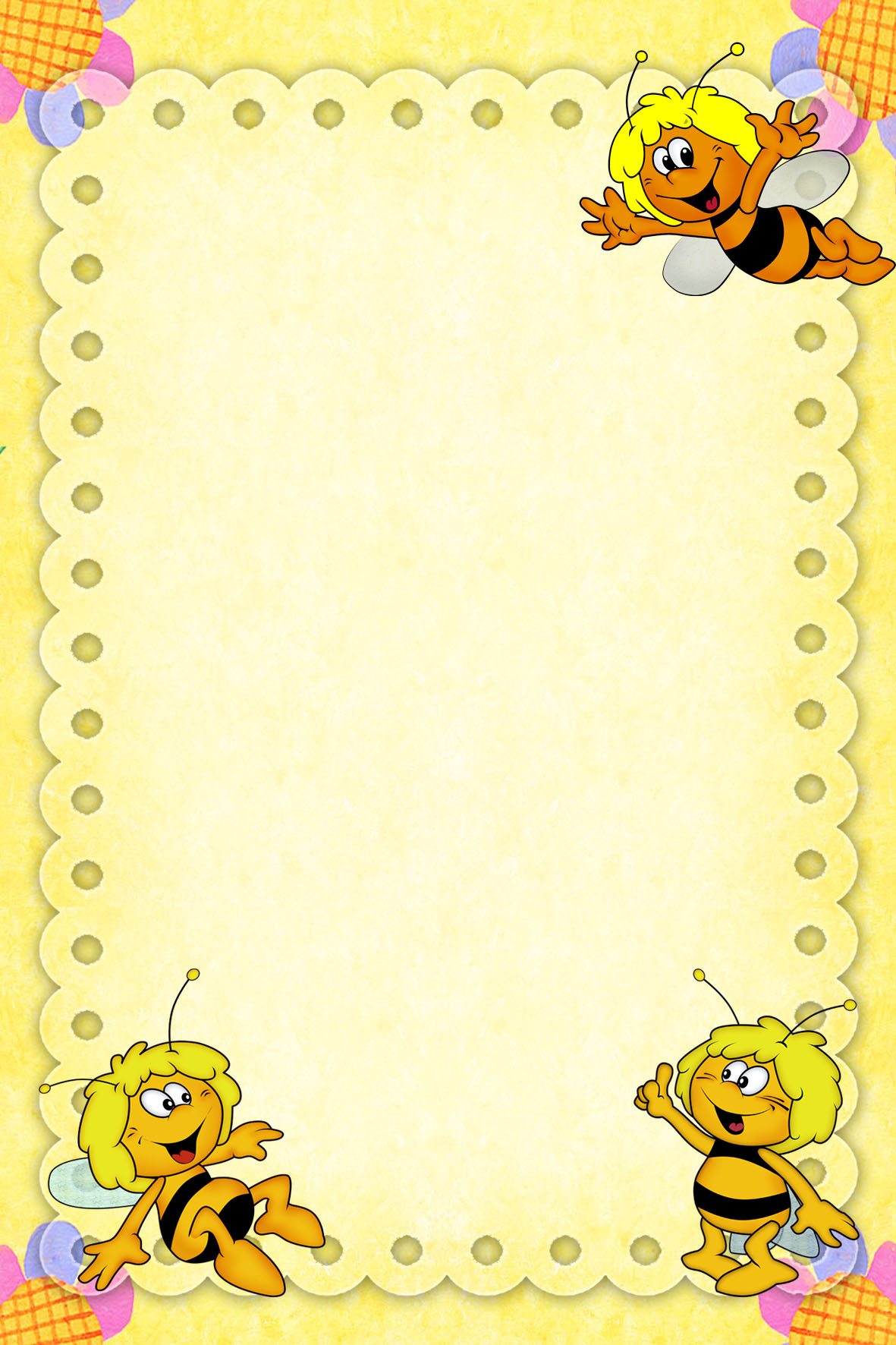  на 2018 – 2019 учебный год3.1.2.Учебный план Образовательная организация работает в режиме пятидневной учебной недели. Длительность НОД - 25мин. – 18\7 ч.50 мин Перерывы между периодами непрерывной образовательной деятельности – не менее 10 минут. Количество учебных недель не менее 36. Сроки проведения каникул: Каникулы проводятся в середине года в период с 09.01.2018 по 13.01.2018года. Во время каникул проводится непосредственно образовательная деятельность художественно-эстетического и физкультурно-оздоровительного цикла. Перечень основных видов организованной образовательной деятельностиСодержание деятельности педагогов в ходе режимных моментов3.1.3.Расписание непосредственно образовательной деятельности 2018-2019 учебный год3.1.4.Циклограмма образовательной деятельности вне ННОД3.1.5.Режим двигательной активности детей подготовительной группы.План профилактической оздоровительной работыЦели: 1.     Приобщить детей и их родителей к здоровому образу жизни.2.     Развивать креативность, творческую активность детей.3.     Формировать умение самовыражения, самопознания у воспитанников.4.     Развивать желание у детей активно участвовать в жизни детского сада.5.   Воспитывать привычку и потребность в здоровом образе жизни. Вызывать интерес к спорту и туризму, физическим упражнениям.6.     Воспитывать у детей потребность быть здоровыми, не бояться лечиться.7.     Воспитывать уважительное отношение к врачам.3.2.Методическое, материально-техническое обеспечение программы3.2.1.Методическая литература, наглядные пособия3.2.2.Технические средства, оборудование3.3.Организация предметно-пространственной развивающей среды        Развивающая предметно-пространственная среда   обеспечивает возможность общения и совместной деятельности детей   и взрослых, двигательной активности детей, а также возможности для уединения.        Развивающая предметно-пространственная среда обеспечивает реализацию   образовательной программы, построена с учётом национально-культурных, климатических условий, в которых осуществляется образовательная деятельность и учёт возрастных особенностей детей.Парциальные программыН.Н. Авдеева, О.Л.Князева, Р.Б.Стеркина «Безопасность»О.Л.Князева, М.Д.Маханева «Приобщение детей к истокам русской народной культуры»С.А.Козлова «Я – человек»Цели-Формирование представлений о здоровом образе жизни и воспитание навыков здоровьесбережения-Способствовать формирования личности свободной, творческой, обладающей чувством собственного достоинства и уважения к людям, личности с развитыми познавательными интересами, эстетическим чувствами, с добротной нравственной основой.-Получение знаний о человеке, которые позволяют ребёнку осознанно включаться в происходящие вокруг него процессы, уметь анализировать их и давать им оценку; успешно адаптироваться в незнакомом коллективе, понимать других людей, их чувства, переживания, поступки; ощущать себя личностью.Основные задачи- Формирование навыков безопасного поведения, эффективного взаимодействия с людьми.- Формирование потребности в здоровом образе жизни, навыков гигиены и профилактики заболеваний, рационального питания, закаливания, физической культуры и других способов самосовершенствования собственного здоровья. -Формирование духовных качеств, эстетического вкуса детей- Воспитывать свободную творческую личность, обладающую чувством собственного достоинства и уважения к людям, соблюдающую правила культуры поведения в обществе, проявляющую толерантное отношение ко всем людям.Группа здоровья12345Количество детей1811--всего детей в группе20детей, имеющих одного родителя (одиночки):6детей из многодетных семей:-детей опекаемых (подопечных):1детей – сирот:-детей – инвалидов:-Направления развития ребенкаВиды детской деятельности1-я половина дня2-я половина дняФизическое развитие и оздоровлениеДвигательнаяПрием детей на воздухе в теплое время годаУтренняя гимнастикаЗакаливание в повседневной жизни (облегченная одежда в группе, одежда по сезону на прогулке; воздушные ванны)Физкультминутки во время непосредственной образовательной деятельностиЗанятия физической культуройПрогулка в двигательной активностиГимнастика после снаЗакаливание (воздушные ванны, ходьба босиком в спальне)Прогулка (индивидуальная работа по развитию движений)Самостоятельная двигательная деятельностьФизкультурные досуги, игры и развлеченияСамостоятельная двигательная деятельностьРитмическая гимнастикаХореографияФизическое развитие и оздоровлениеИгроваяподвижные дидактические игры,подвижные игры, игровые сюжеты,подвижные игры с правилами,игровые упражнения)Игры и развлеченияСамостоятельная игровая деятельностьПодвижные дидактические игрыПодвижные игры с правиламиИгровые упражненияФизическое развитие и оздоровлениеРечевая Гигиенические процедуры(обширное умывание, полоскание рта)Беседа, ситуативный разговорОбщение со взрослыми и детьми в процессе режимных моментовРечевая ситуацияПознавательно-речевоеразвитиеИгроваяподвижные дидактические игры,подвижные игры,игровые сюжеты,подвижные игры с правилами,игровые упражнения)сюжетно-ролевая играхороводыИгры и развлеченияСамостоятельная игровая деятельностьПодвижные дидактические игрыПодвижные игры с правиламиИгровые упражненияРазвивающие игрыИнтеллектуальные досугиЗанимательные дела по интересамИндивидуальная работаПознавательно-речевоеразвитиеРечевая Беседа ситуативный разговорРечевая ситуацияСюжетные игрыБеседы Дидактические игры с правиламиСоставление отгадывание загадокПознавательно-речевоеразвитиеПознавательно-исследовательскаяНаблюдениеРешение проблемных ситуацийЭкспериментированиеЭкскурсии по участкуИсследовательская работа, опытыРеализация проектаИгры с правиламиКоллекционированиеБеседыПознавательно-речевоеразвитиеПродуктивнаяМастерская по изготовлению продуктов детского творчестваРеализация проектовПознавательно-речевоеразвитиеТрудоваяСовместные действияДежурствоПоручениеРеализация проектаПоручениеСовместные действияПознавательно-речевоеразвитиеЧтение художественной литературыЧтениеОбсуждениеРазучиваниеЧтениеОбсуждениеСоциально-коммуникативное  развитиеИгроваяТеатрализованные игрыСюжетно-ролевые игрыИгры с ряженьемСюжетно-ролевые игрыТематические досуги в игровой формеСоциально-коммуникативное  развитиеРечевая Оценка эмоционального настроения группы с последующей коррекцией плана работыУтренний прием детей, индивидуальные и подгрупповые беседыФормирование навыков культуры общенияИндивидуальные и подгрупповые беседыОбщение  детей  между собойОбщение младших и старших детейОбщение ребенка со взрослымиСоциально-коммуникативное  развитиеПродуктивнаяформирование навыков культуры едыэтика быта,Индивидуальная работаЭстетика бытаТрудовые порученияВоспитание в процессе хозяйственно-бытового труда и труда в природеРабота в книжном уголкеСоциально-коммуникативное  развитиеТрудоваяСовместные действияДежурствоПоручениеРеализация проектаПоручениеСовместные действияСоциально-коммуникативное  развитиеЧтение художественной литературыЧтениеОбсуждениеРазучиваниеЧтениеОбсуждениеХудожественно - эстетическое развитиеПродуктивнаяМастерская по изготовлению продуктов детского творчестваРеализация проектовХудожественно - эстетическое развитиеМузыкально-художественнаяСлушаниеИсполнениеИмпровизацияЭкспериментированиеМузыкально-дидактические игрыЗанимательные дела  по музыкальному воспитанию и изобразительной деятельностиЭкскурсии в природуПосещение музеевИмпровизацияМузыкально-дидактические игрыЗанимательные дела  в изостудииМузыкально-художественные досугиИндивидуальная работаХудожественно - эстетическое развитиеЧтение художественной литературыЧтениеОбсуждениеРазучиваниетрудовые порученияЧтениеОбсуждениеХудожественно - эстетическое развитиеДвигательнаяФормирование навыков рисования,  аппликации, конструированияМузыкально-ритмические импровизацииВечерняя прогулка (индивидуальная работа по развитию мелкой моторики)Самостоятельная изобразительная и музыкальная деятельностьНеделиМесяцМесяцМесяцНеделиСентябрьОктябрьНоябрь1 неделяДень знаний!Мой любимый детский садЯ в мире человек(Что я знаю о себе) раздел 1ОБЖ. Тема «ПДД»2 неделяосень (природа)Неделя здоровьяМоя страна, моя планета3 неделяОсень (животный мир)Осенняя ярмарка4 неделяТруд в селе осеньюПроектная деятельностьДень матерей РоссииитоговоеНеделиМесяцМесяцМесяцНеделиДекабрьЯнварьФевраль1 неделяЗима пришла (природа)Неделя здоровья2 неделяПтицы зимойПрощание с ёлкой. Зимние каникулыОБЖ. Тема «Один дома»3 неделяНовый годДикие и домашние животныеДень защитника Отечества 4 неделяНовый годКто такие взрослые люди? Раздел 2МасленицаитоговоеПраздник «Новый год»НеделиМесяцМесяцМесяцНеделиМартАпрельМай1 неделяМеждународный женский деньДень смеха. Неделя книгиДень победы2 неделяНародная игрушка. Знакомство с народной культурой и традициями.День космонавтики«Земля наш общий дом» раздел 43 неделя«Человек - творец»Предметы рукотворного мира раздел 3Неделя здоровьяОБЖ. Проектная деятельность «Чтобы не было беды»4 неделяПрофессии людейВесна.ОБЖ. Проектная деятельность «Чтобы не было беды»итоговоеПраздник «Моя любимая мама»месяцтемаСентябрьПоплотнее кран закрой – осторожен будь с водой.ОктябрьТок бежит по проводам.НоябрьА у нас дома газ.ДекабрьНи ночью, ни днём не балуйся с огнём.ЯнварьЗапомните, детки, таблетки – не конфетки.ФевральПравила поведения на железнодорожном транспортеМартНожницы, катушки – это не игрушки.АпрельПереходим через улицу.МайВстреча с незнакомцем.ИюньНа прогулку мы идём.ИюльМы пришли на водоём.АвгустЗнаете ли вы правила безопасности.МесяцСтраницаПрограммное содержаниеСентябрь	с.	18 • Упражнять в делении множества на части и объединении его частей; совершенствовать умение устанавливать зависимость между множеством и его частью.
   • навыки порядкового счета в пределах 10, умение отвечать на вопросы «Сколько?», «Который по счету?», «На котором месте?».
   • представления о взаимном расположении предметов в пространстве (в ряду): слева, справа, до, после, между, перед, за, рядом.
   • умение последовательно определять и называть дни недели.Сентябрьс.19Закреплять умение последовательно называть дни недели.- Упражнять в делении множества на части и объединении частей в целую группу; совершенствовать умение устанавливать зависимость между множеством и его частью.-Учить считать в прямом и обратном порядке в пределах 5._ Закреплять умение делить круг и квадрат на 2 и 4 равные части, сравнивать их и называть.Сентябрьс.21 • Познакомить с цифрами 1 и 2 и учить обозначать числа цифрами.
   • Упражнять в навыках количественного счета в прямом и обратном порядке в пределах 10.
   • Закреплять умение ориентироваться на листе бумаги, определять стороны и углы листа.
   • Совершенствовать представления о треугольниках и четырехугольниках.Сентябрьс.22• Познакомить с цифрой 3.
   • Учить называть предыдущее и последующее число для каждого числа натурального ряда в пределах 10.
   • Совершенствовать умение сравнивать 10 предметов (по длине, ширине, высоте), располагать их в возрастающем и убывающем порядке, обозначать результаты сравнения соответствующими словами.
   • Упражнять в умении двигаться в заданном направлении.СентябрьС.24 • Познакомить с цифрой 4.
   • Закреплять представления о количественном составе числа 5 из единиц.
   • Закреплять умение сравнивать два предмета по величине (длине, ширине) с помощью условной меры, равной одному из сравниваемых предметов.
   • Развивать умение обозначать в речи свое местоположение относительно другого лица.СентябрьС.26   • Познакомить с количественным составом числа 6 из единиц.
   • Познакомить с цифрой 5.
   • Закреплять умение последовательно называть дни недели.
   • Продолжать формировать умение видеть в окружающих предметах форму знакомых геометрических фигур.Октябрь	с.	28 • Продолжать учить составлять число 6 из единиц.
   • Познакомить с цифрой 6.
   • Уточнить приемы деления круга на 2–4 и 8 равных частей, учить понимать соотношение целого и частей, называть и показывать их (половина, одна вторая, одна четвертая, одна восьмая и т. д.).
   • Развивать умение двигаться в пространстве в соответствии с условными обозначениями.Октябрьс.30 • Познакомить с составом чисел 7 и 8 из единиц.
   • Познакомить с цифрой 7.
   • Уточнить приемы деления квадрата на 2, 4 и 8 равных частей; учить понимать соотношение целого и частей, называть и показывать их (половина, одна вторая, одна четвертая, одна восьмая и т. д.).
   • Закреплять представления о треугольниках и четырехугольниках.
   • Закреплять умение последовательно определять и называть дни недели.
 Октябрьс.33  • Продолжать учить составлять числа 7 и 8 из единиц.
   • Познакомить с цифрой 8.
   • Закреплять последовательное называние дней недели.
   • Развивать умение составлять тематическую композицию по образцу.Октябрьс.34      • с составом числа 9 из единиц.
   • с цифрой 9.
   • Совершенствовать умение называть числа в прямом и обратном порядке от любого числа.
   • Развивать глазомер.
   • Закреплять умение ориентироваться на листе бумаги, определять и называть его стороны и углы.ОктябрьС.36  • Совершенствовать умение составлять число 9 из единиц.
   • Продолжать знакомство с цифрами от 1 до 9.
   • Развивать понимание независимости результата счета от его направления.
   • Дать представление о весе предметов и сравнении их путем взвешивания на ладонях; учить обозначать результаты сравнения словами тяжелый, легкий, тяжелее, легче.
   • Развивать умение группировать геометрические фигуры по цвету и форме.  ОктябрьС.39     • с составом числа 10 из единиц.
   • с цифрой 0.
   • Продолжать учить находить предыдущее число к названному, последующее число к названному.
   • Уточнить представления о весе предметов и относительности веса при их сравнении.
   • Формировать представления о временных отношениях и учить обозначать их словами: сначала, потом, до, после, раньше, позже.ОктябрьС.42   • Продолжать учить составлять число 10 из единиц.
   • Познакомить с обозначением числа 10.
   • Закрепить навыки счета в прямом и обратном порядке в пределах 10.
   • Дать представление о многоугольнике на примере треугольника и четырехугольника.
   • Закреплять умение ориентироваться в пространстве с помощью условных обозначений на плане, определять направление движения объектов, отражать в речи их пространственное положение.ОктябрьС.45   • Учить составлять число 3 из двух меньших чисел и раскладывать его на два меньших числа.
   • Продолжать знакомство с цифрами от 1 до 9.
   • Уточнить представления о многоугольнике, развивать умение находить его стороны, углы и вершины.
   • Закреплять представления о временах года и месяцах осени.Ноябрь	с.	47  • Учить составлять число 4 из двух меньших чисел и раскладывать его на два меньших числа.
   • Закреплять навыки порядкового счета в пределах 10.
   • Развивать умение анализировать форму предметов и их отдельных частей.
   • Совершенствовать представления о весе предметов и умение определять независимо от их внешнего вида одинаково весят предметы или нет.
   • Закреплять умение последовательно определять и называть дни недели.Ноябрьс.49   • Учить составлять число 5 из двух меньших чисел и раскладывать его на два меньших числа.
   • Познакомить с образованием чисел второго десятка в пределах 15.
   • Совершенствовать умение строить сериационный ряд по весу предметов.
   • Закреплять умение ориентироваться на листе бумаги и отражать в речи пространственное расположение предметов словами: вверху, внизу, слева, справа.Ноябрьс.52   • Учить составлять число 6 из двух меньших чисел и раскладывать его на два меньших числа.
   • Продолжать знакомить с образованием чисел второго десятка в пределах 15.
   • Познакомить с измерением величин с помощью условной меры.
   • Развивать умение ориентироваться в пространстве с помощью условных обозначений и схем.
 Ноябрьс.54• Учить составлять число 7 из двух меньших чисел и раскладывать его на два меньших числа.
   • Продолжать знакомить с образованием чисел второго десятка в пределах 20.
   • Совершенствовать умение измерять длину предметов с помощью условной меры.
   • Развивать умение ориентироваться на листе бумаги в клетку.НоябрьС.56  • Учить составлять число 8 из двух меньших чисел и раскладывать его на два меньших числа.
   • Закреплять навыки счета в прямом и обратном порядке в пределах 15.
   • Упражнять в измерении длины предметов с помощью условной меры.
   • Развивать умение ориентироваться на листе бумаги в клетку.
 НоябрьС.59• Учить составлять число 9 из двух меньших чисел и раскладывать его на два меньших числа.
   • Совершенствовать навыки счета в пределах 20.
   • Упражнять в измерении высоты предметов с помощью условной меры.
   • Продолжать развивать умение ориентироваться на листе бумаги в клетку.
 НоябрьС.62 • Учить составлять число 10 из двух меньших чисел и раскладывать его на два меньших числа.
   • Закреплять умение определять предыдущее, последующее и пропущенное число к названному или обозначенному цифрой в пределах 10.
   • Упражнять в умении измерять длину и ширину предметов с помощью условной меры.
   • Продолжать формировать навыки ориентировки на листе бумаги в клетку.НоябрьС.64  • Закреплять представления о количественном и порядковом значении числа в пределах 10.
   • Закреплять умение составлять число 10 из единиц.
   • навыки измерения величины предметов; познакомить с зависимостью результатов измерения от величины условной меры.
   • Развивать умение двигаться в пространстве в заданном направлении.
   • умение моделировать предметы с помощью знакомых геометрических фигур.Декабрь	с.	66  • Познакомить с монетами достоинством 1, 2, 5, 10 рублей и 1, 5, 10 копеек.
   • Продолжать формировать навыки ориентировки на листе бумаги в клетку.
   • Уточнить представления о многоугольниках и способах их классификации по виду и размеру.Декабрьс.69   • Продолжать знакомить с монетами достоинством 1, 5, 10 рублей.
   • Учить считать по заданной мере, когда за единицу счета принимается не один, а несколько предметов.
   • Формировать представления о времени, познакомить с песочными часами.Декабрьс.71  • Продолжать знакомить с монетами достоинством 1, 5, 10 рублей, их набором и разменом.
   • Развивать чувство времени, учить регулировать свою деятельность в соответствии с временным интервалом.
   • Продолжать учить считать по заданной мере в пределах 20.
   • Развивать умение воссоздавать сложные по форме предметы из отдельных частей по контурным образцам.Декабрьс.73    • Продолжать уточнять представления о монетах достоинством 1, 2, 5, 10 рублей, их наборе и размене.
   • Учить измерять объем сыпучих веществ с помощью условной меры.
   • Познакомить с часами, учить устанавливать время на макете часов.
   • Продолжать учить определять форму предметов и их частей.ДекабрьС.76  • Продолжать учить измерять объем сыпучих веществ с помощью условной меры.
   • Продолжать знакомить с часами, учить устанавливать время на макете часов.
   • Развивать умение ориентироваться на листе бумаги в клетку.
   • Закреплять представления о многоугольнике; познакомить с его частными случаями: пятиугольником и шестиугольником.ДекабрьС.77 • Познакомить с правилами измерения жидких веществ с помощью условной меры.
   • Закреплять понимание отношений между числами натурального ряда, умение увеличивать (уменьшать) число на 1 в пределах 10.
   • Развивать чувство времени; учить различать длительность временных интервалов в пределах 5 минут.
   • Развивать умение моделировать геометрические фигуры.ДекабрьС.80    • Совершенствовать умение раскладывать число на два меньших и составлять из двух меньших большее число в пределах 10.
   • Закреплять представления о последовательности времен и месяцев года.
   • Развивать умение конструировать геометрические фигуры по словесному описанию и перечислению характерных свойств.
   • Упражнять в умении объединять части в целое множество, сравнивать целое и часть множества.ДекабрьС.83 • Закреплять умение раскладывать число на два меньших числа и составлять из двух меньших большее число в пределах 10.
   • Развивать умение называть предыдущее, последующее и пропущенное число к названному.
   • Закреплять представления о последовательности дней недели.
   • Совершенствовать умение ориентироваться на листе бумаги в клетку.
   • Развивать умение видоизменять геометрические фигуры.Январь	с.	85    • Учить составлять арифметические задачи на сложение.
   • Закреплять умение видеть геометрические фигуры в окружающих предметах.
   • Развивать внимание, память, логическое мышление.Январьс.88  • Продолжать учить составлять и решать арифметические задачи на сложение и вычитание.
   • Совершенствовать умение ориентироваться на листе бумаги в клетку.
   • Развивать внимание, память, логическое мышление.Январьс.90    • учить составлять и решать арифметические задачи на сложение и вычитание.
   • умение измерять объем жидких веществ с помощью условной меры.
   • умение ориентироваться на листе бумаги в клетку.
   • внимание, память, логическое мышление.
 Январьс.92  • учить составлять и решать арифметические задачи на сложение и вычитание.
   • знакомить с монетами достоинством 1, 2, 5, 10 рублей, их набором и разменом.
   • Совершенствовать умение ориентироваться на листе бумаги в клетку.
   • Развивать внимание, логическое мышление.ЯнварьС.94  • Продолжать учить составлять и решать арифметические задачи на сложение и вычитание.
   • Продолжать знакомить с часами и устанавливать время на макете часов.
   • Совершенствовать умение ориентироваться на листе бумаги в клетку.ЯнварьС.96  • Продолжать учить составлять и решать арифметические задачи на сложение и вычитание.
   • Совершенствовать представления о последовательности чисел в пределах 20.
   • Развивать умение делить целое на 8 равных частей и сравнивать целое и его части.
   • Развивать умение определять местоположение предметов относительно друг друга.ЯнварьС.97   • Продолжать учить самостоятельно составлять и решать задачи на сложение и вычитание.
   • Развивать представления о геометрических фигурах и умение рисовать их на листе бумаги.
   • Закреплять умение называть предыдущее, последующее и пропущенное число, обозначенное цифрой.  ЯнварьС.99  • Продолжать учить самостоятельно составлять и решать задачи на сложение и вычитание.
   • Совершенствовать представления о частях суток и их последовательности.
   • Упражнять в правильном использовании в речи слов: сначала, потом, до, после.
   • Закреплять умение видеть в окружающих предметах формы знакомых геометрических фигур.
   • Развивать внимание, воображение.Февральс.101• Продолжать учить составлять и решать арифметические задачи на сложение.
   • Упражнять в счете предметов по образцу.
   • Учить измерять длину отрезков прямых линий по клеткам.
   • Развивать внимание, память, логическое мышление.Февральс.102 • Продолжать учить составлять и решать арифметические задачи на сложение и вычитание.
   • Закреплять умение называть зимние месяцы.
   • Совершенствовать умение составлять число из единиц.
   • Упражнять в составлении тематических композиций из геометрических фигур.ФевральС.106  • Продолжать учить составлять и решать арифметические задачи на сложение и вычитание.
   • Закреплять умение последовательно называть дни недели и правильно использовать в речи слова:раньше, позже, сначала, потом.
   • Продолжать формировать умение определять отрезок прямой линии и измерять его длину по клеткам.
   • Развивать представления о величине предметов.Февральс.108   • Продолжать учить составлять и решать арифметические задачи на сложение и вычитание.
   • Расширять представления о весе предметов.
   • Закреплять умение видоизменять геометрические фигуры.
   • Совершенствовать умение ориентироваться в тетради в клетку, выполнять задания по словесной инструкции.ФевральС.111 • Продолжать учить составлять и решать арифметические задачи на сложение и вычитание.
   • Совершенствовать навыки измерения высоты предметов с помощью условной меры.    • Продолжать знакомить с часами и учить определять время с точностью до 1 часа.
   • Развивать логическое мышление.ФевральС.113  • учить составлять и решать арифметические задачи на сложение и вычитание.
   • Совершенствовать навыки счета со сменой его основания.
   • развивать представления о геометрических фигурах и умение зарисовывать их на листе бумаги в клетку.
   • Развивать логическое мышление.ФевральС.115  • учить самостоятельно составлять и решать задачи на сложение и вычитание.
   • Совершенствовать навыки счета со сменой его основания.
   • умение двигаться в пространстве в заданном направлении в соответствии с условными обозначениями.
 ФевральС.117     • учить самостоятельно составлять и решать задачи на сложение и вычитание.
   • представления о количественном и порядковом значениях числа, умение отвечать на вопросы «Сколько?», «Который по порядку?», «На котором месте?».
   • Совершенствовать умение моделировать геометрические фигуры.
   • Развивать внимание, воображение.Мартс.	119   • Продолжать учить самостоятельно составлять и решать арифметические задачи в пределах 10.
   • Совершенствовать умение делить круг на 8 равных частей, правильно обозначать части, сравнивать целое и его части.
   • Упражнять в умении определять время по часам с точностью до 1 часа.
   • Развивать внимание.
 Мартс.122  • Продолжать учить самостоятельно составлять и решать задачи на сложение и вычитание в пределах 10.
   • Закреплять понимание отношений рядом стоящих чисел в пределах 10.
   • Совершенствовать умение ориентироваться на листе бумаги в клетку.
   • Развивать внимание.МартС.125 • Продолжать учить самостоятельно составлять и решать задачи на сложение и вычитание в пределах 10.
   • Совершенствовать умение измерять длину предметов с помощью условной меры.
   • Совершенствовать умение в ориентировке на листе бумаги в клетку.
   • Закреплять умение называть последовательно времена и месяцы года.  Мартс.127• Продолжать учить самостоятельно составлять и решать задачи на сложение и вычитание в пределах 10.
   • Упражнять в умении составлять число из двух меньших чисел и раскладывать число на два меньших числа.
   • Закреплять представления о монетах достоинством 1, 2, 5, 10 рублей.
   • Развивать умение в ориентировке на листе бумаги в клетку.
   • Упражнять в умении определять вес предметов с помощью весов.
 МартС.129    • Продолжать учить самостоятельно составлять и решать задачи на сложение и вычитание в пределах 10.
   • Упражнять в умении ориентироваться на листе бумаги в клетку.
   • Развивать умение объединять части множества, сравнивать целое и его части на основе счета.
   • Совершенствовать умение видеть в окружающих предметах формы знакомых геометрических фигур.МартС.131  • Продолжать учить самостоятельно составлять и решать задачи на сложение и вычитание в пределах 10.
   • Закреплять умение в последовательном назывании дней недели.
   • Развивать способность в моделировании пространственных отношений между объектами на плане.
   • Развивать пространственное восприятие формы.МартС.133   • Продолжать учить самостоятельно составлять и решать задачи на сложение и вычитание в пределах 10.
   • Развивать умение ориентироваться на листе бумаги в клетку.
   • Совершенствовать умение конструировать объемные геометрические фигуры.
   • Упражнять в счете в прямом и обратном порядке в пределах 20.МартС.135   • Упражнять в решении арифметических задач на сложение и вычитание в пределах 10.
   • Развивать умение ориентироваться на листе бумаги в клетку.
   • Совершенствовать навыки счета со сменой основания счета в пределах 20.
   • Развивать внимание, память, логическое мышление.Апрель	с.	137 • Продолжать учить самостоятельно составлять и решать задачи на сложение и вычитание в пределах 10.
   • Упражнять в умении ориентироваться на листе бумаги в клетку.
   • Развивать умение измерять длину предметов с помощью условной меры.
   • Развивать внимание, память, логическое мышление.Апрельс.139 • Продолжать учить самостоятельно составлять и решать задачи на сложение в пределах 10.
   • Упражнять в умении ориентироваться на листе бумаги в клетку.
   • Развивать умение последовательно называть дни недели, месяцы и времена года.
   • Развивать внимание, память, логическое мышление.АпрельС.142   • Продолжать учить самостоятельно составлять и решать задачи на сложение и вычитание в пределах 10.
   • Упражнять в умении ориентироваться на листе бумаги в клетку.
   • Учить «читать» графическую информацию, обозначающую пространственные отношения объектов и направление их движения.
   • Развивать внимание, память, логическое мышление.Апрельс.144  • Продолжать учить самостоятельно составлять и решать задачи на сложение в пределах 10.
   • Упражнять в умении ориентироваться на листе бумаги в клетку.
   • Развивать умение создавать сложные по форме предметы из отдельных частей по представлению.
   • Развивать внимание, память, логическое мышление.АпрельС.146     • Продолжать учить самостоятельно составлять и решать задачи на сложение и вычитание в пределах 10.
   • Упражнять в умении ориентироваться на листе бумаги в клетку.
   • Закреплять умение составлять число из двух меньших и раскладывать его на два меньших числа в пределах 10.
   • Развивать внимание, память, логическое мышление.АпрельС.148  • Продолжать учить самостоятельно составлять и решать задачи на сложение и вычитание в пределах 10.
   • Упражнять в умении ориентироваться на листе бумаги в клетку.
   • Закреплять представления об объемных и плоских геометрических фигурах.
   • Развивать внимание, память, логическое мышление.АпрельС.149  • Продолжать учить самостоятельно составлять и решать задачи на сложение и вычитание в пределах 10.
   • Упражнять в умении ориентироваться на листе бумаги в клетку.
   • Закреплять умение считать в прямом и обратном порядке в пределах 20.
   • Развивать внимание, память, логическое мышление.АпрельС.151 • Продолжать учить самостоятельно составлять и решать задачи на сложение и вычитание в пределах 10.
   • Упражнять в умении ориентироваться на листе бумаги в клетку.
   • Совершенствовать умение ориентироваться в окружающем пространстве относительно себя и другого лица.
   • Развивать внимание, память, логическое мышление.АпрельМай - работа по закреплению пройденного материала.ТемаЦельНаоборотЗнакомство со словами «наоборот», «противоположно» и усвоение их значений; развитие умения находить к каждому слову (действию) противоположное слово.Большой – маленькийРазвивать умение находить и различать противоположности. Формировать действие «превращение».ПревращениеЗнакомство со словом «превращается», поиск превращений. Развитие умения фиксировать действие превращения на основе употребления пар слов: «был – будет», «был – стал (станет)», например: тигренок был маленький, будет (станет) большой. Формирование действия превращения на основе практических действий с пластилином, резиной.Схема превращения Освоение схемы «превращения». Формирование действия «превращения».Лед – водаРазвитие представлений о плавлении льда, о превращении льда в воду, о зиме и лете. Формирование действия «превращения».МорозкоФормирование представлений об агрегатных превращениях воды и сезонных изменениях в природе. Формирование действий превращения.Твердое – жидкоеФормирование представлений о твердых веществах и жидких. Развитие умения наблюдать, сравнивать различные вещества. Формирование действий превращения.СнегурочкаФормирование представлений об агрегатных превращениях воды. Развитие способностей к преобразованию. Формирование действия превращения.Жидкое – твердоеФормирование представлений о плавлении и отвердевании веществ. Развитие способностей к преобразованию. Формирование действия превращения.Нагревание – охлаждениеФормирование представлений о нагревании, охлаждении, плавлении и отвердевании. Развитие способностей к преобразованию. Формирование действий превращения.ИспарениеФормирование представлений об испарении воды – превращении воды в пар при нагревании. Формирование целостного представления об агрегатных состояниях воды: лед – вода – пар. Развитие представлений об источниках тепла (теплые руки, горячая плита, солнце). Развитие способностей к преобразованию.ЗолушкаЗакрепление знаний об агрегатных состояниях воды. Формирование представлений об испарении жидкостей. Развитие способностей к преобразованию.Выпаривание солиФормирование представлений об испарении воды. Развитие способностей к преобразованию.Стирка и глажение бельяФормирование представлений об испарении воды. Развитие способностей к преобразованию.КонденсацияФормирование представлений о конденсации воды – превращении пара в воду при охлаждении пара. Развитие способностей к преобразованию.Змей Горыныч о трех головахРазвитие представлений о единстве агрегатных состояний воды – лед, вода и пар. Развитие способностей к преобразованию.Лед – вода – парФормирование представлений об агрегатных состояниях воды. Развитие представлений о сериационном изменении воды.Игра в школуФормирование представлений об агрегатных состояниях воды. Усвоение значений символов льда, воды и пара, нагревания и охлаждения. Построение сериационного ряда изменений агрегатных состояний воды.Игра «Царство льда, воды и пара» Формирование представлений об агрегатных превращениях воды. Развитие представлений о знаках и символах.Свойства веществФормирование представлений о свойствах твердых и жидких веществ. Развитие экологического сознания. Развитие способностей к преобразованию.Строение веществРасширение представлений о строении знакомых веществ в процессе изучения их с помощью лупы. Развитие способностей к преобразованию.Сказка об Илье Муромце и Василисе ПрекраснойЗакрепление представлений об испарении и конденсации. Формирование представлений о воздухе. Развитие способностей к преобразованию.Воздух и его свойстваФормирование представлений о воздухе и его свойствах. Развитие способностей к преобразованию.Воздух вокруг насЗакрепление представлений о воздухе и его свойствах. Формирование представлений о значении воздуха для практических целей человека.Водолаз ДекартаФормирование представлений о плавании тел, о давлении воздуха и жидкостей.Плавание тел. Изготовление корабляРазвитие практических действий в процессе экспериментирования и опытов. Развитие способностей к преобразованию.ТермометрЗнакомство с термометром. Формирование представлений о теплопередаче, нагревании и охлаждении. Развитие способностей к преобразованию.Нагревание проволокиФормирование представлений о теплопередаче, о способах изменения температурного состояния тела. Развитие способностей к преобразованию.Иванушка и молодильные яблокиФормирование представлений об испарении воды, паре. Развитие способностей к преобразованию.Письмо к драконуФормирование представлений о теплопередаче. Развитие способностей к преобразованию.Незнайка и мороженоеЗакрепление знаний детей о тепловых явлениях и теплопередаче. Закрепление знаний о сезонных изменениях. Развитие способностей к преобразованию.Мес.ТемаЦельсентябрь1. Предметы-помощники2. Дружная семьяФормировать представления детей о предметах, облегчающих труд человека на производстве; объяснять, что эти предметы могут улучшать качество, скорость выполнения действий, выполнять сложные операции, изменять изделия.Обобщать и систематизировать представления детей о семье (люди, которые живут вместе, любят друг друга, заботятся друг о друге). Расширять представления о родовых корнях семьи; активизировать познавательный интерес к семье, к близким; воспитывать желание заботиться о близких, развивать чувство гордости за свою семью.октябрьУдивительные предметыКак хорошо у нас в садуУчить детей сравнивать предметы, придуманные людьми, с объектами природы и находить между ними общее (то, что не дала человеку природа, он придумал сам).Расширять и обобщать представления детей об общественной значимости детского сада, о его сотрудниках, о правах и обязанностях детей, посещающих детский сад. Воспитывать доброжелательное отношение к сверстникам, к окружающим.ноябрьПутешествие в прошлое книгиШколаПознакомить детей с историей создания и изготовления книги; показать, как книга преобразовывалась под влиянием творчества человека; вызвать интерес к творческой деятельности человека; воспитывать бережное отношение к книгам.Познакомить детей с профессией учителя, со школой. Показать общественную значимость труда школьного учителя (дает знания по русскому языку, математике и многим другим предметам, воспитывает). Познакомить с деловыми и личностными качествами учителя (умный, добрый, справедливый, внимательный, любит детей, много знает и свои знания передает ученикам). Воспитывать чувство признательности, уважения к труду учителя; формировать интерес к школе.декабрьНа выставке кожаных изделийПутешествие в типографиюДать детям понятие о коже как о материале, из которого человек делает разнообразные вещи; познакомить с видами кожи, показать связь качества кожи с назначением вещи. Активизировать познавательную деятельность; вызвать интерес к старинным и современным предметам рукотворного мира.Познакомить детей с трудом работников типографии. Показать значимость каждого компонента труда в получении результата. Познакомить с процессом создания, оформления книги. Воспитывать любовь к книгам, уважение к людям, создающим их.январьДве вазыБиблиотекаЗакреплять умение детей узнавать предметы из стекла и керамики, отличать их друг от друга, устанавливать причинно-следственные связи между назначением, строением и материалом предмета.Дать детям представление о библиотеке, о правилах, которые приняты для читателей, посещающих библиотеку. Воспитывать бережное отношение к книгам.февральВ мире материалов (Викторина)Защитники РодиныЗакреплять знания детей о различных материалах. Воспитывать бережное отношение к вещам, умение выслушивать товарищей.Расширять знания детей о Российской армии; воспитывать уважение к защитникам Отечества, к памяти павших бойцов (возлагать цветы к обелискам, памятникам); формировать умение рассказывать о службе в армии отцов, дедушек, братьев, воспитывать стремление быть похожими на них.мартЗнатокиМое отечество - РоссияЗакреплять представления детей о богатстве рукотворного мира; расширять знания о предметах, удовлетворяющих эстетические и интеллектуальные потребности человека; развивать интерес к познанию окружающего мира.Формировать у детей интерес к получению знаний о России; воспитывать чувство принадлежности к определенной культуре, уважение к культурам других народов; умение рассказывать об истории и культуре своего народа.апрельПутешествие в прошлое счетных устройствКосмосПознакомить детей с историей счетных устройств, с процессом их преобразования человеком; развивать ретроспективный взгляд на предметы рукотворного мира; активизировать познавательную деятельность.Расширять представления детей о космосе; подводить к пониманию того, что освоение космоса – ключ к решению многих проблем на Земле; рассказать детям о Ю. Гагарине и других героях космоса.майПутешествие в прошлое светофораК дедушке на фермуПознакомить детей с историей светофора, с процессом преобразования этого устройства человеком. Развивать ретроспективный взгляд на предметы рукотворного мира; активизировать познавательную деятельность.Познакомить детей с новой профессией – фермер. Дать представление о трудовых действиях и результатах труда фермера. Подвести к пониманию целостного облика человека-труженика в фермерском хозяйстве: тяжелый труд, любовь ко всему живому, забота о людях. Воспитывать чувство признательности и уважения к работникам сельского хозяйства.СентябрьДары осениПочва и подземные обитателиРасширять представления детей об осенних изменениях в природе. Закреплять знания об овощах, фруктах, грибах и орехах. Воспитывать уважительное отношение к труду взрослых. Формировать эстетическое отношение к миру природы. Развивать творчество, инициативу.Расширять представления детей о почве и подземных обитателях. Учить выдвигать предположения, проверять их и делать элементарные выводы в процессе опытнической деятельности. Воспитывать бережное отношение к окружающей природе.Октябрь4 октября – Всемирный день защиты животныхКроет уж лист золотой влажную землю в лесуРасширять представления детей о многообразии животных на земле, формировать желание беречь и защищать животных. Учить самостоятельно делать элементарные выводы и умозаключения о жизнедеятельности животных. Развивать интерес, творчество и инициативу.Расширять представления об осенних изменениях в природе в сентябре, в октябре, ноябре. Учить замечать приметы осени. Воспитывать бережное отношение к природе. Формировать желание отражать красоту осеннего пейзажа в продуктивных видах деятельности. Развивать творчество и инициативу. Ноябрь5.Птицы нашего края6. Наблюдение за живым объектомРасширять знания о разнообразии мира пернатых. Учит узнавать и правильно называть птиц, живущих в данной местности. Формировать умения выделять характерные особенности разных птиц. Развивать познавательный интерес. Учить составлять паспорт для птицы. Расширять представления о декоративных животных. Учить наблюдать за морской свинкой, не мешая ей. Подводить к умению самостоятельно делать элементарные умозаключения о повадках животного. Формировать желание помогать взрослым ухаживать за животным.Декабрь7. Животные зимой8. Животные водоемов морей и океановОбогащать представления о сезонных изменениях в природе. Продолжать знакомить с особенностями приспособления животных к среде обитания в зимний период. Учить устанавливать связи между растениями и животными в зимний период. Подводить к пониманию того, что человек может помочь животным пережить холодную зиму.Расширять представления о многообразии обитателей водоемов, морей и океанов. Развивать интерес к миру природы. Формировать представления о взаимосвязях животных со средой обитания.  Январь9. 11 января - День заповедников и национальных парков10. Прохождение экологической тропыРасширять представления о разнообразии природного мира, в том числе о редких растениях и животных, занесенных в красную книгу. Формировать представления о заповедных местах, в том числе родного края. Подводить к умению самостоятельно делать элементарные выводы об охране окружающей среды. Развивать творчество и инициативу.Расширять представления о сезонных изменениях в природе в процессе прохождения экологической тропы в здании детского сада. Вызвать желание участвовать в совместных проектах. Развивать связную речь, любознательность и активность. Воспитывать бережное отношение к природе.Февраль11. Служебные собаки12. Огород на окнеРасширять представление о служебных собаках, о помощи, которую собаки могут оказать человеку. Формировать знания о том, что человек должен ухаживать за животными, которых он приручил. Формировать интерес и любовь к животным. Дать элементарные представления о профессии кинолога.Формировать представления о разнообразии растений и способах их посадки в огороде. Учить устанавливать связи между состояниями растений и условиями окружающей среды. В процессе практической деятельности подводить к умению делать элементарные выводы о взаимосвязи растений и способов ухода за ними.Март13. Полюбуйся весна наступает14. 22 марта – Всемирный день водных ресурсовРасширять представления о весенних изменениях в природе. Формировать эстетическое отношение к природе средствами художественных произведений. Развивать интерес к художественно – творческой деятельности, инициативу, творчество и самостоятельность.Расширять представления о значении воды в жизни всего живого. Формировать эстетическое отношение к природе. Развивать творческую инициативу. Воспитывать бережное отношение к водным ресурсам.Апрель15. Знатоки природы16. 22 апреля – Международный день землиРасширять представления о разнообразии растительного и животного мира. Учить быстро находить ответ на поставленный вопрос. Развивать познавательную активность и творческую инициативу.Расширять представления детей о том, что Земля -  наш общий дом. Подвести к пониманию того, что жизнь человека во многом зависит от окружающей среды – чистого воздуха, почвы и воды. Закреплять умения устанавливать причинно – следственные связи между природными явлениями. Развивать познавательную активность.Май17. Прохождение экологической тропы18. Цветочный коверРасширять представления о сезонных изменениях в природе в процессе прохождения экологической тропы на участке детского сада. Развивать желание вести наблюдения в природе. Поддерживать самостоятельную поисково – исследовательскую деятельность. Развивать любознательность, активность. Воспитывать бережное отношение к природе.Расширять представления о многообразии цветущих растений и их значении в природе. Воспитывать бережное отношение к природе. Учить видеть и передавать красоту цветущих растений в продуктивных видах деятельности. Развивать познавательный интерес к растениям. МесяцЧислоТема\страницаПрограммное содержаниесентябрьПодготовишки.с.19Побеседовать с детьми о том, как теперь называется их группа и почему, хотят ли они стать учениками. Помогать детям правильно строить высказывания.сентябрьЛетние истории.С.20Помогать детям составлять рассказы из личного опыта, учить подбирать существительные к прилагательным. Чтение Н.Калинина «Как Сашу обожгла крапива» («Читаем детям» с.182)сентябрьПересказ итальянской сказки «Как осёл петь престал».С.24Познакомить детей с итальянской сказкой «Как осёл петь перестал» (в обр. Дж. Родари). Помогать детям пересказывать  небольшие тексты без существительных пропусков и повторов.сентябрьДля чего нужны стихи.С.23Побеседовать с детьми о том, зачем люди сочиняют, читают и декламируют стихи. Выяснить, какие программные стихотворения дети помнят.сентябрьРабота с сюжетной картиной.С.25Выяснить, как дети освоили умение озаглавливать картину и составлять план рассказа.сентябрьБеседа о А.ПушкинеС.25Рассказать детям о великом русском поэте; вызвать чувство радости от восприятия его стихов и желание услышать другие произведения поэта.октябрьЛексико-грамматические упражнения.С.26Активизировать речь детей.октябрьЗаучивание стихотворения А.Фета «Ласточки пропали…».С.27Помочь детям запомнить новое стихотворение.октябрьЗвуковая культура речи. Подготовка детей к обучению грамоте.С.28Помочь детям запомнить и выразительно читать песенку.октябрьРусские народные сказки.С.30Выяснить, знают ли дети русские народные сказки.октябрьВот такая история.С.31Помогать детям составлять рассказы из личного опыта.октябрьЧтение сказки А. Ремизова «Хлебный голос».Дидактическая игра «Я-вам, вы- мне»С.32Познакомить детей с новой сказкой, выяснить, согласны ли они с концовкой произведения. Совершенствовать умение детей воспроизводить последовательность слов в предложении.октябрьНа лесной поляне.С.33Развивать воображение и творческие способности детей, активизировать их речь.октябрьНебылицы-перевертыши.С. 34Познакомить детей с народными и авторскими перевёртышами, вызвать желание составлять свои небылицы.ноябрьСегодня так светло кругом.С. 35.Сегодня так светло кругом.С. 35.Познакомить детей со стихами об осени, приобщая их к поэтической речиноябрьОсенние мотивы.С. 36.Осенние мотивы.С. 36.Учить детей рассматривать рисунки в книгах, объяснять , почему понравилась та или иная иллюстрация.ноябрьЗвуковая культура речи. Работа над предложением.С. 37.Звуковая культура речи. Работа над предложением.С. 37.Совершенствовать фонетическое восприятие, умение определять количество и последовательность слов в предложении. Продолжать работу над смысловой стороной слова.ноябрьПересказ рассказа В. Сухомлинского «Яблоко и рассвет».С. 39Пересказ рассказа В. Сухомлинского «Яблоко и рассвет».С. 39Совершенствовать умение пересказывать и составлять план пересказаноябрьЛексические игры и упражнения.С. 40Лексические игры и упражнения.С. 40. Активизировать речь детей, совершенствовать фонематическое восприятие речи.ноябрьЧтение сказки  К. Паустовского «Тёплый хлеб».С. 41.Чтение сказки  К. Паустовского «Тёплый хлеб».С. 41.Познакомить детей с литературной сказкой К. Паустовского «Тёплый хлеб»ноябрьПодводный мир.С.41.Подводный мир.С.41.Совершенствовать диалогическую речь детей, умение составлять рассказы на заданную тему.ноябрьПервый снег. Заучивание наизусть стихотворения А. Фета «Мама! Глянь-ка из окошка…»С. 42Первый снег. Заучивание наизусть стихотворения А. Фета «Мама! Глянь-ка из окошка…»С. 42Развивать способность воспринимать поэтическую речь. Помочь запомнить новое стихотворение.Лексические игры.С. 44Лексические игры.С. 44Обогащать и активизировать речь детей.Работа с иллюстрированными изданиями сказок.С. 45Работа с иллюстрированными изданиями сказок.С. 45Приучать детей с интересом рассматривать рисунки в книгах. Активизировать речь детей.декабрьЗвуковая культура речи.С.46Продолжать развивать фонематическое восприятие, учить выполнять звуковой анализ слова.декабрьЧтение рассказа Л. Толстого «Прыжок».С. 47.Рассказать детям о писателе, помочь вспомнить  известные рассказы Л. Н. Толстого и познакомить с новым произведением.декабрьТяпа и Топ сварили компот.С. 48.Выяснить, какие программные стихотворения знают дети. Помочь детям запомнить новое стихотворение.декабрьЧтение сказки К. Ушинского «Слепая лошадь».С. 49.Познакомить детей с новой сказкой.декабрьЛексические игры и упражнения.С.49Активизировать словарь детей, совершенствовать слуховое восприятие речи.декабрьПовторение стихотворения С. Маршака «Тает месяц молодой»50.Повторить с детьми любимые стихотворения.январьНовогодние встречи. 54Совершенствовать умение детей составлять рассказы из личного опыта. Активизировать речь дошкольника.январьПроизведения        Н. Носова.С. 54.Вспомнить с детьми рассказы Н. Носова, любимые эпизоды из книги «Приключения Незнайки и его друзей».январьТворческие рассказы детей.с.55Активизировать фантазию и речь детей.январьЗдравствуй, гостья- зима!С.55Познакомить детей со стихотворениями о зиме.январьЛексические игры и упражнения.С.56Активизировать словарный запас детей.январьЧтение сказки С. Маршака «Двенадцать месяцев»С. 57Познакомить детей с новой сказкой.февральЧтение русской народной сказки «Никита Коже-мяка»С.58Вспомнить с детьми русские народные сказки. Познакомить с русской народной сказкой «Никита Коже-мяка». Помочь определить сказочные эпизоды в сказке.февральЗвуковая культура речи. Подготовка к обучению грамоте.С.58Продолжать совершенствовать фонематическое восприятие; учить детей делить слова с открытыми слогами на части.февральРабота по сюжетной картине.С.59Совершенствовать умение детей озаглавливать картину, составлять план рассказа. Активизировать речь детей.февральЧтение былины «Илья Муромец и Соловей-разбойник»С.60Познакомить детей с былиной, с её необычным складом речи с образом былинного богатыря Ильи Муромца.февральЛексические игры и упражнения.С.61Обогащать и активизировать речь детей, совершенствовать слуховое восприятие речи.февральПересказ рассказа В.Бианки «Музыкант»С.62Совершенствовать умение детей пересказывать рассказ.февральЧтение рассказа Е. Воробьёва «Обрывок провода»С.62Обогащать литературный багаж детей, помочь прочувствовать необычность описанной в рассказе ситуации.февральПовторение пройденного материала.С.63Занятие проводится по выбору воспитателя.мартЧтение былины «Алеша Попович и Тугарин Змей».С.63Приобщать детей к былинному эпосу, к былинному складу речи.мартЗвуковая культура речи. Подготовка детей к обучению грамоте.С.64Совершенствовать фонематическое восприятие. Формировать умение делить слова на части.мартЧтение сказки В. Даля «Старик-годовик».С.65Совершенствовать диалогическую речь детей.мартЗаучивание стихотворения П. Соловьёвой «Ночь и день»С.66Познакомить детей со стихотворением П. Соловьёвой «Ночь и день»; поупражнять в выразительном чтении стихотворения.мартЛексические игры и упражнения.С.67Активизировать речь детей, учить их импровизировать.мартВесна идет, весне дорогу!С.68Чтение детям стихотворений о весне, приобщение их к поэтическому складу речи.мартЛохматые и крылатые.С.70Продолжать учить детей составлять интересные и логичные рассказы о животных и птицах.мартЧтение былины «Садко»С.71Познакомить детей с былиной «Садко»апрельЧтение сказки  «Снегурочка»С.71Чтение сказки  «Снегурочка»С.71Познакомить детей с народной сказкой, с образом Снегурочки.Познакомить детей с народной сказкой, с образом Снегурочки.апрельЛексико – грамматические упражненияС. 71Лексико – грамматические упражненияС. 71Воспитывать чуткость к слову, активизировать и обогащать словарь, помогать правильно употреблять сложноподчиненные предложения.Воспитывать чуткость к слову, активизировать и обогащать словарь, помогать правильно употреблять сложноподчиненные предложения.апрельСочиняем сказку про Золушку.С.72Сочиняем сказку про Золушку.С.72Помогать детям составлять творческие рассказы.Помогать детям составлять творческие рассказы.апрельРассказы по картинкамС.75Рассказы по картинкамС.75Продолжать совершенствовать умение детей составлять рассказы по картинкам с последовательно развивающим действиемПродолжать совершенствовать умение детей составлять рассказы по картинкам с последовательно развивающим действиемапрельЗвуковая культура речи. Подготовка к обучению грамоте.С.74Звуковая культура речи. Подготовка к обучению грамоте.С.74Продолжать совершенствовать фонематическое восприятие, умение детей делить слова на части. Упражнять детей определять последовательность звуков в словах.Продолжать совершенствовать фонематическое восприятие, умение детей делить слова на части. Упражнять детей определять последовательность звуков в словах.апрельПересказ сказки «Лиса и козёл».С.75Пересказ сказки «Лиса и козёл».С.75Совершенствовать умение детей пересказывать сказку    «в лицах».Совершенствовать умение детей пересказывать сказку    «в лицах».апрельСказки Г.Х.Андерсона.С. 76Сказки Г.Х.Андерсона.С. 76Помочь детям вспомнить известные сказки Г.Х.Андерсона.Помочь детям вспомнить известные сказки Г.Х.Андерсона.апрельПовторение.С. 76Повторение.С. 76Повторение пройденного материалаПовторение пройденного материаламайЗаучивание стихотворения З. Александровой «Родина»С.76Заучивание стихотворения З. Александровой «Родина»С.76Помочь детям понять смысл стихотворения, запомнить произведение.Помочь детям понять смысл стихотворения, запомнить произведение.майЗвуковая культура речи. Подготовка к обучению грамоте.С.78Звуковая культура речи. Подготовка к обучению грамоте.С.78Совершенствовать фонематическое восприятие. Учить выполнять звуковой и слоговой анализ слов.Совершенствовать фонематическое восприятие. Учить выполнять звуковой и слоговой анализ слов.майВесенние стихи.С. 79.Весенние стихи.С. 79.Помочь детям почувствовать удивительную неповторимость стихотворений о весне.Помочь детям почувствовать удивительную неповторимость стихотворений о весне.майБеседа с детьми о рисунках. Чтение рассказа В. Бианки «Май».С.79Беседа с детьми о рисунках. Чтение рассказа В. Бианки «Май».С.79Учить детей воспринимать книжные иллюстрации как самоценность и источник информации. С помощью рассказа В. Бианки познакомить детей с приметами мая – последнего месяца весны.Учить детей воспринимать книжные иллюстрации как самоценность и источник информации. С помощью рассказа В. Бианки познакомить детей с приметами мая – последнего месяца весны.майЛексико – грамматические упражнения.С.80Лексико – грамматические упражнения.С.80Активизировать речь детей.Активизировать речь детей.майПересказ рассказа Э. Шима «Очень вредная крапива».С. 81Пересказ рассказа Э. Шима «Очень вредная крапива».С. 81Продолжать совершенствовать умения пересказывать несложные тексты, правильно строить предложения.Продолжать совершенствовать умения пересказывать несложные тексты, правильно строить предложения.майПовторениеС. 81ПовторениеС. 81Повторение материала.Повторение материала.месяцтемазадачи№ занятиясентябрь1.Азбука – к мудрости ступенька. Звук и буква А.- Воспитывать у детей внимательное отношение к словам.- Предлагая проблемные вопросы, учить их искать и самостоятельно находить ответы на вопросы.- Обогащать словарь детей пословицами и поговорками, упражняя в поиске «зёрен смысла» в малых текстах народной мудрости. - Начать знакомство с буквами русского алфавита.- Развивать мелкую моторику руки.1сентябрь2.Аз да буки – вот и все науки. Звук и буква О- Расширять кругозор детей путём «погружения» в историю возникновения письменности.- Продолжать обогащать словарь детей пословицами и поговорками, упражняя в поиске «зёрен смысла»в малых текстах народной мудрости.- Развивать фонематический слух.-Познакомить с буквой О.-Развивать мелкую моторику руки и ориентировку на листе бумаги.2сентябрь3.Учение – путь к умению. Звук и буква У.- Активизировать словарь детей.-Учить детей рассуждать, четко выражая свои мысли.-Развивать артикуляцию и фонематический слух.-Познакомить с буквой  У.-Развивать мелкую моторику руки и ориентировку на листе бумаги.3октябрь1. Звук и буква И. Звуковой анализ слова «игла»- Расширять представления детей о профессиях.- Учить детей рассуждать, четко выражая свои мысли.- Развивать артикуляцию и фонематический слух.- Познакомить с буквой И.- Развивать мелкую моторику руки.- Упражнять в проведении звукового анализа слова «Игла».4октябрь2. Звук и буква Э. Звуковой анализ слова «лист».Продолжать расширять представления детей о профессиях.- Учит детей рассуждать , четко выражая свои мысли.0- Развивать артикуляцию и фонематический слух.- Познакомит с буквой Э.-Развивать мелкую моторику руки.- Упражнять в проведении звукового анализа слова «лист».5октябрь3.Звук и буква  Ы.Беседа по содержанию сказки «Крыса Дылда и Пых-Пых».-Развивать артикуляцию и правильное фонационное дыхание.- Активизировать словарь детей.-Учить детей рассуждать, четко выражая свои мысли.- Познакомить с буквой Ы.-Развивать мелкую моторику рук, глазомер, творческое воображение, память.6октябрь4.Слог. Слогообразующая роль гласных. Звуковой анализ слова «камыш».- Учить понимать переносное значение слов и выражений, которое в зависимости от слово сочетаний меняют значение.-Учить детей рассуждать, четко выражая свои мысли.- Познакомить детей со слогообразующей ролью гласных. Закрепить представление о слоге.-Развивать мелкую моторику руки и ориентировку на листе бумаги.7Ноябрьь5.Согласный звук М (М).Звуковой анализ слова «малыш)- Учить понимать переносное значение слов и выражений, которые в зависимости от словосочетаний меняют значение- Учить детей рассуждать, четко выражая свои мысли.- Познакомить с буквой М.- Упражнять в проведении звукового анализа слова «малыш».Развивать мелкую моторику руки.8Ноябрьь6.Согласный звук Н (Н). Звуковой анализ слова «насос»- Учить понимать переносное значение слов и выражений, которые в зависимости от словосочетаний меняют значение.- Учить подбирать слова, противоположные по смыслу.-Развивать фонематическое восприятие через нахождение слов со звуками (н-н*)- Познакомить с буквой Н.-Упражнять в проведении звукового анализа слова «насос»- Развивать мелкую моторику руки.9Ноябрьь7.Согласный звук Р(Р). Буква Р. Введение понятия «ударение»-Учить подбирать слова близкие по смыслу, используя разные степени прилагательных. Учить образовывать новые слова(прилагательные) с помощью суффиксов: -еньк(-оньк), -ущ (-ющ).- Учить детей рассуждать, четко выражая свои мысли.- Познакомить с буквой Р.- Знакомить детей с ударением. Учить разбивать слова на слоги, выделять ударный слог.- Развивать мелкую моторику руки и ориентировку на листе бумаги.10Ноябрьь8.Согласный звук С (С), буква С. Ударение.- Учить точно называть предмет, его качества и действия.- - Учить детей рассуждать, четко выражая свои мысли.- Познакомить с буквой С.- Продолжать знакомство с ударением. Учить разбивать слова на слоги, выделяя ударный слог.- Развивать мелкую моторику руки и ориентировку на листе бумаги.11декабрьСогласный звук Л (Л), буква Л. Предложение . Звуковой анализ слова «лампа».- Учить точно обозначать ситуацию, подбирать синонимы и антонимы.- Продолжать знакомить с предложением. Учит детей графически « записывать» предложения в тетради, ориентироваться на листе бумаги. _ Развивать фонематический слух.- Закреплять соотношение «звук – буква».- Познакомить с буквой Л.-Развивать мелкую моторику руки и ориентировку на листе бумаги.12декабрь                                  2. Согласный звук Х (Х), буква Х. Предложение Звуковой анализ слова «сахар».                                                                                                       Учить находить слова, точно оценивающую ситуацию.- Учить детей рассуждать, четко выражать свои мысли.- Продолжать учить детей графически «записывать» предложения в тетради, ориентироваться на листе бумаги.- Познакомить с буквой Х.- Знакомить детей с ударением.  Учить разбивать слова на слоги, выделять ударный слог, обозначать знак ударения на схеме.- Развивать мелкую моторику руки.    13.декабрь3. Согласный звук Ш., буква Ш. Работа со штампами.- Упражнять в образовании множественного числа и правильном употреблении слов в родительном падеже. - Учить подбирать к словам определения и слова, обозначающие действие.- Определять количество слогов и выделять ударный слог, подбирать слова сходные по звучанию.- Познакомить с буквой Ш.- Формировать правильное распределение мышечной нагрузки руки.14.декабрь4.Многозначные слова. Согласный звук К (К), буква К.Введение понятия "-Дать представление о разных значениях многозначного слова.- Учить подбирать признаки действия к заданным словам. -Учить определять количество слогов в словах, сходных по звучанию.- Познакомить с понятием «глухой» согласный звук.- Познакомить с буквой К.- Развивать мелкую моторику руки и ориентировку на листе бумаги.15январь1. Составление предложений с заданными словами. Согласный звук П (П), буква П. Закрепление понятия «глухой) согласный звук - Учить различать предметы, которые называются одним словом. Закреплять представление о многозначном слове.- Учить составлять предложения с заданными словами.- Развивать фонематический слух. Закреплять понятие «глухой» согласный звук.- Познакомить с буквой П.- Развивать мелкую моторику руки и ориентировку на листе бумаги.16январь2. Звуковой анализ слова «кошка». Согласный звук Т (Т), буква Т. Закрепление понятия «глухой» согласный звук.- Учить сопоставлять название животного и его движение. - Учить подбирать признаки и действия к заданным словам.- Продолжать учить  определять количество слогов и выделять ударный слог.- Уточнить артикуляцию звуков (т) и (Т), упражнять детей в их дифференциации.- Познакомить с буквой Т.- Формировать правильный захват орудия письма ( «щепоть»).- Развивать мелкую моторику руки и ориентировку на листе бумаги.17январь3. Согласный звук З (З), буква З. Введение понятия «звонкий» согласный звук.- Учить сопоставлять предметы и находить слова, противоположные по смыслу. Познакомит с разными значениями слова «идти». - Находить слова с противоположным значением. Учить заканчивать простые и сложные предложения.- Учить подбирать признаки и действия к заданным словам.- Познакомить с понятием «звонкий» согласный звук.- Учить определять количество слогов в словах, сходных по звучанию, и выделять ударный слог.- Познакомить с буквой З.- Развивать мелкую моторику руки и ориентировку на листе бумаги.18.февраль1.Согласный звук В (В), буква В. Закрепление понятия «звонкий» согласный звук. Звуковой анализ слова «веник».- Учить подбирать слова, противоположные по смыслу, и определения к заданным словам. - Расширить представление  о разных значениях многозначного слова (глагола).- Уточнить артикуляцию звуков В и В _ Учить определять количество слогов в словах, сходных по звучанию.- Познакомить с буквой В.- Развивать мелкую моторику руки и ориентировку на листе бумаги.- Формировать правильный захват орудия письма.19февраль2. «Летит пулей». Что бы это значило? Согласный звук Ж, и буква Ж. Схемы предложений.- Познакомить с разными значениями многозначных глаголов и существительных.- Познакомить с многозначным глаголом «лететь». Учить правильно употреблять  в устной речи устойчивые словосочетания (фразеологизмы).- Развивать фонематический слух. - Продолжать учить определять количество слогов в предложении, составлять схему предложения.- Познакомить с буквой Ж. - Развивать мелкую моторику руки и ориентировку на листе бумаги.20февраль3. Согласный звук Б (Б), буква Б.Многозначные слова. Звуковой анализ слова «батон».- Знакомить с новыми многозначными словами. Учить подбирать слова, сходные по звучанию.- Расширить представления о многозначных глаголах. Учить  правильно употреблять в речи фразеологизмы.-Продолжать работу по звуковому анализу слова («батон»).- Учить выделять ударный слог и обозначать его на модели.- Познакомить с буквой б.- Развивать мелкую моторику руки и ориентировку на листе бумаги.21февраль4.Согласный звук Г (Г), буква Г. Звуковой анализ слова «голуби».-- Учить различать смысловые оттенки имён существительных со значением ласкательности и уменьшительности, глаголов, образованных аффиксальным способом, и прилагательных, образованных суффиксальным способом.- Продолжать работу по звуковому анализу слова  («голуби»)- Учить выделять ударный слог и обозначать его на модели.- Познакомить с буквой Г.- Развивать мелкую моторику руки и ориентировку на листе бумаги. 22март1.Согласный звук Д (Д), буква Д. Многозначные слова. Звуковой анализ слова»батон».- Учить объяснять оттенки значений глаголов и прилагательных, близких по смыслу, понимать переносное значение слов.- Обогащать словарный запас детей.- Продолжать работу по составлению схем коротких предложений.- Познакомить с буквой Д.- Развивать мелкую моторику руки и ориентировку на листе бумаги.23март2. Согласный звук Ц, и буква Ц. Звуковой анализ слова «курица». Смысловая законченность предложений.- Учить различать правильное и возможное сочетание слов по смыслу.- Учить образовывать слова с разными смысловыми оттенками- Продолжать работу по звуковому анализу слова («курица»).- Учить выделять ударный слог и обозначать его на модели.- Обратить внимание на смысловую законченность предложения.- Познакомить с буквой Ц.  Развивать умение узнавать графический образ буквы.- Развивать мелкую моторику руки и ориентировку на листе бумаги.24март3.Согласный звук Ч, буква Ч. Звуковой анализ слова «часики». Чистоговорки.- Учить использовать в предложении приставочный глагол противоположного значения.- Расширить представление о многозначных глаголах. Учить правильно употреблять в речи фразеологизмы.- Продолжать работу по звуковому анализу слова «Часики». - Учить выделять ударный слог и обозначать его на модели.- Обратить внимание на смысловую законченность предложения.- Отрабатывать четкую артикуляцию.- Познакомит с буквой Ч.- Развивать мелкую моторику руки и ориентировку на листе бумаги.25март4. Согласный звук Щ, буква Щ. Нахождение буквы в письменном тексте. Работа с текстом.- Учить подбирать близкие и противоположные по значению слова разных частей речи к заданной ситуации.- Уточнить артикуляцию звука Щ.- Продолжать знакомство с буквами русского алфавита (буква Щ).- Учить находить в отдельных словах и предложениях заданную букву.- Развивать мелкую моторику руки и ориентировку на листе бумаги.- Развивать коммуникативные способности детей на основе общения.26апрель1.Согласный звук Ф (Ф), буква Ф. Звуковой анализ слова «фиалки».- Развивать точность словоупотребления в связных повествовательных рассказах.– Продолжать работу по звуковому анализу слова «фиалки»- Учить выделять ударный слог и обозначать его на модели.- Развивать фонематический слух.- Познакомить с буквой Ф- Формировать правильный захват орудия письма.- Развивать мелкую моторику руки и ориентировку на листе бумаги.27апрель2.Согласный звук Й, буква Й. Звуковой анализ слова «чайник»- Развивать точность словоупотребления в связных повествовательных рассказах.- Способствовать развитию внимания и фонематического слуха детей.- Продолжать работу по звуковому анализу слова «чайник».- Учить выделять ударный слог и обозначать его на модели.- Познакомить с буквой Й.- Формировать правильный захват орудия письма.28апрель3 Сочетание звуков (Э), буква Е. Звуковой анализ слова «лента»- Развивать точность словоупотребления в связных повествовательных рассказах.- Учить детей слышать при произнесении сочетание звуков(э).-Продолжать работу по звуковому анализу слова «лента».- Учить выделять ударный слог и обозначать его на модели.- Познакомить с буквой Е.29апрель4.Сочетание звуков (А), буква Я. Звуковой анализ слова «няня».- Развивать точность словоупотребления в связных повествовательных рассказах.- Закрепить знания о гласных звуках и об ударении. Развивать фонематический слух.- Учить детей слышать при произнесении сочетание звуков (А).- Продолжать работу по звуковому анализу слова ( «няня»)- Учить выделять ударный слог и обозначать его на модели.- Познакомить с буквой Я.- Формировать правильный захват орудия письма.- Развивать мелкую моторику руки и ориентировку на листе бумаги.30май1.Сочетание звуков (о), буква Ё.. Звуковой анализ слова «звёзды».- Упражнять в составлении распространённых упражнений.- Упражняться в употреблении трудных форм родительного падежа множественного числа существительных (ботинок, чулок, носков, тапочек, рукавичек).-учит детей слышать при произношении сочетание звуков(О).- Продолжать работу по звуковому анализу слова(«звёзды»).- Учить выделять ударный слог и обозначать его на модели.- Развивать фонематический слух- Познакомить с буквой Ё31май2.Сочетание звуков (у), буква Ю. Звуковой анализ слова «клюшка».- Обратить внимание детей на то, что некоторые слова не изменяются в речи.- Упражнять в образовании форм глагола»хотеть» («хочу – хочет»), «хотим – хотят»).- Учить детей слышать при произношении сочетание звуков(У).- Учить выделять ударный слог и обозначать его на модели.- Познакомить с буквой Ю.32май3 Буквы Ь и Ъ(мягкий и твёрдый знаки).Звуковой анализ слова 2день».- Развивать точность словоупотребления в связных повествовательных рассказах.- Повторить в ходе  игры временные категории.- Познакомить детей с последними буквами алфавита, которые не обозначают звуков.- Упражнять в нахождении этих букв в словах и тексте.- Развивать фонематический слух.33май4.Алфавит.Закрепление пройденного материала по основным единицам речи: звуку, слову, предложению.- Закреплять представление о слове, как единице языка: слово звучит; есть длинные и короткие по звучанию слова.- Учить произносить чистоговорку в разном темпе, с разной силой голоса.- Учить самостоятельно составлять короткие загадки-описания, принимать участие в сочинении.-Учит самостоятельно составлять предложения.- Познакомить детей с понятием «алфавит».Закреплять образы букв.-Развивать тактильные ощущения.- Развивать мелкую моторику руки и ориентировку на листе бумаги.№ занятияВид деятельностиНазвание занятияНазвание занятияЗадачи занятияСтр.сентябрьсентябрьсентябрьсентябрьсентябрь391Рисование"Лето""Лето"Учить детей отражать свои впечатления о лете (передавать содержание песни) в рисунке, располагая изображения на широкой полосе: выше, ниже по листу (ближе, дальше). Закреплять приемы работы кистью и красками, умение составлять нужные оттенки цвета на палитре, используя для смешивания белила и акварель. Учить рассказывать о том, что нарисовали.392Лепка"Фрукты для игры в магазин""Фрукты для игры в магазин"Учить детей передавать форму и характерные особенности фруктов при лепке с натуры, использовать знакомые приемы лепки: оттягивание, сглаживание и др. Уточнить знание форм (шар, цилиндр). Учить сопоставлять изображение с натурой и оценивать его в соответствии с тем, как натура передана в лепке.393Декоративное рисование на квадратеДекоративное рисование на квадратеДекоративное рисование на квадратеЗакреплять умение детей оформлять декоративную композицию на квадрате, используя цветы, листья, дуги. Упражнять в рисовании кистью разными способами (концом, плашмя и т. д.). Учить использовать удачно сочетающиеся цвета, составлять на палитре оттенки цвета. Развивать эстетические чувства, воображение. Воспитывать инициативу, самостоятельность, активность.404Лепка Лепка "Корзинка с грибами"Упражнять детей в передаче формы разных грибов с использованием приемов лепки пальцами. Закреплять умение лепить корзину. Уточнить знание формы (диск). Воспитывать стремление добиваться хорошего результата. Учить добиваться большей точности в передаче формы (углубление изгиба шляпки, утолщение ножки).415РисованиеРисование"Кукла в национальном костюме"Закреплять умение детей рисовать фигуру человека, передавая строение, форму и пропорции частей. Учить изображать характерные особенности национальной одежды. Закреплять умение легко рисовать контур простым грифельным карандашом и закрашивать рисунок карандашами или красками.426Рисование Рисование "Поезд, в котором мы ездили на дачу (за грибами, в другой город)"Закреплять умение рисовать поезд, передавая форму и пропорции вагонов. Продолжать закреплять навыки и умения в рисовании. Развивать пространственные представления, умение продумывать расположение изображения на листе. Развивать воображение.427РисованиеРисование"Золотая осень"Учить детей отражать в рисунке впечатления от золотой осени, передавать ее колорит. Закреплять умение рисовать разнообразные деревья, используя разные цвета для стволов (темно-коричневый, темно-серый, черный, зеленовато-серый) и приемы работы кистью (всем ворсом и концом). Учить располагать изображение по всему листу: выше, ниже, правее, левее. Развивать творчество.438Аппликация Аппликация "Осенний ковер"Закреплять умение работать ножницами. Упражнять в вырезывании простых предметов из бумаги, сложенной вдвое (цветы, листья). Развивать умение красиво подбирать цвета (оранжевый, красный, темно-красный, желтый, темно-желтый и др.). Развивать чувство цвета, композиции. Учить оценивать свою работу и работы других детей по цветовому и композиционному решению.449Рисование Рисование "Придумай, чем может стать красивый осенний листок"Развивать эстетическое восприятие, воображение, творчество. Закреплять умение передавать сложную форму листа. Развивать ассоциативные связи. Упражнять в аккуратном красивом закрашивании. Формировать эстетический вкус.4410Рисование по замыслуРисование по замыслу"На чем люди ездят". ("На чем бы ты хотел поехать")Учить детей изображать различные виды транспорта, их форму, строение, пропорции (отношение частей по величине). Закреплять умение рисовать крупно, располагать изображение посередине листа, изображать легко контур простым карандашом (графитным) и закрашивать цветными. Развивать умение дополнять рисунок характерными деталями, доводить замысел до конца, оценивать свою работу.45октябрьоктябрьоктябрьоктябрьоктябрьоктябрь11РисованиеРисование"Нарисуй свою любимую игрушку"Учить рисовать по памяти любимую игрушку, передавая отчетливо форму основных частей и характерные детали. Закреплять умение рисовать и закрашивать рисунок, красиво располагать изображение на листе. Учить оценивать свой рисунок в соответствии с замыслом. Развивать воображение, творчество.4612Рисование с натурыРисование с натуры"Ветка рябины"Формировать умение передавать характерные особенности натуры: форму частей, строение ветки и листа, их цвет. Закреплять умение красиво располагать изображение на листе. Упражнять в рисовании акварелью. Закреплять разные приемы рисования кистью (всем ворсом и концом). Учить сопоставлять рисунок с натурой, добиваться большей точности изображения.4713АппликацияАппликация"Ваза с фруктами, ветками и цветами" (декоративная композиция)Закреплять умение детей вырезывать симметричные предметы из бумаги, сложенной вдвое. Развивать зрительный контроль за действиями рук. Учить красиво располагать изображение на листе, искать лучший вариант, подбирать изображения по цвету. Воспитывать художественный вкус.4814ЛепкаЛепка"Девочка играет в мяч"Закреплять умение лепить фигуру человека в движении (поднятые, вытянутые вперед руки и т. д.), передавая форму и пропорции частей тела. Упражнять в использовании разных приемов лепки. Закреплять умение располагать фигуру на подставке.4915РисованиеРисование"Папа (мама) гуляет со своим ребенком в сквере, по улице"Закреплять умение рисовать фигуру человека, передавать относительную величину ребенка и взрослого. Учить располагать изображения на листе в соответствии с содержанием рисунка. Упражнять в рисовании контура простым карандашом и последующем закрашивании цветными карандашами.5016Лепка Лепка "Петушок с семьей" (по рассказу К. Д. Ушинского)Учить детей создавать коллективными усилиями несложную сценку из вылепленных фигур. Закреплять умение лепить петуха, кур, цыплят. Добиваться большей точности в передаче основной формы, характерных деталей. Формировать умение коллективно обдумывать расположение птиц на подставке.5117РисованиеРисование"Город (село) вечером"Учить детей передавать в рисунке картину вечернего города, цветовой колорит: дома светлее ночного воздуха, в окнах горят разноцветные огни. Закреплять умение оформлять свой замысел, композиционно располагать изображение на листе. Развивать эстетические чувства (цвета, композиции). Учить оценивать выразительное решение темы.5118Декоративное рисование)Декоративное рисование)"Завиток"Учить детей украшать лист бумаги крупной веткой с завитками (типичным главным элементом росписи декоративных изделий). Учить использовать для украшения ветки различные знакомые элементы (цветы, листья, ягоды, дуги, мелкие завитки). Развивать разнонаправленные движения, легкость поворота руки, плавность, слитность движений, пространственную ориентировку на листе (украшение ветки элементами слева и справа). Развивать чувство композиции. Продолжать учить анализировать рисунки.5219РисованиеРисование"Поздняя осень"Учить детей передавать в рисунке пейзаж поздней осени, ее колорит (отсутствие ярких цветов в природе). Учить использовать для создания выразительного рисунка разные материалы: гуашь, цветные восковые мелки, простой графитный карандаш. Формировать представление о нейтральных цветах (черный, белый, темно-серый, светло-серый), учить использовать эти цвета при создании картины поздней осени. Развивать эстетические чувства.5320Рисование по замыслуРисование по замыслу"Нарисуй, что было самым интересным в этом месяце"Учить детей отбирать из получаемых впечатлений наиболее интересные, развивать стремление отображать эти впечатления в рисунке. Закреплять умение рисовать карандашами, красками. Учить наиболее полно выражать свой замысел средствами рисунка, доводить начатое до конца. Развивать воображение.5321Рисование Рисование "Мы идем на праздник с флагами и цветами"Учить выражать впечатления от праздника, рисовать фигуры детей в движении (ребенок идет, поднял руку с флагом и т. п.). Закреплять умение передавать пропорции человеческой фигуры. Продолжать учить рисовать контур основных частей простым карандашом и красиво закрашивать цветными карандашами. Учить передавать в рисунке праздничный колорит. Направлять внимание на поиск удачного расположения фигур на листе. Развивать эстетические чувства (цвета, композиции).54ноябрьноябрьноябрьноябрьноябрьноябрь22АппликацияАппликация"Праздничный хоровод"Учить детей составлять из деталей аппликации изображение человека, находить место своей работе среди других. Учить при наклеивании фигур на общий лист подбирать удачно сочетающиеся по цвету изображения. Развивать чувство композиции, цвета.5523Аппликация Аппликация "Рыбки в аквариуме"Учить детей вырезывать на глаз силуэты простых по форме предметов. Развивать координацию движений руки и глаза. Учить предварительно заготавливать отрезки бумаги нужной величины для вырезывания изображений. Приучать добиваться отчетливой формы. Развивать чувство композиции.5624РисованиеРисованиеиллюстраций к сказке Д. Н. Мамина-Сибиряка "Серая Шейка""Воспитывать интерес к созданию иллюстраций к литературному произведению. Формировать умение детей выбирать эпизод, который хотелось бы передать в рисунке. Учить создавать в рисунке образы сказки (лес, лесная поляна, река и ее берега, птицы, собирающиеся в стаи, летящие в небе; лиса, зайцы, охотники, Серая Шейка). Закреплять приемы рисования красками, закрашивания рисунка кистью, сангиной; использования простого карандаша для набросков при рисовании сложных фигур (лиса, охотник и др.).5625Лепка Лепка "Ребенок с котенком (с другим животным)"Учить детей изображать в лепке несложную сценку (ребенок играет с животным), передавая движения фигур человека и животного. Закреплять умение передавать пропорции тела животного и человека. Упражнять в использовании основных приемов лепки.5826РисованиеРисование"Как мы играем в детском саду". ("Во что я люблю играть в детском саду")Закреплять умение детей отражать в рисунках впечатления от окружающей жизни, передавать простые движения фигуры человека, удачно располагать фигуры на листе, рисовать крупно. Упражнять в создании контуров простым карандашом с последующим закрашиванием.5927Декоративное рисованиеДекоративное рисованиепо мотивам городецкой росписиПродолжать знакомить детей с декоративным народным творчеством, предлагать выделять характерные особенности городецкой росписи и создавать узоры по ее мотивам, передавая характерные особенности. Упражнять в смешивании красок для получения нужных оттенков.6028Лепка Лепка по замыслуУчить самостоятельно намечать содержание лепки; тщательно отделывать форму фигуры, детали, добиваясь выразительности задуманного, используя известные способы лепки. Учить доводить начатое до конца, правильно оценивать свою работу и работу товарища. Воспитывать самостоятельность, развивать творчество.6029Декоративное рисованиеДекоративное рисованиепо мотивам городецкой росписиПродолжать знакомство с городецкой росписью. Продолжать формировать интерес к народному декоративно-прикладному искусству, отмечать яркие, жизнерадостные узоры. Закреплять знания о характерных особенностях городецкой росписи: колорите, составных элементах, композиции. Развивать умение создавать более сложные узоры по мотивам городецкой росписи. Закреплять технические приемы рисования гуашью, смешивания красок на палитре.6230РисованиеРисование"Наша любимая подвижная игра"Формировать умение отбирать из личного опыта интересное содержание для рисунка, воплощать задуманное. Закреплять приемы создания изображения простым карандашом и оформления его в цвете. Упражнять детей в рисовании акварелью. Развивать чувство композиции. Учить выбирать при оценке работ наиболее интересные, выразительные рисунки. Развивать воображение, творчество.6230РисованиеРисование"Наша любимая подвижная игра"Декабрь 6231Лепка Лепка "Птица" (по дымковской игрушке)Закреплять умение лепить из целого куска глины фигурки по мотивам народных игрушек, передавая их характер, используя разнообразные приемы лепки (оттягивание, прищипывание, сглаживание и др.). Развивать эстетическое восприятие.6432РисованиеРисованиеДекоративноеЗакреплять умение детей расписывать вылепленную фигурку, передавая характер народной росписи, соблюдая форму элементов, колорит.6433РисованиеРисование"Волшебная птица"Развивать умение создавать сказочные образы. Закреплять навыки рисования цветными карандашами и закрашивания изображений (используя разнообразные штрихи, разный нажим на карандаш для передачи оттенков цвета). Развивать чувство композиции. Учить при анализе рисунков выбирать наиболее интересные, выразительные работы и объяснять свой выбор.6534Лепка Лепка "Девочка и мальчик пляшут"Учить детей лепить фигуру в движении (по скульптуре). Закреплять умение передавать в лепке фигуру человека, форму частей тела, пропорции. Формировать умение действовать, договариваясь о том, кто кого будет лепить.6635РисованиеРисование"Как мы танцуем на музыкальном занятии"Учить детей передавать в рисунке различия в одежде девочек и мальчиков, движения фигур. Продолжать формировать умение рисовать контуры фигур простым карандашом и красиво закрашивать изображения.6636АппликацияАппликация"Вырежи и наклей любимую игрушку". (Коллективная композиция "Витрина магазина игрушек")Закреплять умение вырезывать и наклеивать изображения знакомых предметов, соразмерять размер изображения с величиной листа (не слишком крупное или мелкое), красиво располагать изображения на листе. Воспитывать вкус при подборе хорошо сочетающихся цветов бумаги для составления изображения. Совершенствовать координацию движений рук. Развивать воображение, творчество.6737РисованиеРисование"Сказка о царе Салтане"Воспитывать любовь к творчеству А.С. Пушкина, стимулировать желание нарисовать иллюстрации к его сказке. Учить выбирать эпизоды сказки, передавать волшебный колорит.6838ЛепкаЛепка"Дед Мороз"Учить детей передавать в лепке образ Деда Мороза. Закреплять умение лепить полые формы (шуба Деда Мороза), передавать детали, используя различные приемы лепки: прищипывание, оттягивание, сглаживание поверхности.6939АппликацияАппликацияна тему сказки "Царевна-лягушка"Формировать эстетический вкус, развивать воображение, творчество, образные представления. Учить задумывать содержание своей работы; отражать впечатления, полученные во время чтения и рассматривания иллюстраций к сказкам. Закреплять навыки вырезывания деталей различными способами, вызывать потребность дополнять основное изображение деталями. Совершенствовать умение работать различными материалами: мелками, фломастерами, красками, карандашами.7040РисованиеРисование"Зимний пейзаж"Учить передавать в рисунке образы знакомых песен, стихотворений; выбирать изобразительное содержание и отражать наиболее характерные особенности. Закреплять приемы работы красками, умение красиво располагать изображение на листе. Развивать воображение.7041РисованиеРисование герои сказки "Царевна-лягушка"Развивать творчество, воображение. Учить задумывать содержание своей картины по мотивам русской народной сказки. Формировать эстетическое отношение к окружающему. Закреплять навыки работы с карандашом (умение делать эскиз), оформления изображений в цвете красками, способы получения новых цветов и оттенков. Учить передавать в рисунке сказочных героев в движении.71январьянварьянварьянварьянварьянварь42РисованиеРисование"Новогодний праздник в детском саду"Закреплять умение отражать в рисунке праздничные впечатления. Упражнять в рисовании фигур детей в движении. Продолжать учить удачно располагать изображения на листе. Совершенствовать умение смешивать краски с белилами для получения оттенков цветов. Развивать способность анализировать рисунки, выбирать наиболее интересные и объяснять свой выбор.7243Коллективная лепкаКоллективная лепка"Звери в зоопарке" (по рассказам Е. Чарушина)Закреплять умение лепить из целого куска, правильно передавать пропорции тела, придавать линиям плавность, изящность. Воспитывать умение правильно оценивать свои работы и работы товарищей.7344Декоративное рисованиеДекоративное рисование"Букет цветов"Учить детей создавать декоративную композицию в определенной цветовой гамме по изделиям народного декоративно-прикладного творчества (павловские шали, жостовские подносы, гжельская посуда и др.). Закреплять знание теплых и холодных тонов. Развивать композиционные умения (в центре помещать самые крупные цветы, ближе к краям распологать цветы помельче). Закреплять плавные, неотрывные движения руки при работе кистью, умение рисовать всем ворсом кисти и ее концом. Развивать эстетические чувства.7345ЛепкаЛепка"Лыжник"Учить детей лепить фигуру человека в движении, передавая форму тела, строение, форму частей, пропорции. Закреплять навыки и приемы лепки.7446РисованиеРисованиедекоративно-сюжетной композиции "Кони пасутся" ("Лани гуляют")Учить детей составлять композицию, включая знакомые изображения, варьируя их размер, положение на листе. Развивать слитные, легкие движения при рисовании контура, зрительный контроль за движением. Закреплять умение аккуратно закрашивать изображения.Вариант занятия. Рисование с натуры керамической фигурки животного (лань, конь, олешек и др.)7447Декоративное рисованиеДекоративное рисование"Букет в холодных тонах"Закреплять знание детьми холодной гаммы цветов. Учить создавать декоративную композицию, используя ограниченную гамму. Развивать эстетическое восприятие, чувство цвета, творческие способности. Совершенствовать плавные, слитные движения.7548ЛепкаЛепка"Как мы играем зимой"Закреплять умение детей лепить фигуру человека в движении. Добиваться отчетливости в передаче формы, движения. Учить отбирать наиболее выразительные работы для общей композиции.7649РисованиеРисование"Иней покрыл деревья"Учить детей изображать картину природы, передавая строение разнообразных деревьев. Развивать эстетическое восприятие, вызывать желание любоваться красотой зимнего пейзажа. Учить рисовать угольным карандашом, гуашью-белилами (изображая иней, снег на ветвях). Развивать эстетическое восприятие.7650АппликацияАппликацияпо замыслуУчить детей задумывать содержание аппликации, подбирать бумагу нужного цвета, использовать усвоенные приемы вырезывания, красиво располагать изображение на листе. Развивать творчество.7751АппликацияАппликация"Корабли на рейде"Закреплять умение детей создавать коллективную композицию. Упражнять в вырезывании и составлении изображения предмета (корабля), передавая основную форму и детали. Воспитывать желание принимать участие в общей работе, добиваться хорошего качества своего изображения.7752РисованиеРисование"Сказочный дворец"Учить детей создавать в рисунках сказочные образы. Закреплять умение рисовать основу здания и придумывать украшающие детали. Учить делать набросок простым карандашом, а затем оформлять изображение в цвете, доводить замысел до конца, добиваться наиболее интересного решения. Развивать умение оценивать рисунки в соответствии с задачей изображения. Совершенствовать приемы работы красками, способы получения новых цветов и оттенков.7853ЛепкаЛепка"Петух" ("Индюк")Учить передавать в лепке образ дымковской игрушки: овальное туловище, изогнутый хвост с волнистыми краями и т. д. Упражнять в лепке основной формы из целого куска, используя усвоенные ранее приемы лепки. Развивать эстетическое восприятие.79февральфевральфевральфевральфевральфевраль54ЛепкаЛепка"Пограничник с собакой"Закреплять умение лепить фигуры человека и животного, передавая характерные черты образов. Упражнять в применении разнообразных технических приемов (лепка из целого куска, сглаживание, оттягивание и т. д.). Продолжать учить устанавливать вылепленные фигуры на подставке.7955Декоративное рисование Декоративное рисование по мотивам хохломской росписиУчить детей рисовать волнистые линии, короткие завитки и травинки слитным, плавным движением. Упражнять в рисовании тонких плавных линий концом кисти. Закреплять умение равномерно чередовать ягоды и листья на полосе. Развивать чувство цвета, ритма; умение передавать колорит хохломы.8056РисованиеРисование"Сказочное царство"Учить детей создавать рисунки по мотивам сказок, изображать сказочные дворцы. Закреплять умение выполнять рисунок в определенной цветовой гамме (в теплой – дворец Солнца, в холодной – дворцы Луны, Снежной королевы). Развивать эстетические чувства, творчество, воображение.8157АппликацияАппликацияпо замыслуУчить самостоятельно отбирать содержание своей работы и выполнять замысел, используя ранее усвоенные навыки и умения. Закреплять разнообразные приемы вырезывания. Воспитывать творческую активность, самостоятельность. Развивать воображение.8258РисованиеРисование"Наша армия родная" Закреплять умение создавать рисунки по мотивам литературных произведений, передавая образы солдат, летчиков, моряков; изображать их жизнь и службу. Упражнять в рисовании и закрашивании рисунков цветными карандашами.8359РисованиеРисование"Зима"Закреплять умение передавать в рисунке пейзаж, характерные особенности зимы. Развивать умение удачно располагать части изображения на листе, рисовать красками. Развивать воображение, творчество.8360ЛепкаЛепка"Конек-Горбунок"Учить детей передавать в лепке образ сказочного конька. Закреплять умение лепить фигурку из целого куска глины, дополнять изображение характерными деталями.8461Рисование Рисование "Конек-Горбунок"Учить детей самостоятельно выбирать для изображения эпизоды сказки, добиваться более полного их отражения в рисунке. Развивать воображение, творчество.8462АппликацияАппликация"Поздравительная открытка для мамы"Учить детей придумывать содержание поздравительной открытки и осуществлять замысел, привлекая полученные ранее умения и навыки. Развивать чувство цвета, творческие способности.8563Рисованиес натурыРисованиес натуры"Ваза с ветками"Учить детей рисовать с натуры, передавая форму вазы, конструкцию веток; красиво располагать изображение на листе бумаги. Закреплять умение намечать форму вазы карандашом, затем рисовать красками остальные детали. Учить рисовать угольным карандашом (если характер ветки позволит). Развивать эстетическое восприятие.85мартмартмартмартмартмарт64Лепка Лепка сценки из сказки "По щучьему велению"Продолжать учить детей лепить небольшую скульптурную группу по мотивам сказки, передавая пропорциональные отношения между персонажами. Закреплять умения передавать фигуры в движении, располагать фигуры на подставке. Продолжать развивать умение оценивать работы, самостоятельность, творчество.8665РисованиеРисование"Уголок групповой комнаты"Развивать наблюдательность, умение отражать увиденное в рисунке, передавать относительную величину предметов и их расположение в пространстве (выше, ниже, правее, левее, посередине), характерный цвет, форму и строение, детали обстановки. Учить контролировать свою работу, добиваться большей точности. Закреплять умение оценивать свои рисунки и рисунки товарищей в соответствии с задачей передать реальную обстановку.8666ЛепкаЛепка"Встреча Ивана-царевича с лягушкой"Учить детей изображать несложный эпизод сказки. Закреплять умение передавать строение фигуры человека и животного, пропорции их тел, соотношение по величине между человеком и животным. Развивать образные представления, воображение.8767РисованиеРисование"Нарисуй, что ты хочешь, красивое"Продолжать формировать умение детей видеть и оценивать красоту окружающего мира, стремление передавать красивые предметы, явления в своей творческой деятельности. Формировать умение объяснять свой выбор. Развивать способность оценивать свой выбор содержания изображения, выбор и оценку выразительного решения темы другими детьми. Закреплять умение использовать выразительные средства разных изобразительных материалов.8868РисованиеРисованиепо сказке "Мальчик с пальчик"Учить детей передавать в рисунке эпизод из знакомой сказки. Закреплять умение рисовать фигуры детей, передавать соотношение фигур по величине, продумывать композицию рисунка, определять место и величину изображений. Учить начинать рисунок с главного – фигур детей (намечать их контуры простым графитным карандашом). Закреплять умение детей оценивать рисунки в соответствии с требованиями задания (передать образы сказки).8969ЛепкаЛепка"Декоративная пластина"Учить детей создавать декоративные пластины из глины: наносить глину ровным слоем на доску или картон, разглаживать, смачивая водой, затем стекой рисовать узор, накладывать глину в соответствии с рисунком.8970АппликацияАппликация"Новые дома на нашей улице"Учить детей создавать несложную композицию: по-разному располагать на пространстве листа изображения домов, дополнительные предметы. Закреплять приемы вырезывания и наклеивания, умение подбирать цвета для композиции. Развивать творчество, эстетическое восприятие.9071Рисование по замыслуРисование по замыслу"Кем ты хочешь быть"Учить детей передавать в рисунке представления о труде взрослых, изображать людей в характерной профессиональной одежде, в трудовой обстановке, с необходимыми атрибутами. Закреплять умение рисовать основные части простым карандашом, аккуратно закрашивать рисунки. Учить оценивать свои рисунки в соответствии с заданием9072АппликацияАппликация"Радужный хоровод"Учить детей вырезывать несколько симметричных предметов из бумаги, сложенной гармошкой и еще пополам. Развивать зрительный контроль за движением рук, координацию движений. Закреплять знание цветов спектра и их последовательность. Развивать композиционные умения.апрель9173Лепка Лепка "Персонаж любимой сказки"Учить детей выделять и передавать в лепке характерные особенности персонажей известных сказок, пользуясь освоенными ранее приемами лепки из целого куска и умением устанавливать фигуры на ногах, передавать то или иное положение, движения рук и ног.9274РисованиеРисование"Мой любимый сказочный герой"Учить детей передавать в рисунке образы сказок, характерные черты полюбившегося персонажа. Закреплять умение рисовать акварельными красками. Развивать образные представления, воображение.9275АппликацияАппликация"Полет на Луну"Учить передавать форму ракеты, применяя прием вырезывания из бумаги, сложенной вдвое, чтобы правая и левая стороны изображения получились одинаковыми; располагать ракету на листе так, чтобы было понятно, куда она летит. Учить вырезывать фигуры людей в скафандрах из бумаги, сложенной вдвое. Закреплять умение дополнять картинку подходящими по смыслу предметами. Развивать чувство композиции, воображение.9376АппликацияАппликацияпо замыслуУчить детей задумывать содержание аппликации, использовать разнообразные приемы вырезывания. Закреплять умение красиво располагать изображение на листе. Развивать чувство композиции, чувство цвета. Продолжать учить оценивать свою работу и работы других детей. Развивать творческую активность.9377Рисование  декоративноеРисование  декоративное"Композиция с цветами и птицами" (по мотивам народной росписи)Продолжать знакомить детей с народным декоративно-прикладным искусством. Учить создавать декоративную композицию в определенной цветовой гамме (теплой или холодной). Закреплять умение работать всей кистью и ее концом, передавать оттенки цвета. Развивать эстетическое восприятие, чувство прекрасного.9478РисованиеРисование"Обложка для книги сказок"Учить детей передавать особенности построения рисунка или орнамента на передней и задней обложке книги; красиво подбирать цвета для узора к цвету бумаги, выбранной для обложки; отражать в рисунке и подборе цветов содержание выбранной сказки. Развивать воображение, творчество.9579РисованиедекоративноеРисованиедекоративное"Завиток" (по мотивам хохломской росписи)Знакомить детей с декоративным творчеством разных народов. Совершенствовать умение выделять композицию, основные элементы росписи, цвет и использовать их в своем рисунке. Закреплять умение свободно и легко концом кисти рисовать завитки в разные стороны. Совершенствовать разнонаправленные слитные движения руки, зрительный контроль за ними. Развивать эстетические чувства (чувство цвета, композиции). Продолжать учить детей оценивать выполненные рисунки в соответствии с поставленной задачей.9580РисованиеРисование"Субботник"Учить детей отображать в рисунке труд людей: положение фигур, выполняющих ту или иную работу; разнообразные орудия труда. Закреплять умение передавать соотношение по величине при изображении взрослых и детей. Совершенствовать умение детей рисовать простым графитным карандашом, а затем аккуратно закрашивать рисунок красками, заполнять весь лист изображениями.9681ЛепкаЛепкапо замыслуРазвивать способность задумывать содержание своей работы, определять способы выполнения замысла. Воспитывать стремление добиваться лучшего результата, доводить дело до конца. Совершенствовать умение детей давать развернутую оценку своей работы и работ других детей. Развивать воображение, творчество.9782РисованиеРисование"Разноцветная страна"Развивать воображение, творчество. Закреплять и расширять знания о цветах и их оттенках, возможном разнообразии цветового решения изображения. Закреплять умение передавать цвета и оттенки разными способами (регуляция нажима на карандаш, разведение акварельной краски водой (по мере добавления в краску воды цвет становится светлее), добавление белил для высветвления цвета при рисовании краской гуашь).98маймаймаймаймай9883РисованиеРисование"Первомайский праздник в городе (в поселке)"Учить детей передавать в рисунке впечатления от праздничного города (украшенные дома, салют). Закреплять умение составлять нужные цвета, оттенки на палитре (смешивая краски с белилами), работать всей кистью и ее концом.9984Лепка Лепка "Доктор Айболит и его друзья"Закреплять умение детей передавать в лепке образы литературных героев. Воспитывать стремление добиваться выразительного решения образа. Развивать образные представления, воображение.9985РисованиеРисование"Цветущий сад"Учить детей передавать характерные особенности весенних цветов (форма и строение цветка, величина, место на стебле, цвет). Закреплять умение рисовать простым карандашом и акварелью.10086Аппликация с натурыАппликация с натуры"Цветы в вазе"Учить детей передавать в аппликации характерные особенности цветов и листьев: их форму, цвет, величину. Закреплять приемы вырезывания на глаз из бумаги, сложенной вдвое, и т. д.10087Лепка с натурыЛепка с натуры"Черепаха"Учить детей лепить животное с натуры, передавая пропорции и характерные особенности формы, частей тела. Закреплять умение применять знакомые приемы лепки (лепка по частям, нанесение рельефа стекой, при лепке одинаковых частей (лапы и др.) сначала вылепить все части, установить их одинаковость, а затем закрепить на изделии).10188 РисованиеРисование"Весна"Закреплять умение передавать в рисунке картину природы, характерные признаки весны. Развивать чувство композиции, эстетическое восприятие, чувство цвета. Учить использовать прием размывки, рисовать по сырой бумаге.10189АппликацияАппликация"Белка под елью"Учить детей составлять композицию по мотивам сказки. Закреплять умение вырезывать разнообразные предметы, используя освоенные ранее приемы. Развивать воображение, творчество.10290РисованиеРисование"Круглый год" ("Двенадцать месяцев")Закреплять умение отражать в рисунках знания и впечатления о жизни природы, труде, отдыхе людей в каждый месяц года, определяя содержание рисунка по своему желанию.10291ЛепкаЛепкапо замыслуЗакреплять умение создавать изображение по замыслу, придавая ему характерные черты задуманного. Развивать воображение. Воспитывать стремление доводить дело до конца, добиваться лучшего решения.10392РисованиеРисованиепо замыслу "Родная страна"Закреплять умение рисовать по собственному замыслу, самостоятельно продумывать содержание, композицию рисунка, подбирать материал для рисования, доводить задуманное до конца. Совершенствовать умение работать разными материалами. Воспитывать любовь к Родине.103месяцТема занятийПрограммное содержаниестраницаСентябрьОктябрьНоябрьДекабрьЯнварьФевральМартАпрельМайЗдания.Машины.Летательные аппараты.Роботы.Проекты городов.Мосты.Суда.Железные дороги.Творим и мастерим (по замыслу)Упражнять детей в строительстве различных зданий по предлагаемым условиям, в предварительной зарисовке сооружений, в анализе схем и конструкций; развивать умение воспринимать предметы и явления в их взаимосвязях, устанавливать их, аргументировать свои решения; развивать конструкторские навыки, направленное воображение; подводить к восприятию элементарных астрономических понятий и представлений.Формировать представления детей о машинах разных видов, их строении и назначении; упражнять в плоскостном моделировании и построении схем; развивать способность к порождению новых оригинальных идей, к анализу схем, чертежей, конструкций; формировать объяснительную речь; развивать самостоятельность, активность, уверенность, независимость мышления.Обобщать, систематизировать, уточнять представления детей об истории развития литературных аппаратов, их назначении, зависимости строения от функционального назначения; развивать конструкторские навыки, умение моделировать на плоскости, строить схемы и делать зарисовки будущих объектов; упражнять в быстром решении проблемных ситуаций; развивать творчество и изобретательность.Расширять знания детей об истории робототехники; упражнять в создании схем и чертежей, в моделировании на  плоскости, в конструировании из разных строительных наборов и конструкторов; развивать фантазию, воображение, внимание, сообразительность, изобретательность; умение делать умозаключения, сравнивать , обобщать, классифицировать, выделять существенные признаки. Упражнять детей в составлении планов строительства; совершенствовать конструкторские способности; формировать совместную поисковую деятельность; развивать умение делать самостоятельные исследования и выводы.Совершенствовать умение детей конструировать мосты разного назначения; упражнять в построении, схем, чертежей мостов; совершенствовать умение конструировать двигающиеся механизмы из конструктора, сооружать простейший механизм  – рычаг, позволяющий приводить в движение отдельные элементы конструкции.Расширять представления детей о судах (виды судов, функциональное назначение, особенности строения); упражнять в сооружении различных судов; познакомить с использованием блока ( колесо с желобком по ободу для верёвки) в механизмах, дать представление о ременной передаче.Упражнять детей в построении схем и последующем конструировании по ним; развивать пространственное мышление, сообразительность, самостоятельность в нахождении собственных решений; учить проявлять уверенность. Отстаивать свою идею, критически оценивать свои действия. Познакомить детей с зубчатыми колёсами, с зубчатой передачей, с особенностями данного вращательного движения.Развивать детское творчество, конструкторские способности; умение управлять своей деятельностью, самостоятельно организовывать работу, выполнять разнообразные интеллектуальные действия; закреплять умение собирать оригинальные  по конструктивному решению модели, проявляя независимость мышления; рассуждать, доказывать свою точку зрения; критически относиться к своей работе и деятельности сверстников.С.5-15С.15-19С.19-22С.23-28С.28-32С.32-36С.36-41С.41-44С. 44-46№Формы работыДети 6 – 7 лет 1Утренняя гимнастикаЕжедневно10-12 мин.2ФизкультминуткиПо необходимости на обучающих занятиях 2-3 мин.3Музыкально-ритмические движенияНа музыкальных занятиях, утренних зарядках10-12 мин.4Физкультурные занятия 2 в зале, 1 на воздухе)3 раза в неделю 30 мин.5Подвижные игры:-сюжетные-бессюжетные-игры-забавы-соревнования-эстафетыАттракционыНародные игрыЕжедневно не менее двух игр по 8-10 мин.6Игровые упражнения:Ежедневно по подгруппам 6-8 мин.7Оздоровительные мероприятия:- гимнастика пробуждения-дыхательная гимнастикаЕжедневно7 мин.8Самостоятельная двигательная деятельность детей в течение дня По действующему СанПин9Элементы спортивных игр (футбол, волейбол, баскетбол)8-10 минут не менее одного раза в неделю(на прогулке)День неделиРежим (Образовательная деятельность в режимных моментах)Интеграция образовательных областейСовместная деятельность взрослого и детей с учетом интеграции образовательных областейСовместная деятельность взрослого и детей с учетом интеграции образовательных областейСовместная деятельность взрослого и детей с учетом интеграции образовательных областейСовместная деятельность взрослого и детей с учетом интеграции образовательных областейОрганизация развивающей среды для самостоятельной   деятельности детей Организация развивающей среды для самостоятельной   деятельности детей Взаимодействие с родителями/ социальными партнера-ми (театрами, спортивными,  художественными школами,общеобразовательными  учреждениями).День неделиРежим (Образовательная деятельность в режимных моментах)Интеграция образовательных областейГрупповая,подгрупповаяГрупповая,подгрупповаяИндивидуальнаяИндивидуальнаяОрганизация развивающей среды для самостоятельной   деятельности детей Организация развивающей среды для самостоятельной   деятельности детей Взаимодействие с родителями/ социальными партнера-ми (театрами, спортивными,  художественными школами,общеобразовательными  учреждениями).12344     5     5667Утро: утренняя гимнастика, дежурство,завтрак.Указываются образов. области, задачи которых  реализуются в данной деятельности и формах работы с детьмиИгровая, коммуникативная, самообслуживание и элементарный бытовой труд, двигательнаяИгровая, коммуникативная, самообслуживание и элементарный бытовой труд, двигательная На основе педагогической диагностики На основе педагогической диагностикиОрганизация образовательного пространства и разнообразие материалов, оборудования и инвентаря (в здании и на участке) должны обеспечивать:игровую, познавательную, исследовательскую и творческую активность всех воспитанников, экспериментирование с доступными детям материалами (в том числе с песком и водой);двигательную активность, в том числе развитие крупной и мелкой моторики, участие в подвижных играх и соревнованиях;эмоциональное благополучие детей во взаимодействии с предметно-пространственным окружением;возможность самовыражения детей.(3.3.4)Организация образовательного пространства и разнообразие материалов, оборудования и инвентаря (в здании и на участке) должны обеспечивать:игровую, познавательную, исследовательскую и творческую активность всех воспитанников, экспериментирование с доступными детям материалами (в том числе с песком и водой);двигательную активность, в том числе развитие крупной и мелкой моторики, участие в подвижных играх и соревнованиях;эмоциональное благополучие детей во взаимодействии с предметно-пространственным окружением;возможность самовыражения детей.(3.3.4)Взаимодействие с родителями по вопросам образования ребенка, непосредственного вовлечения их в образовательную деятельность.(3.2.5)Консультативная поддержка родителей по вопросам образования и охраны здоровья детей (3.2.6)Обеспечение психолого-педагогической поддержки семьи и повышение компетентностиродителей в вопросах развития и образования, охраны и укрепления здоровья детей (1.6)Формирование социокультурной среды. Соответствующей возрастным, индивидуальным, психологическим и физиологическим особенностям детей (1.60Непрерывная непосредственно образовательная деятельность (3.2.9)Указываются образов. области, задачи которых  реализуются в данной деятельности и формах работы с детьмиИгровая, коммуникативная, самообслуживание и элементарный бытовой труд, двигательная, познавательно-исследовательская, восприятие художественной литературы и фольклора, конструирование, изобразительная. музыкальнаяИгровая, коммуникативная, самообслуживание и элементарный бытовой труд, двигательная, познавательно-исследовательская, восприятие художественной литературы и фольклора, конструирование, изобразительная. музыкальнаяИгровая, коммуникативная, самообслуживание и элементарный бытовой труд, двигательная, познавательно-исследовательская, восприятие художественной литературы и фольклора, конструирование, изобразительная. музыкальнаяИгровая, коммуникативная, самообслуживание и элементарный бытовой труд, двигательная, познавательно-исследовательская, восприятие художественной литературы и фольклора, конструирование, изобразительная. музыкальнаяИгровая, коммуникативная, самообслуживание и элементарный бытовой труд, двигательная, познавательно-исследовательская, восприятие художественной литературы и фольклора, конструирование, изобразительная. музыкальнаяИгровая, коммуникативная, самообслуживание и элементарный бытовой труд, двигательная, познавательно-исследовательская, восприятие художественной литературы и фольклора, конструирование, изобразительная. музыкальнаяВзаимодействие с родителями по вопросам образования ребенка, непосредственного вовлечения их в образовательную деятельность.(3.2.5)Консультативная поддержка родителей по вопросам образования и охраны здоровья детей (3.2.6)Обеспечение психолого-педагогической поддержки семьи и повышение компетентностиродителей в вопросах развития и образования, охраны и укрепления здоровья детей (1.6)Формирование социокультурной среды. Соответствующей возрастным, индивидуальным, психологическим и физиологическим особенностям детей (1.60 Подготовка к прогулке.Прогулка.Указываются образов. области, задачи которых  реализуются в данной деятельности и формах работы с детьмиИгровая, коммуникативная, самообслуживание и элементарный бытовой труд, двигательная, познавательно-исследовательскаяНа основе педагогической диагностики.На основе педагогической диагностики.На основе педагогической диагностики.На основе педагогической диагностики.Развивающая предметно-пространственная среда должна обеспечивать возможность общения и совместной деятельности детей (в том числе детей разного возраста) и взрослых, двигательной активности детей, а также возможности для уединения (3.3.2)Взаимодействие с родителями по вопросам образования ребенка, непосредственного вовлечения их в образовательную деятельность.(3.2.5)Консультативная поддержка родителей по вопросам образования и охраны здоровья детей (3.2.6)Обеспечение психолого-педагогической поддержки семьи и повышение компетентностиродителей в вопросах развития и образования, охраны и укрепления здоровья детей (1.6)Формирование социокультурной среды. Соответствующей возрастным, индивидуальным, психологическим и физиологическим особенностям детей (1.60Возвращение с прогулки, подготовка к обеду, обед.Указываются образов. области, задачи которых  реализуются в данной деятельности и формах работы с детьмиКоммуникативная, самообслуживание и элементарный бытовой трудРазвивающая предметно-пространственная среда должна обеспечивать возможность общения и совместной деятельности детей (в том числе детей разного возраста) и взрослых, двигательной активности детей, а также возможности для уединения (3.3.2)Взаимодействие с родителями по вопросам образования ребенка, непосредственного вовлечения их в образовательную деятельность.(3.2.5)Консультативная поддержка родителей по вопросам образования и охраны здоровья детей (3.2.6)Обеспечение психолого-педагогической поддержки семьи и повышение компетентностиродителей в вопросах развития и образования, охраны и укрепления здоровья детей (1.6)Формирование социокультурной среды. Соответствующей возрастным, индивидуальным, психологическим и физиологическим особенностям детей (1.60 Подъем, воздушные, водные процедуры, подготовка к полднику/ужину,  полдник/ужин Указываются образов. области, задачи которых  реализуются в данной деятельности и формах работы с детьмиИгровая, коммуникативная, самообслуживание и элементарный бытовой труд, двигательнаяРазвивающая предметно-пространственная среда должна обеспечивать возможность общения и совместной деятельности детей (в том числе детей разного возраста) и взрослых, двигательной активности детей, а также возможности для уединения (3.3.2)Взаимодействие с родителями по вопросам образования ребенка, непосредственного вовлечения их в образовательную деятельность.(3.2.5)Консультативная поддержка родителей по вопросам образования и охраны здоровья детей (3.2.6)Обеспечение психолого-педагогической поддержки семьи и повышение компетентностиродителей в вопросах развития и образования, охраны и укрепления здоровья детей (1.6)Формирование социокультурной среды. Соответствующей возрастным, индивидуальным, психологическим и физиологическим особенностям детей (1.60Непрерывная непосредственно образовательная деятельность Игровая, коммуникативная, самообслуживание и элементарный бытовой труд, двигательная, познавательно-исследовательская, восприятие художественной литературы и фольклора, конструирование, изобразительная, музыкальнаяИгровая, коммуникативная, самообслуживание и элементарный бытовой труд, двигательная, познавательно-исследовательская, восприятие художественной литературы и фольклора, конструирование, изобразительная, музыкальнаяИгровая, коммуникативная, самообслуживание и элементарный бытовой труд, двигательная, познавательно-исследовательская, восприятие художественной литературы и фольклора, конструирование, изобразительная, музыкальнаяИгровая, коммуникативная, самообслуживание и элементарный бытовой труд, двигательная, познавательно-исследовательская, восприятие художественной литературы и фольклора, конструирование, изобразительная, музыкальнаяИгровая, коммуникативная, самообслуживание и элементарный бытовой труд, двигательная, познавательно-исследовательская, восприятие художественной литературы и фольклора, конструирование, изобразительная, музыкальнаяИгровая, коммуникативная, самообслуживание и элементарный бытовой труд, двигательная, познавательно-исследовательская, восприятие художественной литературы и фольклора, конструирование, изобразительная, музыкальнаяВзаимодействие с родителями по вопросам образования ребенка, непосредственного вовлечения их в образовательную деятельность.(3.2.5)Консультативная поддержка родителей по вопросам образования и охраны здоровья детей (3.2.6)Обеспечение психолого-педагогической поддержки семьи и повышение компетентностиродителей в вопросах развития и образования, охраны и укрепления здоровья детей (1.6)Формирование социокультурной среды. Соответствующей возрастным, индивидуальным, психологическим и физиологическим особенностям детей (1.60Дополнительные образовательные услуги (кружки, секции)Игровая, коммуникативная, двигательная, познавательно-исследовательская, восприятие художественной литературы и фольклора, конструирование, изобразительная, музыкальнаяИгровая, коммуникативная, двигательная, познавательно-исследовательская, восприятие художественной литературы и фольклора, конструирование, изобразительная, музыкальнаяИгровая, коммуникативная, двигательная, познавательно-исследовательская, восприятие художественной литературы и фольклора, конструирование, изобразительная, музыкальнаяИгровая, коммуникативная, двигательная, познавательно-исследовательская, восприятие художественной литературы и фольклора, конструирование, изобразительная, музыкальнаяИгровая, коммуникативная, двигательная, познавательно-исследовательская, восприятие художественной литературы и фольклора, конструирование, изобразительная, музыкальнаяИгровая, коммуникативная, двигательная, познавательно-исследовательская, восприятие художественной литературы и фольклора, конструирование, изобразительная, музыкальнаяВзаимодействие с родителями по вопросам образования ребенка, непосредственного вовлечения их в образовательную деятельность.(3.2.5)Консультативная поддержка родителей по вопросам образования и охраны здоровья детей (3.2.6)Обеспечение психолого-педагогической поддержки семьи и повышение компетентностиродителей в вопросах развития и образования, охраны и укрепления здоровья детей (1.6)Формирование социокультурной среды. Соответствующей возрастным, индивидуальным, психологическим и физиологическим особенностям детей (1.60Прогулка.Игровая, коммуникативная, самообслуживание и элементарный бытовой труд, двигательная, познавательно-исследовательскаяИгровая, коммуникативная, самообслуживание и элементарный бытовой труд, двигательная, познавательно-исследовательскаяИгровая, коммуникативная, самообслуживание и элементарный бытовой труд, двигательная, познавательно-исследовательскаяОрганизация образовательного пространства и разнообразие материалов, оборудования и инвентаря (в здании и на участке) должны обеспечивать:игровую, познавательную, исследовательскую и творческую активность всех воспитанников, экспериментирование с доступными детям материалами (в том числе с песком и водой);двигательную активность, в том числе развитие крупной и мелкой моторики, участие в подвижных играх и соревнованиях;эмоциональное благополучие детей во взаимодействии с предметно-пространственным окружением;возможность самовыражения детей. (3.3.4)Организация образовательного пространства и разнообразие материалов, оборудования и инвентаря (в здании и на участке) должны обеспечивать:игровую, познавательную, исследовательскую и творческую активность всех воспитанников, экспериментирование с доступными детям материалами (в том числе с песком и водой);двигательную активность, в том числе развитие крупной и мелкой моторики, участие в подвижных играх и соревнованиях;эмоциональное благополучие детей во взаимодействии с предметно-пространственным окружением;возможность самовыражения детей. (3.3.4)Организация образовательного пространства и разнообразие материалов, оборудования и инвентаря (в здании и на участке) должны обеспечивать:игровую, познавательную, исследовательскую и творческую активность всех воспитанников, экспериментирование с доступными детям материалами (в том числе с песком и водой);двигательную активность, в том числе развитие крупной и мелкой моторики, участие в подвижных играх и соревнованиях;эмоциональное благополучие детей во взаимодействии с предметно-пространственным окружением;возможность самовыражения детей. (3.3.4)Прогулка.Игровая, коммуникативная, самообслуживание и элементарный бытовой труд, двигательная, познавательно-исследовательскаяИгровая, коммуникативная, самообслуживание и элементарный бытовой труд, двигательная, познавательно-исследовательскаяИгровая, коммуникативная, самообслуживание и элементарный бытовой труд, двигательная, познавательно-исследовательскаяВечерНа основе педагогической диагностикиСодержание работы с семьей по направлениям:Содержание работы с семьей по направлениям:«Здоровье»:информирование родителей о факторах, влияющих на физическое здоровье ребенка (спокойное общение, питание, закаливание, движение).«Физическая культура»:привлечение родителей к участию в совместных с детьми физкультурных праздниках и других мероприятиях).«Безопасность»:- знакомство родителей с опасными для здоровья ребенка ситуациями (дома, на даче, на дороге, в лесу, у водоема) и способами поведения в них. «Социализация»:заинтересовать родителей в развитии игровой деятельности детей, обеспечивающей успешную социализацию, усвоение гендерного поведения.«Труд»:- изучить традиции трудового воспитания в семьях воспитанников«Познание»ориентировать родителей на развитие у ребенка потребности к познанию, общению со взрослыми и сверстниками.«Речевое развитие»развивать у родителей навыки общения «Чтение художественной литературы»доказывать родителям ценность домашнего чтения«Художественное творчество»:поддержать стремление родителей развивать художественную деятельность детей в детском саду и дома.«Музыка»:- раскрыть возможности музыки как средства благоприятного воздействия на психическое здоровье ребенка. №п/пМероприятияЦельсрокисроки1Оформление информационногостенда в группе.Распространение педагогических знаний среди родителей. Активизация родительского внимания к вопросам воспитания, жизни ребенка в детском саду.сентябрьсентябрь2«День дублера»Просвещение родителей, с  привлечением  их к образовательному процессу в ДОУ.26 сентябрь26 сентябрь3Собрание «Добро пожаловать».Знакомство родителей с задачами воспитания детей на учебный год, психологическими и возрастными особенностями детей . Выборы родительского комитета .18 сентябрь18 сентябрь4Подготовка к осенней  ЯрмаркеПриготовить поделки с детьми из природного материала и овощей к выставке «Дары природы»октябрьоктябрь5Консультация: «Использование художественной литературы в семье»Рекомендация: На какую литературу обратить внимание, развивать интерес к чтению детям.октябрьоктябрь6Конкурсы «Росток» и «ЧиП»Предложить принять участиеоктябрьоктябрь7Совместный праздник ко  Дню матери.Формирование уважительного отношения и чувства принадлежности к своей семье и к сообществу детей и взрослых.Формирование уважительного отношения и чувства принадлежности к своей семье и к сообществу детей и взрослых.ноябрьноябрь8Акция «Птичья столовая».Принять участие в изготовлении разного вида кормушек  для птиц.Принять участие в изготовлении разного вида кормушек  для птиц.декабрьдекабрь9Конкурс: «Елочные игрушки своими руками».Принять участие в конкурсе.Принять участие в конкурсе.декабрьдекабрь10Праздник «Новый год».Помощь в проведении (подарки, костюмы, стихи).Помощь в проведении (подарки, костюмы, стихи).декабрьдекабрь11Конкурсы «Росток» и «ЧиП»Предложить принять участиеПредложить принять участиеянварьянварь12Постройки из снега на участке.Привлечь родителей к  пополнению развивающей среды на улицеПривлечь родителей к  пополнению развивающей среды на улицеянварь-февральянварь-февраль13Родительское собрание.«Готовимся к школе: развиваем речь»«Готовимся к школе: развиваем речь»февраль февраль 14Праздник для мужчин.Конкурс рисунков.Принять участие в конкурсе.Принять участие в конкурсе.мартмарт15Праздник для мам и бабушек.Привлечь родителей к участию в праздникеПривлечь родителей к участию в праздникемартмарт16Конкурс «Росток», Предложить принять участие.Предложить принять участие.апрельапрель17Родительское собрание.Итоги воспитательно-образовательной работы детского сада за год.Итоги воспитательно-образовательной работы детского сада за год.апрельапрель18Праздник «Выпуск в школу»Практическая помощь родителей.Практическая помощь родителей.маймайНа свежем воздухе. Прием, игры, дежурство7:30-8:40Утренняя гимнастика8:40-8:50Подготовка к завтраку. 8:50-8:55Завтрак8:55-9:05Самостоятельная деятельность9:05-9:20Организованная образовательная деятельность (по условиям погоды – на свежем воздухе)9.20-9:459:55-10:2010:30-11:00Подготовка к прогулке11:00-11:10Прогулка11:10-12:30Возвращение с прогулки, подготовка к обеду.12:30-12:40Обед.12:40-12:50Подготовка ко сну.12:50-13:00Сон.13:00-15:00Подъем. Воздушные, водные процедуры. Подготовка к полднику.15:00-15:20Полдник.15:20-15:30Самостоятельная деятельность. Игры15:30-15:5016:10-16:30Чтение художественной литературы (по условиям погоды – на свежем воздухе)15:50-16:10Организованная образовательная деятельность (по условиям погоды – на свежем воздухе)___________Совместная деятельность с педагогами дополнительного образования по подгруппам16:40-17:30Подготовка к ужину. Ужин.17:30-17:55Самостоятельная деятельность. Игры.17:55-18:05Подготовка к прогулке. Прогулка. Игры, самостоятельная деятельность. Уход домой.18:05-19:30Прием и осмотр, игры, дежурство, 7.30 -8.40Утренняя гимнастика8.40-8.50Подготовка к завтраку.8.50-8.55.Завтрак8.55-9.05Самостоятельная деятельность9.05-9.20 Организованная образовательная деятельность.9.20-9.45 9.55-10.2010.30-11.00                                                                                                                                                                                                                      Подготовка к прогулке.11.00-11.10Прогулка.11.10-12.30Возвращение с прогулки, подготовка к обеду.12.30-12.40Обед12.40-12.50Подготовка ко сну.12.50-13.00Сон13.00-15.00Подъём. Воздушные, водные процедуры.                Подготовка к полднику15.00.-15.20Полдник15.20-15.30Самостоятельная деятельность. Игры.15.30-15-5016.10-16.30Чтение художественной литературы.15.50-16.10Организованная образовательная деятельность._____________Совместная деятельность с педагогами дополнительного образования по подгруппам.16.30-17.30Подготовка к ужину. Ужин.17.30-17.55Самостоятельная деятельность детей. Игры.17.55-18.05Подготовка к прогулке. Прогулка. Игры, самостоятельная деятельность. Уход домой.18.05-19.30Направления деятельностиПериодичность в неделюСюжетно-ролевые игры ЕЖЕДНЕВНОДидактические и развивающие игры ЕЖЕДНЕВНОПодвижные игры ЕЖЕДНЕВНОНаблюденияЕЖЕДНЕВНОКонструктивно-модельная деятельность 1Экспериментирование 1Театрализованные игры 1Чтение и рассказывание 2Беседа с детьми Рассматривание иллюстраций 2Трудовая деятельность ЕЖЕДНЕВНОРазвлечения 1Целевые прогулки экскурсии 1 раз в месяцВиды организованной деятельностиКоличествоПознавательное развитие. Познавательно-исследовательская и продуктивная (конструктивная) деятельность.  Ознакомление с предметным (социальным) миром и миром природы. Формирование элементарных математических представлений. Формирование целостной картины мира. Опытно-экспериментальная деятельность  4Речевое развитие. Восприятие  художественной литературы. Развитие речи. Обучение грамоте.3Художественно – эстетическое развитие. Художественное  творчество: Рисование. Лепка. Аппликация. Музыка.4Физическое развитие. Физическая культура, здоровье.3Социально – коммуникативное развитие. Труд, безопасность в ходе интеграции.Общее количество 25мин. – 18/7ч.50мин.Дни неделиДни неделиННОДпонедельник1 половина дня1.Речевая деятельность – развитие речи.2.Познавательно-исследовательская деятельность – ознакомление с предметным (социальным) миром и миром природы.3.Двигательная деятельность - физическая культурапонедельник2 половина днявторник1 половина дня 1.Познавательно-исследовательская деятельность – ФЭМП2.Речевая деятельность – восприятие художественной литературы.3. Музыкальная деятельностьвторникполовина дня1.ИЗОстудия                   2. ОФП (ДЮСШ)среда1 половина дня1.Познавательно-исследовательская деятельность – опытно-экспериментальная деятельность.2.Речевая деятельность – обучение грамоте3.Двигательная деятельность - физическая культурасреда2половина дня1. Хоровое пение ( РДК.)четверг1 половина дня1.Познавательно-исследовательская – ФЭМП2.Изобразительная деятельность – лепка/аппликация 3. Музыкальная деятельностьчетвергполовина дня1.ИЗОстудия2.ОФП (ДЮСШ)пятница1 половина дня1.Изобразительная деятельность – рисование 2.Двигательная деятельность - физическая культура на открытом воздухепятница2 половина дня1 . Хоровое пение ( РДК.)ВСЕГО25мин. – 18/ 7ч.50мин.День неделиМесто в режиме дняВиды деятельностиПримечание для воспитателейПонедельникУтро.Работа в группе1 Беседы (указать темы)2 Утренняя гимнастика (комплекс №…)3 Сюжетно-ролевые игры4 Развивающие игры5 Наблюдение в уголке природы (познавательно-исследовательская деятельность).6.Организация предметно – пространственной среды (согласно Темы недели)В разделе «Организация предметно - пространственной среды» указываются вносимые игры, книги, карты, схемы, атрибуты к играм, атрибуты для выполнения трудовых поручений, художественная литература, картины, иллюстрации и другой дидактический материал, вносимый педагогом для самостоятельной деятельности детей.ПонедельникНОДУказать: форму работы, тему, задачи методические приемы и средства, используемые для проведенияПонедельникУтренняяПрогулка1 Наблюдение2 Трудовые поручения3 Подвижные игры4 Индивидуальные упражнения5 Самостоятельная двигательная деятельностьПри планировании индивидуальной работы с детьми воспитатель указывает конкретно имена тех детей, с кем будет заниматься.ПонедельникВечерняяпрогулка1Наблюдения2 Подвижная игра3 Игровые физические упражнения4 Самостоятельная двигательная деятельностьВторникУтро1 Практические упражнения по формированию культурно-гигиенических навыков (К-ГН)2 Ознакомление с произведениями искусства3 Беседы4 Сюжетно-ролевые игры5 Художественный труд/Ручной трудБеседы (познавательные/ нравственные. Следует делать предметом беседы интересные путешествия, случаи из жизни детей, сезонные явления, дни выдающихся событий)До проведения беседы детям читают художественную литературу по ее теме, проводят наблюдения на прогулке, рассмат                                                                                                                                                                                                                                                                                                                                                                                                                                                                                                                                                                                                                                                                                                                                                                                                                                                                                                                                                                                                                                                                                                                                                                                                                                                                                                                                                                                                                                                                                                                                                                                                                                                                                                                                                                                                                                                                                                                                                                                                                                                                                                                                                                                                                                                                                ривают картинки на эту тему, то есть содействуют накоплению у ребенка конкретных   точных наглядных впечатлений по данной теме.ВторникНОДСогласно расписанию.Указать: форму работы, тему, задачи, методические приемы , оборудование. Активизация словаря. ВторникУтренняяПрогулка1 Наблюдения2 Трудовые поручения3 Экспериментирование4 Подвижная игра5 Спортивная игра6 Оздоровительная работа7 Самостоятельная двигательная деятельностьПример планирования индивидуальной работы с детьми:- Работа с Даниилом С. и Ромой И. по исправлению звука «ш». Повторить общую артикуляционную гимнастику. - Поручить Лизе Д., Егору Т. навести порядок в театрализованном уголке , проверить, как сложены в коробках карточки игр, строительный материал. Приучать их аккуратно и добросовестно выполнять работу.- Рассмотреть с СонейГ. веточки тополя в уголке природы: отметить цвет коры, форму и расположение почек. Дать потрогать, понюхать почки. - Перед завтраком обойти с детьми Егор Ф. и Ангелиной Р.  уголок природы, оценить работу дежурных-Индивидуальная беседа о видах транспорта: Данил Л., Ангелина К., Цель: закрепление представления детей о видах транспорта: наземном, подземном, воздушном, водном.Вопросы:Какие виды транспорта вы знаете?Какие примеры водного (наземного, подземного, воздушного) транспорта вы можете привести?Почему его так называют?ВторникВечерняя прогулка1 Игры 2 Наблюдения3 Подвижная игра4 Игровые физические упражненияВторникВечер. Работа с детьми  в группе1 Сюжетно-ролевая игра2 Самостоятельная деятельность в уголке сенсорного развития3 Чтение художественной литературы4 Слушание музыкальных произведений5. Дидактические игрыСредаУтро1 Беседы(ОБЖ)2 Экспериментирование3 Наблюдение в уголке природы4 Сюжетно-ролевая игра5 Рассматривание иллюстраций детских книг (ознакомление с детскими писателями)6 Дежурства 7 Самостоятельная игровая деятельностьТрудовая деятельность:Дежурства и труд в природе (если вводится новый вид дежурства, то эта работа отражается в календарном плане).СредаНОДСогласно расписанию.Указать: форму работы, тему, задачи методические приемы и средства, используемые для проведения.Активизация словаря. СредаУтренняя прогулка1.Наблюдения2.Трудовые поручения3.Подвижная игра4.Индивидуальная работана прогулке по возможности планируем индивидуальную работу по развитию речи СредаВечерняя прогулка1.Наблюдения2.Подвижные игры3. Самостоятельная двигательная деятельность4.Трудовые порученияСредаВечер. Работа с детьми  в группе1.Беседа (о культуре поведения)2. Индивидуальная работа с детьми3. Театрализованные игры4. Чтение и рассказывание произведений художественной литературыЧетвергутро1.Тематические беседы2.Строительные игры3.Хозяйственно-бытовой труд4.Дежурство в уголке природы 5.Самостоятельная деятельность в уголке книги6.Сюжетно-ролевые игрыЧетвергНОДСогласно расписанию.Указать: форму работы, тему, задачи методические приемы, средства, используемые для проведения (материал),предварительную работу,индивидуальную работу. Активизация словаря.ЧетвергУтренняя прогулка1.Наблюдения2.Подвижные  игры3. Трудовые поручения4.Самостоятельная двигательная деятельностьЧетвергВечерняя прогулка1.Наблюдения2.Подвижные игры3. Индивидуальная работаЧетвергВечер. Работа с детьми  в группе1. Чтение и рассказывание произведений художественной литературы2.Беседы3.Самостоятельная игровая деятельность4.Дидактические игрыСюжетно-ролевая играПятницаУтро1.Сюжетно-ролевые  игры2. Наблюдение в уголке природы3.Индивидуальная работа4.Песенное творчествоПятницаНОДСогласно расписанию.Указать: форму работы, тему, задачи, методические приемы, средства, используемые для проведения (материал),предварительную работу,индивидуальную работу. Активизация словаря.ПятницаУтренняя прогулка1.Игры-эксперименты  с песком (водой, снегом, снежные постройки)2. Игры –шутки, игры развлечения.3.Наблюдения4.Подвижная игра5.Сюжетно-ролевая играПятницаВечерняя прогулка1.Самостоятельная двигательная деятельность2.Дидактическая игра3.Игровые физические упражненияПятницаРабота с детьми в группе1.Сюжетно-ролевая игра2.Самостоятельная игровая деятельность3. Самостоятельная деятельностьв уголке музыкального воспитания4.Взаимодействие с родителями (вечера развлечений).Формы работыВиды занятийКоличество и длительность занятий ( в мин.)Физкультурные  занятияа) в помещении2 раза в неделю  30–35Физкультурные  занятияб) на улице1 раз в неделю    25–30Физкультурно-оздоровительнаяработа в режиме дня а) утренняя гимнастика (по желанию детей)Ежедневно   10-12Физкультурно-оздоровительнаяработа в режиме дня б) подвижные и спортивные игры и упражнения на прогулкеЕжедневно 2 раза (утром и вечером)              30-40Физкультурно-оздоровительнаяработа в режиме дня в) физкультминутки (в середине статического занятия)Ежедневно 3-5 разВ зависимости от вида и содержания занятийАктивный отдыха) физкультурный досуг1 раз в месяц   40Активный отдыхб) физкультурный праздник2 раза в год до 60 минАктивный отдыхв) день здоровья1 раз в кварталСамостоятельнаядвигательнаядеятельностьа) самостоятельное использование физкультурного и спортивно-игрового оборудованияЕжедневноСамостоятельнаядвигательнаядеятельностьб) самостоятельные подвижные и спортивные игрыЕжедневноОбразовательная область Перечень  программ и технологий«Социально – коммуникативное развитие»Куцакова Л. В. «Трудовое воспитание в детском саду. Для занятий с детьми 3-7 лет. ФГОС 2014Л. В. Куцакова — Нравственно-трудовое воспитание в детском саду. Для работы с детьми 3-7 лет. Пособие для педагогов дошкольных учрежденийГубанова Н. Ф. «Развитие игровой деятельности».-Н.Н. Авдеева, О.Л.Князева, Р.Б.Стеркина «Безопасность»О.Л.Князева, М.Д.Маханева «Приобщение детей к истокам русской народной культуры»С.А.Козлова «Я – человек»Наглядно – дидактическое пособие «Дорожные знаки»Серия наглядно – дидактических пособий «Рассказы по картинкам «Профессии»\ М.: - Мозаика-Синтез, 2011К. Люцис «Азбука здоровья в картинках» 2004Шалаева Г.П. «Большая книга правил поведения для воспитанных детей», Москва, -ЭКСМО 2006«Познавательное развитие»Помораева И. А., Позина В. А Формирование элементарных математических представлений. Занятия по формированию элементарных математических представлений в подготовительной к школе группе детского сада: Планы занятий.-М.: Мозаика-Синтез, 2012.Рабочая тетрадь «Математика для дошкольников» 6 +. Д.Денисова, Ю. Дорожин, Издательство: Мозаика-синтез Дыбина О. В. Ознакомление с предметным и социальным окружением. Подготовительная к школе группа. – М.: «МОЗАИКА - СИНТЕЗ», 2016. – 80сСоломенникова О.А. Ознакомление с природой в детском саду. Подготовительная к школе группа. М.: «МОЗАИКА - СИНТЕЗ», 2017. – 112сН.Е. Веракса, О. Р. Галимов Познавательно – исследовательская деятельность дошкольников. Для занятий с детьми 4 – 7 лет. – М.: «МОЗАИКА - СИНТЕЗ», 2016. – 80сНаглядно-дидактические пособияСерия «Мир в картинках» (предметный мир)Авиация. - М.: Мозаика-Синтез, Автомобильный транспорт. — М.: Мозаика-Синтез, Бытовая техника. —М.: Мозаика-Синтез,  Водный транспорт. — М.: Мозаика-Синтез,Инструменты домашнего мастера. — М.: Мозаика-Синтез, Музыкальные инструменты. —М.: Мозаика-Синтез, Офисная техника и оборудование. — М.: Мозаика-Синтез, Посуда. —М.: Мозаика-Синтез, День Победы. -М.: Мозаика-Синтез, Серия «Мир в картинках» (мир природы)Арктика и Антарктика. — М.: Мозаика-Синтез, Деревья и кустарники. — М.: Мозаика-Синтез, Домашние животные. —М.; Мозаика-Синтез, Домашние птицы. — М.: Мозаика-Синтез, Животные — домашние— М.: Мозаика-Синтез, Животные жарких стран. — М.: Мозаика-Синтез, Животные средней полосы, — М.: Мозаика-Синтез, Космос. — М.: Мозаика-Синтез, Морские обитатели. — М.; Мозаика-Синтез, Насекомые, —М.: Мозаика-Синтез, Овощи. —М.: Мозаика-Синтез, Фрукты.-М.; Мозаика-Синтез, Цветы. —М.: Мозаика-Синтез, Ягоды лесные. — М.; Мозаика-Синтез, Ягоды садовые, —М.: Мозаика-Синтез, Серия «Рассказы по картинкам»Времена года. — М.: Мозаика-Синтез, Зима. - М.: Мозаика-Синтез, Осень. — М.: Мозаика-Синтез, Весна. - М.: Мозаика-Синтез, Лето. - М.: Мозаика-Синтез, Распорядок дня. — М.; Мозаика-Синтез, Защитники Отечества. — М.: Мозаика-Синтез, Профессии. - М.; Мозаика-Синтез, Мой дом. - М.; Мозаика-Синтез, Родная природа. — М.: Мозаика-Синтез, В деревне, — М.: Мозаика-Синтез, Серия  наглядно – дидактических пособий  «Расскажите детям о…» Мозаика-Синтез, Расскажите детям об овощахРасскажите детям о фруктахРасскажите детям о деревьяхРасскажите детям о грибахРасскажите детям о птицахРасскажите детям о насекомыхРасскажите детям о космосеРасскажите детям о хлебеРасскажите детям о бытовых приборах«Речевое развитие»Гербова В. В. Развитие речи в детском саду. Подготовительная к школе  группа (ФГОС)— М.: Мозаика-Синтез, 2014.Рабочая тетрадь «Развитие речи у дошкольников» 6 +. Д.Денисова, Ю.Дорожин, Издательство: Мозаика-синтез О.М. Ельцова Подготовка дошкольников к обучению грамоте: основные направления работы – Новосибирск НИПКиПРО 2014Рабочая тетрадь «Уроки грамоты для дошкольников» 6 +. Д.Денисова, Ю.Дорожин, Издательство: Мозаика-синтез Гербова В. В. Приобщение детей к художественной литературе. — М.: Мозаика-Синтез, 2010.З.А. Гриценко. «Ты детям сказку расскажи»: методика приобщения детей к чтению/ - М: Линка-пресс, 2003.Художественная литература по программеХрестоматия для дошкольников 5-7 лет / Сост.  Н.П., Елисеева Л.Н., Бабурова Н.П. ООО «Издательство АСТ»Наглядно-дидактические пособияРазвитие речи в картинках: Животные.Развитие речи в картинках: Живая природаРазвитие речи в картинках: Занятия детей«Правильно или неправильно»«Художественно – эстетическое развитие»Комарова Т. С. Занятия по изобразительной  деятельности в подготовительной к школе группе детского сада. Конспекты занятий. - М.: ≪МОЗАИКА _ СИНТЕЗ≫, 2011. - 112 с, Наглядно-дидактические пособия: Серия «Мир в картинках»Филимоновская народная игрушка. — М.: Мозаика-Синтез, 2005-2010.Городецкая роспись по дереву. — М,: Мозаика-Синтез, 2005-2010.Полхов - Майдан. - М.: Мозаика-Синтез, 2005-2010.	:iКаргополь — народная игрушка. —М,: Мозаика-Синтез, 2005-2010.Дымковская игрушка. - М.: Мозаика-Синтез, 2005-2010.Хохлома, — М.: Мозаика-Синтез, 2005-2010.Гжель. - М.: Мозаика-Синтез, 2005-2010.Куцакова Л. В. Занятия по конструированию из строительного материала в подготовительной к школе группе детского сада. —М.: Мозаика-Синтез, 2013.Куцакова Л. В. Творим и мастерим. Ручной труд в детском саду и дома.-М.: Мозаика-Синтез, 2007-2010.Куцакова Л. В. Конструирование и ручной труд в детском саду. — М.: Мозаика-Синтез, 2008.«Физическое развитие»Пензулаева Л. И. Оздоровительная гимнастика для детей 3-7 лет. — М.: Мозаика-Синтез, 2010.Серия наглядно – дидактических пособий «Рассказы по картинкам»«Распорядок дня»  - М.: Мозаика-Синтез, 2010.Пензулаева Л. И. Физкультурные занятия в детском саду. Подготовительная к школе группа.-М.: Мозаика-Синтез, 2009-2010.Составляющие материально-технической базыОптимальный  уровеньЗданиеИндивидуальный проектПрилегающая территорияОборудованная  площадка для прогулки, участок для ознакомления детей с природой (аллея, цветник, огород)Помещения детского садаЗал для музыкальных занятий и для физкультурных занятий; изостудия,  кабинет логопеда.Сопутствующие помещения (медицинский блок, пищеблок, прачечная), раздевалка, туалет.  Групповое помещениеИгровое +спальное (вместе) помещение, ТСО Оборудование,Игровой материалТелевизор, dvd , cd проигрыватель, доска магнитная, проектор. В группе установлены столы и стулья по числу детей в соответствии с нормами САНПина.В игровой зоне расположены детская мебель с игровым материалом для организации сюжетно-ролевых и театрализованных игр, физкультурный уголок с набором спортивного инвентаря для организации подвижных игр и развлечений.№Название уголка, центраНазначение (цель)Содержание материалаКол-во 1центр «Маленькие строители»Развивается планирующая мыслительная деятельность, что является важным фактором при формировании учебной деятельности. Дети, конструируя постройку или поделку, мысленно представляют, какими они будут, и заранее планируют, как их будут выполнять и в какой последовательности.Крупный (пластмассовый) строительный конструктор.Кубики (деревянные)Конструктор «Лего» (крупый)Набор строителяРисунки и простые схемы, алгоритмы выполнения построек.Строительные машины; фигурки   животных, людей.11112Музыкальный уголок«Веселые нотки»Выявление и развитие музыкальных и творческих способностейИнструменты: металлофон, барабан, бубен, колокольчики, дудочки, гитара, свистульки, маракасыдеревянные ложки2Центрправильной речиВладение речью как средством общения и культуры; развитие связной, грамматически правильной речи100 логопедических игркартотека речевых игркартотека «Считалки»картотека «Загадки»картотека «пословиц и поговорок»картотека «Пальчиковая гимнастика»картотека «Составь рассказ по картинке» Обучающие и развивающие книги в соответствии с возрастом детей,картинки, изображающие эмоцииД/и «Найди отличия»Д/И «Правильно или неправильно»3ИЗО«Маленькие художники»Способствует художественно-творческому процессу, формирует готовность и способность к самовыражению,воспитывать устойчивый интерес к изобразительной деятельности. 1.Толстые восковые мелки, цветной мел, простые и цветные карандаши, гуашь, акварельные краски, пластилин.2.Цветная и белая бумага, картон, альбомы, бумага для рисования3.Кисти, поролон, трафареты, стеки, ножницы с тупыми концами,   доски, непроливайки, 254Уголок математических и дидактических игр«Познавайка»Развитие математических способностей детей, сенсорное восприятие, развитие мелкой моторики, логического мышления, развития тактильной памяти, ознакомления с цветовой гаммой и т.д. доставить детям радость от игр развивающей направленности.Мозаика разных форм и цвета (мелкая), доски-вкладыши, шнуровки, Счётные палочкиигры с элементами моделирования и замещения,Умное домино (сложение, вычитание)Д/и «Профессии»Домино «Транспорт»Пазлы разных размеровпарные картинки «Чей хвост», разрезные картинки «Мебель», «Овощи»,  «Собери машину» кубики с сюжетными картинками (6-9 частей).Наборы картинок для группировки и обобщения (12 в каждой группе): животные, птицы, рыбы, насекомые, растения, посуда, одежда, мебель, транспорт, овощи, предметы обихода и др.Д/ игра «Азбука»Наборы парных картинок на соотнесение (сравнение): найди отличия (по внешнему виду), ошибки (по смыслу).Сюжетные картинки с разной тематикой, крупного и мелкого формата.2545Книжный уголок«Книжкин дом»Развивать интерес к книге, речь,  воспитывать бережное отношение к книгеСтеллаж для книг.Стол, стульчикиДетские книги по программе, любимые книжки детей.Книги - самоделки Подставки для книгПортреты писателей и поэтов6Уголок сюжетно-ролевой игрыВоспитывать культуру общения, расширить словарный запас детей.Кукольная мебель: стол, стулья, кровать, диванчик, кухон-ная плита, шкафчик, набор мебели для кукол среднего размера,).Игрушечная посуда: набор чайной посуды (крупной и средней), набор кухонной  и столовой посуды.Комплект кукольных постельных принадлежностей (2 шт.).Куклы крупные и средние Атрибуты для игр с производственным сюжетом, отражающих профессиональный труд людей: «Магазин», «Больница», «Парикмахерская» Муляжи овощей, фруктов, продуктовОдежда врача,фартуки107Театральная зонаПродолжить знакомство  с разными видами театрального искусства: кукольном театре, театре драмы и комедии, настольном и пальчиковом театре, развивать и поощрять сочинительские способности детей, интерес к творчеству, воспитывать чувство уверенности, самостоятельности в творчестве.Набор масок: животные, сказочные персонажи, насекомые, овощи, цветы, птицы и др.Маски, атрибуты для разыгрывания сказок.настольный театр - по сказкамтеатр на фланелеграфе -по сказкам108Центр науки, экологии и экспериментированияРасширение представлений об окружающем; развивать исследовательскую деятельность детей посредством экспериментальной и игровой деятельности; побуждать детей к активизации необходимых знаний, их анализу, синтезу, обобщению и систематизации; мотивировать детей к поиску новых знаний.Природный материал: песок, вода, камешки, ракушки, деревяшки, различные плоды, кора, перышки, шишки, листочки.Губки, набор одноразовой посуды, пульверизатор, фартуки, воронкаЕмкости разной вместимости,детский набор: ведёрко, сито, лейка, совочки, граблиЛупы Картина сезона, модели года и суток.Календарь с моделями значками (ясно, пасмурно, дождливо, облачно и т.п.) и указывающей на  них передвигающейся стрелкойКартотека «Опыты и эксперементы»20